Министерство образования и науки Российской ФедерацииБрянский государственный технический университетПРИГЛАСИТЕЛЬНЫЙ БИЛЕТ И ПРОГРАММА71-ой студенческой научно-практической конференции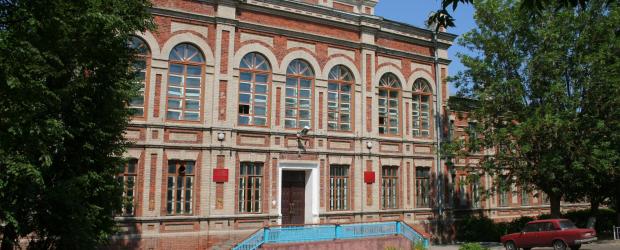 Издательство БГТУ Брянск 2016Уважаемый коллега!Приглашаем Вас принять участие в работе 71-ой студенческой научно-практической конференции с 28 марта 2016 года по 1 апреля 2016 года.Желаем Вам творческих успехов, прорывных открытий, и значимых побед!С наилучшими пожеланиями, оргкомитет 71-ой студенческой научно-практической конференции.УЧЕБНО-НАУЧНЫЙ ИНСТИТУТ ТРАНСПОРТАСекция «Теория механизмов и детали машин»Подсекция «Теория механизмов и детали машин»Председатель подсекции  - проф., д.т.н. Тихомиров В.П.Зам. председателя подсекции- доцент, к.т.н. Измеров М.А.Секретарь подсекции - студ. Серёжкин Ю.В.31 марта 2016г.Начало в 10.00Ауд. 258 (лабораторный корпус)Влияние параметров качества на несущую способность поверхностиДоклад студ. гр. 14-ТБ Гавриш О.И.Рук. - проф. Тихомиров В.П.Оценка средней температуры поверхности и температуры вспышки при трении твёрдых телДоклад студ. гр. 14-ПМ Мамаевой Ю.В.Рук. - проф. Тихомиров В.П.Температура вспышки при трении в червячной передачиДоклад студ. гр. 14-ПМ Гусевой Ю.С., Иншаковой Т.В.Рук. - проф. Тихомиров В.П.Влияние магнитного поля на фрикционные свойства пар тренияДоклад студ. гр. 13-ПС2 Кожухова И.А., Косова В.Е.Рук. - проф. Стриженок А.Г.Особенности циклоидального зацепленияДоклад студ. гр. 13-ТМО1 Арефина В.Г.Рук. - доц. Толстошеев А.К.Анализ конструкций бесступенчатых механических передачДоклад студ. гр. 13-ЭМ2 Дзогова А.В.Рук. - доц. Татаринцев В.В.Боковой зазор в зубчатых передачахДоклад студ. гр. 13-МАШ2 Серёжкина Ю. В.Рук. - доц. Измеров М.А.Многопоточная планетарная передачаДоклад студ. гр. 13-ЭМ2 Сироткина Д.В.Рук. - доц. Измеров М.А.Расчет валов в курсовом проектировании деталей машин с применением САПР АПМ WinMachineДоклад студ. гр. 13-ИВТ2 Фомичева Р.И.Рук. - ст.преп. Швыряев М.В.	Технология производства подшипников каченияДоклад студ. гр. 13-ТМО Кретова А.Е., Карпичевой Е.А.Рук. - асс. Олисов С.А.	СЕКЦИЯ «ТЕОРИЯ МЕХАНИЗМОВ И ДЕТАЛИ МАШИН»Председатель подсекции 			- проф., д.т.н. Тихомиров В.П.Зам. председателя подсекции			 - доцент, к.т.н. Измеров М.А.Секретарь подсекции				 - студ. Серёжкин Ю.В.31 мартаНачало в 10.00Ауд. 258 (лабораторный корпус)Влияние параметров качества на несущую способность поверхности.Доклад студ. Гавриш О.И.Рук. – проф. Тихомиров В.П.Оценка средней температуры поверхности и температуры вспышки при трении твёрдых тел.Доклад студ. Мамаевой Ю.В.Рук. – проф. Тихомиров В.П.Температура вспышки при трении в червячной передачи.Доклад студ. Гусевой Ю.С., Иншаковой Т.В.Рук. – проф. Тихомиров В.П.Влияние магнитного поля на фрикционные свойства пар трения.Доклад студ. Кожухова И.А., Косова В.Е.Рук. – проф. Стриженок А.Г.Особенности циклоидального зацепления.Доклад студ. Арефина В.Г.Рук. – доц. Толстошеев А.К.Анализ конструкций бесступенчатых механических передач.Доклад студ. Дзогова А.В.Рук. – доц. Татаринцев В.В.Боковой зазор в зубчатых передачах.Доклад студ. Серёжкина Ю. В.Рук. – доц. Измеров М.А.Многопоточная планетарная передача.Доклад студ. Сироткина Д.В.Рук. – доц. Измеров М.А.Расчет валов в курсовом проектировании деталей машин с применением САПР АПМ WinMachine.Доклад студ. Фомичева Р.И.Рук. – ст.преп. Швыряев М.В.	Технология производства подшипников качения.Доклад студ. Кретова А.Е., Карпичевой Е.А.Рук. – асс. Олисов С.А.	ПОДСЕКЦИЯ «ТЕОРИЯ МЕХАНИЗМОВ И ДЕТАЛИ МАШИН»Председатель подсекции- проф., д.т.н. Тихомиров В.П.Зам. председателя подсекции- доцент, к.т.н. Измеров М.А. Секретарь подсекции     - студ. Серёжкин Ю.В.31 марта 2016г.Начало в 10.00Ауд. 258 (лабораторный корпус)Влияние параметров качества на несущую способность поверхностиДоклад студ. гр. 14-ТБ Гавриш О.И.Рук. - проф. Тихомиров В.П.Оценка средней температуры поверхности и температуры вспышки при трении твёрдых телДоклад студ. гр. 14-ПМ Мамаевой Ю.В.Рук. - проф. Тихомиров В.П.Температура вспышки при трении в червячной передачиДоклад студ. гр. 14-ПМ Гусевой Ю.С., Иншаковой Т.В.Рук. - проф. Тихомиров В.П.Влияние магнитного поля на фрикционные свойства пар тренияДоклад студ. гр. 13-ПС2 Кожухова И.А., Косова В.Е.Рук. - проф. Стриженок А.Г.Особенности циклоидального зацепленияДоклад студ. гр. 13-ТМО1 Арефина В.Г.Рук. - доц. Толстошеев А.К.Анализ конструкций бесступенчатых механических передачДоклад студ. гр. 13-ЭМ2 Дзогова А.В.Рук. - доц. Татаринцев В.В.Боковой зазор в зубчатых передачахДоклад студ. гр. 13-МАШ2 Серёжкина Ю. В.Рук. - доц. Измеров М.А.Многопоточная планетарная передачаДоклад студ. гр. 13-ЭМ2 Сироткина Д.В.Рук. - доц. Измеров М.А.Расчет валов в курсовом проектировании деталей машин с применением САПР АПМ WinMachineДоклад студ. гр. 13-ИВТ2 Фомичева Р.И.Рук. - ст.преп. Швыряев М.В.	Технология производства подшипников каченияДоклад студ. гр. 13-ТМО Кретова А.Е., Карпичевой Е.А.Рук. - асс. Олисов С.А.	Секция «Подъёмно-транспортные, строительные, дорожные машины и оборудование»Председатель секции 				- доц. Гончаров К.А.Зам. председателя секции 			-  проф. Дунаев В.П.Секретарь секции 				-  студ.  Шуваева В.И.29 мартаНачало в 9.00Ауд. 157Телескопические стрелы мобильных подъёмных кранов.Доклад студ. Егорова А.В.Рук. – проф. Реутов А.А.Проектирование грейферного стрелового крана для погрузки песка.Доклад студ. Спредова А.С.Рук. – доц. Гончаров К.А.Классификация бульдозеров и их рабочего оборудования.Доклад студ.Артюшина О.С.Рук. –  асс. Бословяк П.В.Кран консольный настенный передвижной грузоподъёмностью 1 т.Доклад студ. Бондаренко С.С.Рук. – доц. Зуева Е.П.Кран консольный настенный передвижной грузоподъёмностью 5 т.Доклад студ. Сетунова И П.Рук. – доц. Зуева Е.П.Кран консольный настенный передвижной грузоподъёмностью 8 т.Доклад студ. Симонова А.И.Рук. – доц.Зуева Е.П.Кран мостовой однобалочный грузоподъёмностью 20 т.Доклад студ. Фильченкова И.С.Рук. – доц. Зуева Е.П.Особенности проектирования пневмотранспортной установки комбинированного действия для выгрузки и хранения цемента.Доклад студ. Бабаева А.А.Рук. – проф. Дунаев В.П.Разработка ленточного конвейера и двухбарабанной разгрузочной тележки с линейным приводом.Доклад студ. Гашкина А.А.Рук. – проф. Дунаев В.П.Разработка специального штангового скребкового конвейера с линейным приводом.Доклад студ. Разенкова М.С.Рук. – проф. Дунаев В.П.   Разработка специального ленточного элеватора с линейным приводом.Доклад студ. Чижевского Е.А.Рук. – проф. Дунаев В.П.Перспективы применения радиоуправления козловыми кранами.Доклад студ. Шишкина А.И.Рук. – доц. Ильин Е.И.Перспективы применения радиоуправления мостовыми кранами.Доклад студ. Панчишина Е.А.Рук. – доц. Ильин Е.И.Механизация капитального ремонта линейного участка железнодорожного пути.Доклад студ. Тишкина А.В.Рук. – доц. Ильин Е.И.Механизация капитального ремонта участка железнодорожного пути на стрелочных переводах.Доклад студ. Князева Б.В.Рук. – доц. Ильин Е.И.Автогрейдер тяжёлого типа.Доклад студ. Чертополоха А.С.Рук. – ст. препод. Кулешов Д.Ю.Рабочие органы манипуляторов.Доклад студ. Простакова Д.А.Рук. – ст. препод. Кулешов Д.Ю.Секция «МЕханика и динамика и прочность машин»Председатель секции 				- доц., к.т.н. Жиров П.Д.Зам. председателя секции 			- доц., к.т.н. Яковлев А.В. Секретарь секции 				- студ. Кобыль М.В.31 мартаНачало в 9.00Ауд.  2561. Исследование напряженно-деформированного состояния закрылка самолета.Доклад студ. Кобыль М.В.Рук. – доц. Яковлев А.В.2. Исследование напряженно-деформированного состояния рамы криволинейного конвейера.Доклад студ. Чачило Ю.М.Рук. – доц. Яковлев А.В.3. Исследование колебаний типа «флаттер» с учетом сил сопротивления.Доклад студ. Чеснокова О.С.Рук. – доц. Алдюхов А.В.4. Решение задачи на собственные значения для комплексных матриц.Доклад студ. Агапова А.В.Рук. – доц. Алдюхов В.А.5. Численное решение систем дифференциальных уравнений в матричной форме.Доклад студ. Матюхина А.В.Рук. – доц. Алдюхов В.А.6. Аппроксимация таблично заданных функций с помощью сплайнов.Доклад студ. Мамаевой Ю.В.Рук. – доц. Алдюхов В.А.7. Оценка устойчивости стержневых систем по частотам свободных колебаний.Доклад студ. Куприкова Р.А.Рук. – доц. Гайворонский Е.Г.8. Исследование параметров, влияющих на увеличение мощности гидравлической турбины.Доклад студ. Ашхотова М.О., Солдатова А.Н.Рук. – проф. Будник Ф.Г.9. Преимущества изогнутых стоек портальных кранов перед.Доклад студ. Прядеха Р.Р., Шестерова Ю.В.Рук. – доц. Неклюдова Г.А.10. Сравнительный анализ методов расчета статически неопределимых систем на примере плоской рамы.Доклад студ. Дробышевской Д.В.Рук. – доц. Неклюдова Г.А., доц. Евтух Е.С.11. Выбор электродвигателей и анализ разгона и установившихся движений поворотного крана и тележки.Доклад студ. Петрова Е.Д., Шестерова Ю.В.Рук. – доц. Селенская Т.В.12. Расчет на усталостную прочность при повторно-переменных нагрузках.Доклад студ. Иванникова А.А., Кузьмичева К.И.Рук. – доц. Невмержицкая Г.В.13. Распространение наклонной трещины в полосе.Доклад студ. Гусевой Ю.С., Иншаковой Т.В.Рук. – проф. Сакало В.И.14. Лабораторная установка для исследования напряжений при косом изгибе стержня.Доклад студ. Гузенкова А.В. Рук. – проф. Сакало В.И.Секция «Автомобильный транспорт»Председатель секции- проф., к.т.н. Сазонов С.П.Зам. председателя секции- доцент, к.т.н. Шупиков И.Л.Секретарь секции- студ. Петракова Н.Ю.30 мартаНачало в 09.30Ауд. 91. Агентное моделирование транспортных потоков.Доклад студ. Синюковой Ю.А.Рук. – доц. Архангельский А.Н.2. Анализ транспортных потоков на пересечении проспекта Московского и улицы Белорусская г. Брянска.Доклад студ. Демичева С.Н.Рук. – доц. Шупиков И.Л.3. Биография Карла Бенца. Доклад студ. Акимушкина Д.Е., Чининой О.А.Рук. – проф. Шец С.П.4. Интеллектуальные системы в управлении дорожным движением.Доклад студ. Синюковой Ю.А.Рук. – доц. Загоруйко С.М.5. Интеллектуальная транспортная система Российской Федерации.Доклад студ. Минченко Т.С.Рук. – доц. Загоруйко С.М.6. Исследование маршрутной сети муниципального и коммерческого пассажирского транспорта в Бежицком районе г. Брянска.Доклад студ. Макковеева Р.А.Рук. – проф. Сазонов С.П.7. Исследование психофизиологии детского восприятия дорожной инфраструктуры и ее влияние на детский дорожно-транспортный травматизм.Доклад студ. Капустиной Т.А.Рук. – проф. Сазонов С.П.8. Исследование схемы движения автомобильного транспорта по улицеКалинина г. Брянска.Доклад студ. Черника М.И., Сулимова И.А.Рук. – доц. Шупиков И.Л.9. Исследование схемы организации дорожного движения на кольцевом пересечении улиц Ульянова и Бурова г. Брянска.Доклад студ. Диесперова К.И.Рук. – доц. Шупиков И.Л.10. Исследование территориальной структуры транспорта центральной части Бежицкого района г. Брянска.Доклад студ. Упатовой С.М., Федорцовой Я.В.Рук. – проф. Сазонов С.П.11. История развития ГИБДД.Доклад студ. Лохмачева Р.В., Матяжовой В.О.Рук. – ст.преп. Справцева Е.В.12. История развития ОАО «АвтоВаз».Доклад студ. Жинжикова Д.А., Данчина В.Е.Рук. – проф. Шец С.П.13. Методы моделирования транспортных потоков.Доклад студ. Минченко Т.С.Рук. – доц. Архангельский А.Н.14. Мониторинг транспортного потока на пересечении улиц Бежицкая,Флотская и Ульянова г. Брянска.Доклад студ. Карпова Т.В.Рук. – доц. Шупиков И.Л.15. Организация перекрестка с круговым движением на пересечении улиц Толстого и Брянская г. Почеп.Доклад студ. Лапчинского А.М.Рук. – доц. Шупиков И.Л.16. Особенности организации движения пешеходов в разных странах.Доклад студ. Крыксы Б.А., Осипова А.Г.Рук. – ст.преп. Справцева Е.В.17. Основные направления деятельности службы пропаганды БДД.Доклад студ. Савенковой Ю.А.Рук. – проф. Шец С.П.18. Оценка влияния углов установки колес на эксплуатационные характеристики автомобиля.Доклад студ. Майорова Р.В.Рук. – доц. Архангельский А.Н.19. Оценка влияния температуры шины на её эксплуатационные характеристикиДоклад студ. Коробова В.С.Рук. – доц. Архангельский А.Н.20. Перспективные направления развития конструкции транспортных средств.Доклад студ. Хохлова Е.Г.Рук. – ст.преп. Справцева Е.В.21. Повышение безопасности автотранспортных средств на основе применения активного контроля эффективности рабочих тормозных систем.Доклад студ. Петраковой Н.Ю.Рук. – проф.  Бишутин С.Г.22. Применение математических микромоделей в организации дорожного движения.Доклад студ. Балабанова А.С., Посконного И.А.Рук. – доц. Загоруйко С.М.23. Психофизиология труда водителя-международника.Доклад студ. Бацаевой К.Д.Рук. – проф. Сазонов С.П.24. Развитие и совершенствование маршрутной сети городскогопассажирского транспорта г. Брянска.Доклад студ. Титовой А.А., Трифаненковой Ж.В.Рук. – доц. Шупиков И.Л.25. Разработка конструктивных решений по повышению безопасностипассажиров автобусов междугородных рейсов.Доклад студ. Васютина С.М.Рук. – проф.  Бишутин С.Г.26. Система диагностирования элементов подвески автомобиля.Доклад студ. Фокина Д.А.Рук. – доц. Архангельский А.Н.27. Совершенствование конструкции рулевой колонки автотранспортных средств с целью снижения вероятности травмирования грудной клетки водителя при ДТП.Доклад студ. Кулакова С.И.Рук. – проф.  Бишутин С.Г.28. Современные средства связи и информационные технологии в управлении автомобильными перевозками.Доклад студ. Бацаевой К.Д.Рук. – доц. Загоруйко С.М.29. Совершенствование схемы организации дорожного движения по улице Камозина  г. Брянска.Доклад студ. Радченко А.В.Рук. – доц. Шупиков И.Л.30. Совершенствование схемы организации дорожного движения в микрорайоне «Речной» г. Брянска.Доклад студ. Матюшина Е.А.Рук. – доц. Шупиков И.Л.31. Содержание и ремонт дорог в России и других странах.Доклад студ. Бондаревой Е.Н., Чиракадзе А.Д.Рук. – ст.преп. Справцева Е.В.32. Способы борьбы с заторами на дорогах в разных странах.Доклад студ. Моисеенко И.В.Рук. – проф. Шец С.П.33. Установление соответствия факта превышения скорости автомобиля с оценкой величин параметров экстренного торможения.Доклад студ. Шкапцова Д.А.Рук. – проф. Шец С.П.34. Экспресс диагностика топливной аппаратуры дизельного двигателя.Доклад студ. Коноплева Д.А.Рук. – доц. Архангельский А.Н.Секция «Подвижной состав железных дорог»Председатель секции 			- доц., к.т.н. Антипин Д.Я..Зам. председателя секции		 - доцент, к.т.н. Шорохов С.Г.Секретарь секции 			- студ. Полушко О.И.30 мартаНачало 10:00Ауд. 17Оценка прочности верхней обвязки полувагона для перевозки технологической щепы.Доклад студ. Оснач И.Ю.Рук. – доц. Булычев М.А.Оценка прочности дуги безопасности цистерн для перевозки опасных грузов.Доклад студ. Кухтенкова В.С.Рук. – доц. Булычев М.А.Пути совершенствования процесса погрузки-выгрузки легковых автомобилей и их характеристики.Доклад студ. Дубова В.А., Сверчкова Д.Г., Тажутдинова К.Б.Рук. – доц. Булычев М.А.Применение алюминиевых сплавов в вагоностроении.Доклад студ. Аверина В.С., Морозова В.С.Рук. – доц. Бобров М.В.Оценка влияния расположения стоек боковой стены на коэффициент теплопередачи ограждения.Доклад студ. Украинцева Т.С., Рябченкова С.А.Рук. – доц. Бобров М.В.Моделирование работы механизма тормозной рычажной передачи в среде промышленного программного комплекса NX.Доклад студ. Поцепай Д.В.Рук. – доц. Расин Д.Ю.Выбор рациональных расчётных схем при приближённых расчётах на прочность кузовов вагонов.Доклад студ. Левченя А.А.Рук. – доц. Расин Д.Ю.Исследование НДС вагона-платформы для перевозки рулонов стали.Доклад студ. Латышева Е.А.Рук. – доц. Расин Д.Ю.Исследование НДС защитного экрана цистерн от удара автосцепкой.Доклад студ. Тимошина О.И.Рук. – доц. Расин Д.Ю.Повреждаемость кузовов вагонов-хопперов минераловозов вэксплуатации. Анализ вариантов увеличения срока службы минераловозов.Доклад студ. Дронникова В.Г.Рук. – доц. Высоцкий А.М.Влияние технологических факторов на параметры упругих элементов подвешивания грузовой тележки.Доклад студ. Нестеренко Н.В., Чебрикова Е.Д.Рук. – доц. Высоцкий А.М.Оптимизация конструкции торцевой стены полувагона.Доклад студ. Полушко О.И., Чепиковой Е.В.Рук. – проф. Лозбинев В.П.Выбор рациональных профилей подкрепления боковой стены полувагона.Доклад студ. Байда К.В., Шашковой Ю.А.Рук. – проф. Кобищанов В.В. Обоснование несущей конструкции кузова вагона-хоппера дляперевозки удобрений.Доклад студ. Булаевой К.С.Рук. – проф. Кобищанов В.В.Оптимизация конструкции кузова полувагона.Доклад студ. Солупаева М.С., Косоногова П.А.Рук. – доц. Лагутина А.А.Анализ устойчивости простенка боковой стены кузова двухэтажного пассажирского вагона.Доклад студ. Колентеева А.А.Рук. – доц. Лагутина А.А.Физическое моделирование при исследованиях асинхронного тягового привода локомотива.Доклад студ. Гудкова В.В., Рудника А.А.Рук. – доц. Ивахин А.И.Использование натурных стендов для исследования процессов взаимодействия колёс локомотива с рельсами.Доклад студ. Кононова А.А., Плетнева А.Н., Саперовой Н.М.Рук. – доц. Ивахин А.И.Динамические процессы в тяговом приводе тепловоза при управляемом повышении сцепления колёс рельсами.Доклад студ. Тинякова Р.В.Рук. – доц. Ивахин А.И.Анализ развития систем асинхронного тягового привода локомотивов.Доклад студ. Перепечко Д.А.Рук. – доц. Ивахин А.И.Экспериментальные исследования макетной системы повышения тяговых свойств тепловоза.Доклад студ. Лебедева С.А.Рук. – доц. Ивахин А.И.Оценка прочности несущей рамы вагона-шлаковоза.Доклад студ. Тысевой Н.Ю.Рук. – доц. Антипин Д.Я.Исследование прочности несущей конструкции вагона-хоппера.Доклад студ. Редя Н.А.Рук. – доц. Антипин Д.Я.Обоснование несущей конструкции кузова головного вагона дизель-поезда.Доклад студ. Шалупина П.И.Рук. – доц. Антипин Д.Я.Исследование усталостной долговечности несущей конструкции универсального вагона-платформы.Доклад студ. Колчина Е.В.Рук. – доц. Антипин Д.Я.Оценка нагруженности торцевой стены крытого грузового вагона при продольных соударениях.Доклад студ. Нахабиной М.С.Рук. – доц. Антипин Д.Я.Определение потребной мощности холодильно-нагревательной установки автономного рефрижераторного вагона.Доклад студ. Новиковой Н.С.Рук. – доц. Антипин Д.Я.Разработка вагона-платформы для перевозки рефрижераторных контейнеров.Доклад студ. Воробьевой Е.О.Рук. – доц. Антипин Д.Я.О возможности применения гидрофедеров на маневровых локомотивах.Доклад студ. Доронина Г.Е.Рук. – доц. Галичев А.Г.Песочные системы локомотивов.Доклад студ. Стадниченко Е.А.Рук. – доц. Галичев А.Г.Влияние смазывания колес и рельсов на износ и ресурс бандажей.Доклад студ. Морозова А.Н.Рук. – доц. Галичев А.Г.Влияние смазывания колес и рельсов на динамику грузового тепловоза в кривой.Доклад студ. Жукова В.А.Рук. – доц. Галичев А.Г.Влияние магнитного поля на контакт колеса с рельсом.Доклад студ. Жилина А.В.Рук. – доц. Воробьев В.И.Типы конструкции опорно-рамного привода  локомотива.Доклад студ. Мефед К.А.Рук. – доц. Воробьев В.И.Современный маневровый тепловоз.Доклад студ. Сучкова А.И., Федотенкова П.Д.Рук. – доц. Воробьев В.И.Классификация приводов локомотива.Доклад студ. Костоглотова А.С.Рук. – доц. Воробьев В.И.Исследование конструкций связей кузовов и тележек локомотивов.Доклад студ. Иванова А.С.Рук. – доц. Симонов В.А.Анализ тяговых и скоростных характеристик инновационных конструкций газовых турбовозов.Доклад студ. Товпеко Н.И., Никитенко О.Б.Исследование конструкции редукторного тягового привода с частичным обрессориванием масс.Доклад студ. Маслова М.А.Рук. – доц. Воробьев В.И.Исследование конструкции многодизельных тепловозов.Доклад студ. Гокова С.А.Рук. – доц. Воробьев В.И.Природный газ как перспективное топливо для локомотивов.Доклад студ. Муравьева Е.В., Лексютина А.Н.Рук. – доц. Галичев А.Г.Методика расчета на прочность кузовов вагонов с учетомразнородности материалов.Доклад студ. Степина А.А.Рук. – доц. Высоцкий А.М.Исследование несущей способности конструкций боковых стен полувагонов.Доклад студ. Мауриня А.Я.Рук. – проф. Кобищанов В.В.Исследование целесообразности использования гасителя виляния тележки на тепловоз ТГ16М.Доклад студ. Амплеевой Е.А., Гомонка Е.В.Рук. – доц. Симонов В.А.Исследование тяговых характеристик тепловоза ТЭМ21.Доклад студ. Авиловой Е.А., Разиковой Н.С.Рук. – доц. Симонов В.А.УЧЕБНО-НАУЧНЫЙ ТЕХНОЛОГИЧЕСКИЙ ИНСТИТУТСекция «Технологические системы, оборудованиеи автоматизация технологических процессов»Сопредседатели секции		– проф., д.т.н. Петрешин Д.И.– проф., д.т.н. Хандожко А.В.– доц., к.т.н. Хандожко В.А.Зам. председателя секции 		– доц., к.т.н. Булохов Н.М.						– доц., к.т.н. Левый Д.В.Секретарь секции			– учебный мастер Евсютина Г.А29–30 мартаНачало в 10:00Ауд. 59Разработка технологии заточки долбяков на универсально-заточном станке.Доклад студ. Короткова Д.И.Рук. – доц. Щербаков А.Н., доц. Селифонов В.С.Разработка конструкции устройства для исследования процесса прошивания шестигранных отверстий на токарном станкеДоклад студ. Угначева П.Н.Рук. – доц. Захаров Л.А.Возможности системы программного обеспечения Mach3 при управлении фрезерно-гравировальным станком.Доклад студ. Федониной С.О., Шилиной Т.М.Рук. – проф. Хандожко А.В., доц. Захаров Л.А.Проектирование и изготовление фрезерно-гравировального станка с ЧПУ в условиях кафедры.Доклад студ. Шмата А.С., Костюкова М.В.Рук. – доц. Щербаков А.Н., доц. Захаров Л.А.Специализированный отрезной станок для мелких пластмассовых деталей.Доклад студ. Шмата А.С., Костюкова М.В.Рук. – доц. Щербаков А.Н., доц. Захаров Л.А.Разработка конструкции и изготовление привода  поворотного стола шлифовально-заточного станка с ЧПУ.Доклад студ. Бородынкина А.Д.Рук. – доц. Щербаков А.Н.Разработка конструкции и изготовление основания несущей системы шлифовально-заточного станка с ЧПУ.Доклад студ. Тимощенко А.А.Рук. – доц. Щербаков А.Н.Разработка и изготовление технологической оснастки для исследования процесса резания пластмассовых деталей.Доклад студ. Лохвицкого А.ВРук. – проф. Хандожко А.В., доц. Щербаков А.Н.Разработка САПР чистовых червячных фрез.Доклад студ. Стручкова Д.В.Рук. – доц. Левый Д.В.Исследование профиля впадин зубьев, нарезанных зубчатых колес.Доклад студ. Стручкова Д.В.Рук. – проф. Стешков А.Е.Разработка САПР черновых червячных фрез.Доклад студ. Пантюхова Е.П.Рук. – доц. Левый Д.В., ст.преп. Лакалина Н.Ю.Исследование параметров моделей полученных 3D-печатью.Доклад студ. Сканцева Д.А.Рук. – доц. Левый Д.В.Разработка конструкции изделия «Автомобиль» для 3D-печати.Доклад студ. Иванова В.А., Никитина М.А., Фролова Д.А.Рук. – доц. Левый Д.В.Разработка конструкции изделий «Пирамидка» и «Эспандер кистевой» для 3D-печати.Доклад студ. Капустина А.Г., Корнаковой Г.Н.Рук. – доц. Левый Д.В.Разработка САПР выбора линейных направляющих.Доклад студ. Бодакина П.П., Макитрука К.А., Аленькина А.А.Рук. – доц. Левый Д.В.Разработка приспособления для закрепления детали «Пуансон» на профильно-шлифовальном станке.Доклад студ. Иванчика А.В.Рук. – доц. Левый Д.В.Конструкции и технология изготовления бетонных базовых деталей станков.Доклад студ. Емельянова С.П., Волкова А.А., Максименко А.К.Рук. – проф. Хандожко А.В., доц. Щербаков А.НБалансирование инструментальной оснастки для высокоскоростной обработки.Доклад студ. Лохвицкого А.В.Рук. – проф. Хандожко А.В.Проект восстановления установки нанесения вакуумных покрытий.Доклад студ. Алехина С.С., Турленко А.М.Рук. – проф. Хандожко А.В.Конструкция магнетронов для распыления металлических мишеней.Доклад студ. Алехина С.С., Турленко А.МРук. – проф. Хандожко А.В.Программное обеспечение автоматизированной системы удалённого контроля и управления объектами на основе платформы Arduino Mega 2560 и технологии Ethernet.Доклад студ. Голована В. В., Грихина А. А.Рук. – доц. Медведев Д. М. Модернизация стенда лабораторной системы управления техническими объектами.Доклад студ. Брюшина И. С.Рук. – доц. Агеенко А. В.Модернизация системы управления токарно-револьверного станка модели 1В340Ф30 Доклад студ. Ермакова Е. Г.Рук. – доц. Агеенко А. В.30 мартаНачало 10.00ауд. 59Автоматизированное технологическое обеспечение контактной жёсткости цилиндрических поверхностей деталей машин и их стыковДоклад студ. Гребень М. В.Рук. доц. Медведев Д. М.Интернет-магазин промышленной продукцииДоклад студ. Дёминой А. А.Рук. доц. Хандожко В. А.Система управления приводом главного движения токарно-заточного станка мод. 1Е811Доклад студ. Буреломова В. А.Рук. доц. Хандожко В. А.Стенд для изучения электромеханических характеристик асинхронного электродвигателяДоклад студ. Колбас Д. А.Рук. – доц. Хандожко В. А.Разработка лабораторного стенда калибровки датчиков давления и температуры.Доклад студ. Нестерова А. С.Рук. – доц. Матлахов В. П.Разработка программы дистанционного управления объектами на основе Arduino-платформыДоклад студ. Мороз И. Р. Рыжиченко А. И.Рук. – доц. Матлахов В. П.Разработка роботизированной руки, управляемой сервоприводами на основе Arduino – платформы.Доклад студ. Степанова А. В. Рыжиченко А. И., Мороз И. Р.Рук. – доц. Матлахов В. П.Разработка и изготовление светодиодного 3D куба на базе контроллеров Atmega. Доклад студ. Дубова. А. В. Степанова А. В. Рук. – доц. Матлахов В. П.Разработка программно-аппаратного комплекса расширенных функций управления автомобилем.Доклад студ. Игнатова А. Н.Рук. – доц. Матлахов В. П.Разработка программного модуля для анализа технологических дефектов.Доклад студ. Блохина К. О. Рук. – доц. Матлахов В. П.Разработка системы управления для токарно – заточного станка.Доклад .студ . Сергеева А. Г.Рук. – проф. Петрешин Д. И.Разработка системы управления РТК на базе РФ202.Доклад студ. Чудова Д. С., Буяновой В. А., Арсёнова Н. С.Рук. – проф. Петрешин Д. И.Разработка системы управления движением манипуляционного робота ТУР10Доклад студ. Мехедова Н. А.Рук. - доц. Крахмалёв О. Н.Разработка конструкции пневмо-захватного устройства дляпромышленного робота KUKA КR6 AGILUS.Доклад студ. Чиркова В. В.Рук. - доц. Крахмалёв О. Н.Разработка методического пособия выполнения лабораторной работы по теме: «Операции над нечеткими множествами».Доклад студ. Безрученко Н.О., Турлаковой О.М.Рук. - доц. Крахмалёв О. Н.Разработка математической модели трёхзвенной манипуляционной системы робота выполненной по схеме В┴В┴В║.Доклад студ. Дядищева Г. С.Рук. - доц. Крахмалёв О. Н.Разработка программного модуля построения траектории движения трёхзвенной манипуляционной системы робота.Доклад студ. Кривцова И. А.Рук. - доц. Крахмалёв О. Н.Разработка математической модели трёхзвенной манипуляционной системы робота выполненной по схеме В┴ПВ║.Доклад студ. Огнянова Д. М.Рук. - доц. Крахмалёв О. Н.Разработка программного модуля вычисления линейных скоростей характерных точек манипуляционной системы  робота выполненной по схеме В┴ПП.Доклад студ. Пыцкого П. С. Рук. - доц. Крахмалёв О. Н.Модернизация системы управления фрезерного станка модели 6Р13Ф3.Доклад студ. Милехина В. С.Рук. – доц. Съянов. С. Ю. Разработать автоматизированную систему контроля и поддержания температуры в серверной комнате.Доклад студ. Бржезинского В. В.Рук. – доц. Съянов С. Ю.Разработать автоматизированное приспособление для контроля отклонения от параллельности поверхностей детали «Плита» (черт. ДШАК 741134.662).Доклад студ. Сторчило А. А.Рук. -  доц. Съянов С. Ю.Система сбора данных с датчика тока.Доклад студ. Кравченко С. С.Рук. ст. преп. Булохов Н. М.Секция «Технология машиностроения»Председатель секции				- доцент, к.т.н. Польский Е.А.Зам. председателя секции			 - ст. препод. Чемодуров А.Н.Секретарь  секции				- магистрант Пушкарев К.Н. 28, 29 мартаНачало в 10.00Ауд. Б 402Технологические особенности применения нанотехнологий в машиностроении.Доклад студ. Абрамова Р.В., Арутюняна Р.А.Рук. – доц. Фролов Е.Н., доц. Надуваев В.В.Проблемы и перспективы развития нанотехнологий в машиностроении.Доклад студ. Землянко О.С.Рук. – доц. Фролов Е.Н., доц. Надуваев В.В. Прогрессивные материалы для машиностроения.Доклад студ. Ворониной И.Д., Даниловой В.Ю.Рук. – доц. Фролов Е.Н., доц. Надуваев В.В.Состояние нанотехнологической отрасли в современном машиностроении.Доклад студ. Калинина Р.Р.Рук. – доц. Фролов Е.Н., доц. Надуваев В.В.Возможности современного станочного оборудования токарной группы.Доклад студ. Карева В.В.Рук. – доц. Пыриков И.Л.Возможности современного станочного оборудования фрезерной группы.Доклад студ. Сахарова Л.В.Рук. – доц. Пыриков И.Л.Расчет стоимости механической обработки.Доклад студ. Сафронова К.Е.Рук. – доц. Топорков М.П.Виды статистического регулирования качества технологических процессов.Доклад студ. Сивохо В.А., Щипалкиной С.Р.Рук. – доц. Моргаленко Т.А., Моргаленко А.П.Методы статистического регулирования качества технологических процессов.Доклад студ. Малашенко О.А., Ермаковой А.П.Рук. – доц. Моргаленко Т.А., Моргаленко А.П.Применение аддитивных технологий в производстве металлических изделийДоклад студ. Камченко Д.А.Рук. – ст. препод. Чемодуров А.Н.Современное состояние и перспективы развития технологий гидроабразивного резания.Доклад студ. Сивохо В.А.Рук. – ст. препод. Чемодуров А.Н.Перспективы импульсного лазерного легирования и наплавки.Доклад студ. Бурцева И.А.Рук. – ст. препод. Чемодуров А.Н. Параметрическое твердотельное моделирование тел вращения на примере вала в системе T-FLEX CAD.Доклад студ. Арутюняна Р.А.Рук. – доц. Тюльпинова Н.В.Параметрическое твердотельное моделирование корпусных деталей редукторов в системе T-FLEX CAD.Доклад студ. Курилова А.В.Рук. – доц. Тюльпинова Н.В.Анимация сборочных чертежей в системе T-FLEX CAD.Доклад студ. Шауро Д.Н.Рук. – доц. Тюльпинова Н.В.Разработка автоматизированной системы проектирования резьбонакатных роликов.Доклад студ. Шауро Д.Н.Рук. – доц. Тюльпинова Н.В.Финишная электромеханическая обработка цилиндрических поверхностей деталей машин.Доклад студ. Кистень Д.В.Рук. – проф. Фёдоров В.П.Износостойкость цилиндрических поверхностей трения скольжения после финишной электромеханической обработки.Доклад студ. Кистень Д.В., Молчановой В.А., Домбровской О.Ю.Рук. – проф. Фёдоров В.П., к.т.н., доц. Ковалёва Е.В.Повышение износостойкости цилиндрических поверхностей трениянанесением специальных покрытий.Доклад студ. Кистень Д.В., Петреску Ю.С., Скибо А.А.Рук. – проф. Фёдоров В.П., к.т.н., доц. Ковалёва Е.В.Оптимизация обработки цилиндрических поверхностей трения скольжения под антифрикционную безабразивную обработку(ФАБО).Доклад студ. Кистень Д.В., Левицкого С.А., Кушиерева М.Н.Рук. – доц. Разработка автоматизированной подсистемы расчета погрешности обработки, вызванной упругими деформациями технологической системы под влиянием силы резания.Доклад студ. Зинова А.И.Рук. – доц. Польский Е.А., доц. Сорокин С.В.Разработка автоматизированной системы технико-экономического обоснования выбора метода получения заготовки.Доклад студ. Кистень Д.В.Рук. – доц. Польский Е.А., доц. Сорокин С.В.Разработка автоматизированной системы расчета погрешности базирования заготовки в станочном приспособлении.Доклад студ. Звягинцева Ф.Д.Рук. – доц. Польский Е.А., доц. Сорокин С.В.Разработка автоматизированной системы расчета суммарной погрешности обработки.Доклад студ. Прытковой Е.С.Рук. – доц. Польский Е.А., доц. Сорокин С.В.Разработка автоматизированной системы расчета составляющих погрешности установки заготовки в станочном приспособленииДоклад студ. Митракова Н.С.Рук. – доц. Польский Е.А., доц. Сорокин С.В.Разработка автоматизированной подсистемы расчета припусков намеханическую обработку.Доклад студ. Злыдневой Е.С., Козленковой А.А.Рук. – доц. Польский Е.А., доц. Сорокин С.В.Разработка автоматизированной системы расчета исполнительных размеров заготовок, получаемых литьем.Доклад студ. Крылова И.С.Рук. – доц. Польский Е.А., доц. Сорокин С.В.Разработка автоматизированной системы определения типа производства.Доклад студ. Прудникова Д.И.Рук. – доц. Польский Е.А., доц. Сорокин С.В.Разработка автоматизированной системы нормирования технологической операции.Доклад студ. Пушкарева К.Н.Рук. – доц. Польский Е.А., доц. Сорокин С.В.Разработка автоматизированной системы расчета исполнительных размеров заготовок, получаемых давлением.Доклад студ. Рыжако Р.Ю.Рук. – доц. Польский Е.А., доц. Сорокин С.В.Разработка автоматизированной системы расчета параметров участка цеха.Доклад студ. Сидоренковой А.И.Рук. – доц. Польский Е.А., доц. Сорокин С.В.Разработка автоматизированной подсистемы расчета погрешности обработки, вызванной геометрическими неточностями станкаДоклад студ. Шпидько А.С.Рук. – доц. Польский Е.А., доц. Сорокин С.В.Выбор инструмента для обработки глубоких отверстий.Доклад студ. Абрамова Р.В.Рук. – доц. Сорокин С.В.Технологическое обеспечение точности и качества обработки хребтовых рам вагонов.Доклад студ. Зинова А.И.Рук. – доц. Сорокин С.В.Технологическое обеспечение параметров точности нежестких деталей.Доклад студ. Пушкарева К.Н.Рук. – доц. Сорокин С.В.Анализ стратегий обработки функциональных поверхностей детали«Корпус».Доклад студ. Злыдневой Е.С.Рук. – доц. Сорокин С.В.Технологическое обеспечение точности при обработке на станках с ЧПУ на основе определения настроечного размера.Доклад студ. Сидоренковой А.И.Рук. – доц. Польский Е.А.Аддитивные технологии в машиностроении.Доклад студ. Прытковой Е.С.Рук. – доц. Польский Е.А.Современные технологии обработки на многоцелевых станках.Доклад студ. Митракова Н.С.Рук. – доц. Польский Е.А.Особенности технологической подготовки производства при получении отверстий большого диаметра.Доклад студ. Ворониной И.ДРук. – доц. Польский Е.А.Особенности технологической подготовки производства для обеспечения требуемых параметров качества поверхности.Доклад студ. Даниловой В.Ю.Рук. – доц. Польский Е.А.Система модульной оснастки для установки деталей машин на базе универсально-наладочных приспособлений тисочного типа.Доклад студ. Шпидько А.С.Рук. – доц. Филькин Д.М.Анализы прочности и жесткости деталей станочных приспособлений в системе SolidWorks.Доклад студ. Сахарова Л.В.Рук. – доц. Филькин Д.М.Проектирование технологической оснастки в системе SolidWorks сисследованием ее точности.Доклад студ. Карева В.В.Рук. – доц. Филькин Д.М.МЕХАНИКО-ТЕХНОЛОГИЧЕСКИЙ ФАКУЛЬТЕТСекция «Управление качество, стандартизация и метрология»Председатель секции		-	доц., к.т.н. Хохлов В.М.Зам. председателя секции	-	доц., к.т.н. Чистоклетов Н.Ю.Секретарь секции		-	студ. Машкова В.С.29 мартаНачало в 900Ауд. 130Исследование и разработка системы менеджмента качества кадастровой палаты. Доклад студ. Симоненко Е.В. Рук. – проф. Мирошников В.В.Разработка процесса сертификации системы менеджмента бережливого производства на машиностроительном предприятии. Доклад студ. Доклад студ. Мелеша И.В.Рук. – проф. Мирошников В.В.Методика выбора инновационных проектов на основе применения функционально-стоимостного анализа. Доклад студ. Вальтер А.В.Рук. – проф. Мирошников В.В.Анализ несоответствий результатов процессов с помощью использования байесовских сетей. Доклад студ. Талалаевой Н.С.Рук. – проф. Мирошников В.В.Процесс разработки новых изделий с учетом требований маркетингаДоклад студ. Ковалевой Н.С.Рук. – проф. Мирошников В.В.Алгоритм проведения исследований и обоснование разработки нового наукоёмкого изделия.Доклад студ. Кочиной Д.П.Рук. – проф. Мирошников В.В.Анализ требований эксплуатации и требований производства предъявляемых к качеству продукции машиностроения.Доклад студ. Десятской Л.Т. Рук. – проф. Мирошников В.В.Модель и алгоритм обеспечения качества продукции на этапе разработки Доклад студ. Козловой Н.Н.Рук. – проф. Мирошников В.В.Технологическое обеспечение качества продукции в процессе серийного производства Доклад студ. Моисеенковой М.В.Рук. – проф. Мирошников В.В.Модель и алгоритм управления качеством при утилизации наукоемкой продукции Доклад студ. Сиваковой Ю.В.Рук. – проф. Мирошников В.В.Улучшение процессов в управлении качеством строительной организации на примере ООО «Транснефтьстрой-Брянск».  Доклад студ. Черняевой А. А.Рук. – доц. Ефимова Г.В.Менеджмент рисков при внедрении методов и инструментов Бережливого производства на машиностроительном предприятии.   Доклад студ. Левицкой В. А.Рук. – доц. Ефимова Г.В.Управление рисками процесса неразрушающего контроля в соответствии с требованиями ГОСТ Р ИСО 9001-2015.  Доклад студ. Машковой В. В.Рук. – доц. Ефимова Г.В.Методическое обеспечение мониторинга и анализа среды организации в соответствии с требованиями ГОСТ Р ИСО 9001-2015.Доклад студ. Самолыго К. И.Рук. – доц. Ефимова Г.В.	К вопросу проектирования роторно-поршневого двигателя.	Доклад студ. Блинниковой Н. И., Фомичева Р.И.  Рук. – доц. Хохлов В.М.Конструирование роторно-поршневого двигателя по формуле изобретения.	Доклад студ. Блинниковой Н. И., Фомичева Р.И. Рук. – доц. Хохлов В.М.Разработка презентации для изучения обработки деталей на горизонтальных и вертикальных протяжных станках.Доклад студ. Лобосок В.В.Рук. – доц. Хохлов В.М.Улучшение качества процессов калибровки средств измерений в Брянском ЛПУМГ ООО «Газпром трансгаз Москва».Доклад студ. Лобосок В.В.Рук. – доц. Хохлов В.М.Разработка презентации для изучения обработки деталей на сверлильных станках. Доклад студ. Ануфриковой К.А.Рук. – доц. Хохлов В.М.Разработка презентации для изучения обработки деталей на токарных станках.Доклад студ. Брайцева А.А.Рук. – доц. Хохлов В.М.Разработка презентации для изучения обработки деталей на фрезерных станках.Доклад студ. Богомолова С.А.Рук. – доц. Хохлов В.М.Разработка презентации для изучения обработки деталей на расточных станках.Доклад студ. Гончаровой М.В.Рук. – доц. Хохлов В.М.Разработка презентации для изучения  обработки деталей на зубофрезерных станках.Доклад студ. Долгиной Ю.В.Рук. – доц. Хохлов В.М.Разработка презентации для изучения обработки деталей на зубодолбёжных, зубопротяжных и зубоотделочных станках.Доклад студ. Крайнева Д.С.Рук. – доц. Хохлов В.М. Разработка презентации для изучения обработки деталей на резьбофрезерных и резьбошлифовальных станках.Доклад студ. Мануевой Т.Э.Рук. – доц. Хохлов В.М.Разработка презентации для изучения способов получения заготовок.Доклад студ. Машковой В.В.Рук. – доц. Хохлов В.М.Разработка презентации для изучения обработки деталей на строгальных и долбёжных станках.Доклад студ. Мироновой М.В.Рук. – доц. Хохлов В.М.Разработка презентации для изучения обработки деталей на разрезных станках.Доклад студ. Парасич М.Ю.Рук. – доц. Хохлов В.М.Разработка презентации для изучения обработки деталей на разных станках.Доклад студ. Сойко Е.В.Рук. – доц. Хохлов В.М.Разработка презентации для изучения обработки деталей на обдирочно-шлифовальных, специализированных, притирочных, полировальных и заточных станках.Доклад студ. Солодковой Е.С.Рук. – доц. Хохлов В.М.Разработка презентации для изучения обработки деталей на копировальных, гравировальных, профильных и фрезерных станках непрерывного действия.Доклад студ. Ялдыгиной М.С.Рук. – доц. Хохлов В.М.Разработка системы управления качеством инновационных проектов и нормативной документации для машиностроительного завода.Доклад студ. Зенченко Е.Н.Рук. – доц. Хохлов В.М.30 мартаНачало в 900Ауд. 130Управление человеческими ресурсами организации на основе процессного подхода. Доклад студ. Зенченко Е.Н.Рук. – проф. Горленко О.А., доц. Можаева Т.П.Документирование мотивационных процессов в СМК организации.  Доклад студ. Кожевниковой Г.В.Рук. – проф. Горленко О.А., доц. Можаева Т.П.Риски в управлении человеческими ресурсами организации.  Доклад студ. Тищенко В.С.Рук. – проф. Горленко О.А., доц. Можаева Т.П.Риски в персонал-технологиях. Доклад студ. Самолыго К.И.Рук. – проф. Горленко О.А., доц. Можаева Т.П.Обеспечение качества управления развитием персонала. Доклад студ. Симоненко Е.В.Рук. – проф. Горленко О.А., доц. Можаева Т.П. Обоснование качества измерительного инструмента для оценкиудовлетворенности потребителя. Доклад студ. Храмченко О.В.Рук. – проф. Горленко О.А., доц. Можаева Т.П. Система метрологического обеспечения на Смоленской АЭС. Доклад студ. Вечерской Н.С.Рук. – доц. Симкин А.З.Система измерения количества и показателей качества нефти.Доклад студ. Ануфриковой К.А.Рук. – доц. Симкин А.З.Автоматизированная система комплексного учета топливно-энергетических ресурсов железной дороги. Доклад студ. Мироновой М.В. Рук. – доц. Симкин А.З.Метрологическое обеспечение Брянской дистанции гражданскихсооружений.Доклад студ. Крайнева Д.С.Рук. – доц. Симкин А.З. Менеджмент качества услуг в социальной сфере. Доклад студ. Храмченко О.В.Рук. – доц. Симкин А.З.Улучшение качества процессов производства на силикатных заводах. Доклад студ. Кожевниковой Г.В.Рук. – доц. Чистоклетов Н.Ю.Проведение испытаний и метрологической аттестации нестандартизованных средств измерений. Доклад студ. Солодковой Е.С.Рук. – доц. Чистоклетов Н.Ю.Анализ организационно-правовых аспектов разработки, оформления и применения технических условий в работе организаций. Доклад студ. Перистой А.С.Рук. – доц. Барабанова И.А.Анализ методологии разработки и применения стандартов на системы менеджмента.  Доклад студ. Левой К.С.Рук. – доц. Барабанова И.А.Направления по повышению эффективности деятельности менеджера по качеству. Доклад студ. Коротенковой А.П.Рук. - доц. Школина Т.В.Разработка системы HACCP на ООО «Стародубский хлеб». Доклад студ. Изотиковой Е.Ю. Рук. - доц. Школина Т.В. Испытания продукции на химическую безопасность.  Доклад студ. Артюховой Е.В.Рук. – доц. Бишутин Г.А.  Испытания пищевой продукции на биологическую безопасность.  Дклад студ. Бахтовари Д.Рук. – доц. Бишутин Г.А. Испытания автомобилей на безопасность. Доклад студ. Борисенко А.А.Рук. – доц. Бишутин Г.А.Испытания изделий на электрическую безопасность. Доклад студ. Данковой П.В.Рук. – доц. Бишутин Г.А.Испытания объектов на экологическую безопасность. Доклад студ. Дегтяревой М.А.Рук. – доц. Бишутин Г.А.Особенности испытаний изделий приборостроения. Доклад студ. Левиной К.С.Рук. – доц. Бишутин Г.А.Оценка уровня шума при работе машин и агрегатов. Доклад студ. Перистой А.С.Рук. – доц. Бишутин Г.А.Вибрационные испытания. Доклад студ. Петрушиной М.И.Рук. – доц. Бишутин Г.А.Испытания бытовой техники на пожарную безопасность. Доклад студ. Прудниковой А.Г.Рук. – доц. Бишутин Г.А. Испытания систем защиты программного обеспечения. Доклад студ. Ракитской А.С.Рук. – доц. Бишутин Г.А.Управление рисками процесса организации и проведения работ поаттестации сварщиков. Доклад студ. Мануевой Т.Э.Рук. – асс. Макаров Г.Н.Разработка системы менеджмента знаний для малых и средних предприятий. Доклад студ. Парасич М.Ю.Рук. – асс. Макаров Г.Н.Разработка презентации для изучения понятий «постановка цели измерения» и «объект измерения». Доклад студ. Артюховой Е.В.Рук. –доц. Хохлов В.М.Разработка презентации для изучения понятия «измерительный эксперимент». Доклад студ. Дегтяревой М.А.Рук. – доц. Хохлов В.М.Разработка презентации для изучения понятия «результат измерения». Доклад студ. Перистой А.С.Рук. – доц. Хохлов В.М.Разработка презентации для изучения понятия «обработка измерительных данных». Доклад студ. Левиной К.С.	Рук. – доц. Хохлов В.М. Разработка презентации для изучения понятия «субъект измерения». Доклад студ. Бахтовари Д.Рук. – доц. Хохлов В.М. Разработка презентации для изучения понятий «средства и условия измерений». Доклад студ. Ракитской А.С.Рук. – доц. Хохлов В.М. Разработка презентации для изучения понятия «методика выполнения измерений». Доклад студ. Данковой П.В.Рук. – доц. Хохлов В.М. Разработка презентации для изучения понятий «метод измерения, единица физической величины». Доклад студ. Петрушиной М.И. Рук. – доц. Хохлов В.М. Разработка презентации для изучения понятия «погрешность измерения». Доклад студ. Прудниковой А.Г. Рук. – доц. Хохлов В.М. Разработка презентации для изучения понятий «модель измерения, принцип измерения» Доклад студ. Борисенко А.А. Рук. – доц. Хохлов В.М. Секция «Безопасность жизнедеятельности и химия»Председатель секции			- проф., д.т.н. Тотай А.В.Зам.председателя секции 		- доц., к.б.н. Ильина И.В.Секретарь секции 			- студ. Моисеенкова Н.Н.31 мартаНачало в 10.00Ауд. 48Настоящее и будущее биоэнергетикиДоклад студ. Якубенко И.И.Рук. – проф. Тотай А.В.Органические и синтетические смазывающе-охлаждающие технологические средства в металлообработкеДоклад студ. Алешиной Е.Ю., Орловой С.А.Рук. – проф. Тотай А.В., ст.преп. Зяблова Е.С., доц. Удовенко Е.В.Неслышимые звуки вокруг насДоклад студ. Коротковой В.Д., Кочановой О.С.Рук. – ст.преп. Зяблова Е.С.Влияние фильмов 3D-формата на здоровье человекаДоклад студ. Семеньковой М.А.Рук. – доц. Удовенко Е.В.Биополимеры: перспективы развитияДоклад студ. Брильковой А.В.Рук. – доц. Удовенко Е.В.Исследование атмосферных загрязнений урбанизированных территорий и развитие систем мониторинга на примере г. БрянскаДоклад студ. Поляковой Н.С., Седовой С.В.Рук. – доц. Ильина И.В.Авария и последствия на Чернобыльской АЭСДоклад студ. Михалевой В.С., Климовцова Д.И.Рук. – доц. Ильина И.В.Воздействие оружия массового поражения на экологию окружающей среды (Хиросима и Нагасаки)Доклад студ. Казаковой Д.К., Свириденко А.А.Рук. – доц. Ильина И.В.Экологическое состояние почв Малой РодиныДоклад студ. Дубининой К.Н.Рук. – доц. Ильина И.В.Солнечная энергия – будущее ЗемлиДоклад студ. Миховиловой Д.А.Рук. – проф. Корсаков А.В.30-летие Чернобыльской катастрофы. Последствия для жителей Брянской областиДоклад студ. Гавриш О.Рук. – проф. Корсаков А.В.Особенности проведения специальной оценки условий труда медицинских работников, оказывающих скорую и неотложную помощь вне медицинских учрежденийДоклад студ. Чупиковой Т.Рук. – доц. Кареев Р.В.Методы оценки профессиональных рисковДоклад студ. Фокиной И.С.Рук. – доц. Нагоркин М.Н.Уровень безопасности производственного оборудования как фактор оценки профессиональных рисковДоклад студ. Рак С.М.Рук. – доц. Нагоркин М.Н.Современные системы кондиционирования воздуха помещенийДоклад студ. Гневашевой Е.А., Котовой Д.Е.Рук. – доц. Нагоркин М.Н.Анализ травматизма в Брянской области в 2014-2015 г.г. и причины, их вызывающиеДоклад студ. Проничевой В.А.Рук. – доц. Кареев Р.Р.Особенности проведения специальной оценки условий трудаДоклад студ. Петроченко А.А.Рук. – доц. Кареев Р.Р.Особенности проведения измерений уровня шума на рабочих местах в целях специальной оценки условий трудаДоклад студ. Колбасовой Е.Рук. – доц. Кареев Р.Р.Социально-экономическая эффективность улучшения условий труда на основе специальной оценки условий трудаДоклад студ. Кравченко М.А.Рук. – доц. Кареев Р.Р.Разработка средств коллективной защиты работников от опасных и вредных производственных факторовДоклад студ. Крисановой Д.А.Рук. – доц. Кареев Р.Р.секция «безопасность жизнедеятельности»31 мартаНачало в 10.00Ауд. 48Настоящее и будущее биоэнергетикиДоклад студ. Якубенко И.И.Рук. – проф. Тотай А.В.Органические и синтетические смазывающе-охлаждающие технологические средства в металлообработкеДоклад студ. Алешиной Е.Ю., Орловой С.А.Рук. – проф. Тотай А.В., ст.преп. Зяблова Е.С., доц. Удовенко Е.В.Неслышимые звуки вокруг насДоклад студ. Коротковой В.Д., Кочановой О.С.Рук. – ст.преп. Зяблова Е.С.Влияние фильмов 3D-формата на здоровье человекаДоклад студ. Семеньковой М.А.Рук. – доц. Удовенко Е.В.Биополимеры: перспективы развитияДоклад студ. Брильковой А.В.Рук. – доц. Удовенко Е.В.Исследование атмосферных загрязнений урбанизированных территорий и развитие систем мониторинга на примере г. БрянскаДоклад студ. Поляковой Н.С., Седовой С.В.Рук. – доц. Ильина И.В.Авария и последствия на Чернобыльской АЭСДоклад студ. Михалевой В.С., Климовцова Д.И.Рук. – доц. Ильина И.В.Воздействие оружия массового поражения на экологию окружающей среды (Хиросима и Нагасаки)Доклад студ. Казаковой Д.К., Свириденко А.А.Рук. – доц. Ильина И.В.Экологическое состояние почв Малой РодиныДоклад студ. Дубининой К.Н.Рук. – доц. Ильина И.В.Солнечная энергия – будущее ЗемлиДоклад студ. Миховиловой Д.А.Рук. – проф. Корсаков А.В.30-летие Чернобыльской катастрофы. Последствия для жителей Брянской областиДоклад студ. Гавриш О.Рук. – проф. Корсаков А.В.Особенности проведения специальной оценки условий труда медицинских работников, оказывающих скорую и неотложную помощь вне медицинских учрежденийДоклад студ. Чупиковой Т.Рук. – доц. Кареев Р.В.Методы оценки профессиональных рисковДоклад студ. Фокиной И.С.Рук. – доц. Нагоркин М.Н.Уровень безопасности производственного оборудования как фактор оценки профессиональных рисковДоклад студ. Рак С.М.Рук. – доц. Нагоркин М.Н.Современные системы кондиционирования воздуха помещенийДоклад студ. Гневашевой Е.А., Котовой Д.Е.Рук. – доц. Нагоркин М.Н.Анализ травматизма в Брянской области в 2014-2015 г.г. и причины, их вызывающиеДоклад студ. Проничевой В.А.Рук. – доц. Кареев Р.Р.Особенности проведения специальной оценки условий трудаДоклад студ. Петроченко А.А.Рук. – доц. Кареев Р.Р.Особенности проведения измерений уровня шума на рабочих местах в целях специальной оценки условий трудаДоклад студ. Колбасовой Е.Рук. – доц. Кареев Р.Р.Социально-экономическая эффективность улучшения условий труда на основе специальной оценки условий трудаДоклад студ. Кравченко М.А.Рук. – доц. Кареев Р.Р.Разработка средств коллективной защиты работников от опасных и вредных производственных факторовДоклад студ. Крисановой Д.А.Рук. – доц. Кареев Р.Р.Секция «Машиностроение и материаловедение»Председатель секции    		 проф., д.т.н.  Макаренко К.В.Зам. председателя секции  	 доц. к.т.н. Вдовин А.В.Секретарь секции  		 студ. Осипов А.А.ПОДСЕКЦИЯ «Литейное производство и материаловедение»Председатель подсекции   		 доц., к.т.н.  К.В. МакаренкоСекретарь подсекции   			  студ. Осипов А.А.31 марта 2016 г.Начало в 10.00Ауд. 271. Аддитивные технологии печати литейных форм.Доклад студента Осипова А.А.Рук. – проф. Макаренко К.В.2. 3D-печать металлами по технологии EBAM.Доклад студента Козлова Д.С.Рук. – проф. Макаренко К.В.3. Особенности изготовления деревянных моделей в военном кораблестроении.Доклад студента Авдеева А.А. Рук. – проф. Памфилов Е.А.4. Современные способы изготовления моделей в литейном производстве.Доклад студента Ерченко П.И.Рук. – проф. Памфилов Е.А.5. Применение твердосмазочных покрытий в открытых узлах трения.Доклад студента Карпова А.А.Рук. – проф. Памфилов Е.А.6. Восстановление подшипников скольжения из цветных сплавов.Доклад студента Савинова Д.Н.Рук. – проф. Памфилов Е.А.7. Анализ путей интенсификации ваграночного процесса.Доклад студента Авдеева А.А.Рук. – проф. Хенкин В.И.8. Тенденции развития способов изготовления сырых песчано-глинистых форм.Доклад студента Лаврика С.С.Рук. – проф. Хенкин В.И.9. Способы уменьшения энергетических и тепловых потерь при эксплуатации тигельных индукционных печей.Доклад студента Ерченко П.И.Рук. – проф. Хенкин В.И.10. Анализ конструкций  металлических рекуператоров термических печей.Доклад студента Филипповой К.С.Рук. – проф. Хенкин В.И.11. Современные технологические процессы «Cold-Box» с отверждениемстержней продувкой газами.Доклад студента Толстякова А.Н.Рук. – проф. Хенкин В.И.12. Термическая обработка чугунных изделийДоклад студента Медведева А.Н.Рук. – доц. Жижкина Н.А.13. Местное диффузионное хромированиеДоклад студента Медведева А.Н.Рук. – доц. Петракова О.В.14. Закалочные среды.Доклад студента Бирюкова А.А.Рук. – доц. Петракова О.В.15. Регенерация ХТС смесей.Доклад студента Пульнева Д.И.Рук. – доц. Петракова О.В.16. Изотермическая закалка высокопрочного чугуна с шаровидным графитом.Доклад – студ. Максименко В.С.Руководитель – ст. преп. Зенцова Е.А.ПОДСЕКЦИЯ «Оборудование и технология сварочного производства»Председатель подсекции    			 доц., к.т.н.  Вдовин А.В.Секретарь подсекции    			 студ. Паренко А.С.22 апреляНачало в 10.00 час.Ауд. 571. Исследование процесса диффузионной сварки металлов в вакууме.Доклад – студ. Лексиков М.А. Руководитель – доц. Комаров А.И.2. Исследование процесса сварки металлов трением.Доклад  – студ. Марочкин М.А.Руководитель – доц. Комаров А.И.3. Исследование процесса электроконтактной наплавки поверхностейдеталей.Доклад  – студ. Голушко Д.М.Руководитель – доц. Комаров А.И.4. Исследование процесса микросварки металлов.Доклад – студ. Козлов Д.С.Руководитель – доц. Комаров А.И.5. Ремонт газопроводов.Доклад – студ. Паренко А.С.Руководитель – доц. Забелин А.Л.6. Лазерно-гибридная сварка.Доклад – студ. Сережкин Ю.В.Руководитель – доц. Забелин А.Л.7. Сварка титана и титановых сплавов.Доклад – студ. Репин Б.А.Руководитель – доц. Забелин А.Л.8. Сварка пластмасс.Доклад – студ. Швайковский И.С.Руководитель – доц. Забелин А.Л.9. Исследование сварочных деформаций с применением современных САПР.Доклад – студ. Карпов А.А.Руководитель – доц. Вдовин А.В.10. Сварка трением с перемешиванием и её промышленное применение.Доклад – студ. Шароварин А.А.Руководитель – доц. Вдовин А.В.11. Лазерно-дуговая сварка. Достоинства и недостатки.Доклад – студ. Савинов Д.Н.Руководитель – доц. Вдовин А.В.12. Стыковая сварка оплавлением неповоротных стыков магистральных трубопроводов.Доклад – студ. Морозов В.В.Руководитель – доц. Вдовин А.В.13. Особенности сварки алюминия.Доклад – студ. Шмыгаль С.Н.Руководитель – ст. преп. Терещенко А.А.14. Сварочные роботыДоклад – студ. Леда Б.С.Руководитель – ст. преп. Терещенко А.А.15. Автоматическая сварка под флюсом труб для магистрального транспорта (или труб большого диаметра).Доклад – студ. Лазукин Б.В.Подсекция «Литейное производство и материаловедение»Председатель подсекции    			 доц., к.т.н.  К.В. МакаренкоСекретарь подсекции   			  студ. Осипов А.А.31 марта 2016 г.Начало в 10.00Ауд. 271. Аддитивные технологии печати литейных форм.Доклад студента Осипова А.А.Рук. – проф. Макаренко К.В.2. 3D-печать металлами по технологии EBAM.Доклад студента Козлова Д.С.Рук. – проф. Макаренко К.В.3. Особенности изготовления деревянных моделей в военномкораблестроении.Доклад студента Авдеева А.А. Рук. – проф. Памфилов Е.А.4. Современные способы изготовления моделей в литейном производстве.Доклад студента Ерченко П.И.Рук. – проф. Памфилов Е.А.5. Применение твердосмазочных покрытий в открытых узлах трения.Доклад студента Карпова А.А.Рук. – проф. Памфилов Е.А.6. Восстановление подшипников скольжения из цветных сплавов.Доклад студента Савинова Д.Н.Рук. – проф. Памфилов Е.А.7. Анализ путей интенсификации ваграночного процесса.Доклад студента Авдеева А.А.Рук. – проф. Хенкин В.И.8. Тенденции развития способов изготовления сырых песчано-глинистых форм.Доклад студента Лаврика С.С.Рук. – проф. Хенкин В.И.9. Способы уменьшения энергетических и тепловых потерь при эксплуатации тигельных индукционных печей.Доклад студента Ерченко П.И.Рук. – проф. Хенкин В.И.10. Анализ конструкций  металлических рекуператоров термических печей.Доклад студента Филипповой К.С.Рук. – проф. Хенкин В.И.11. Современные технологические процессы «Cold-Box» с отверждением стержней продувкой газами.Доклад студента Толстякова А.Н.Рук. – проф. Хенкин В.И.12. Термическая обработка чугунных изделийДоклад студента Медведева А.Н.Рук. – доц. Жижкина Н.А.13. Местное диффузионное хромированиеДоклад студента Медведева А.Н.Рук. – доц. Петракова О.В.14. Закалочные среды.Доклад студента Бирюкова А.А.Рук. – доц. Петракова О.В.15. Регенерация ХТС смесей.Доклад студента Пульнева Д.И.Рук. – доц. Петракова О.В.16. Изотермическая закалка высокопрочного чугуна с шаровидным графитом.Доклад – студ. Максименко В.С.Руководитель – ст. преп. Зенцова Е.А.ПОДСЕКЦИЯ «Оборудование и технология сварочного производства»Председатель подсекции    		 доц., к.т.н.  Вдовин А.В.Секретарь подсекции 			 студ. Паренко А.С.22 апреляНачало в 10.00 час.Ауд. 571. Исследование процесса диффузионной сварки металлов в вакууме.Доклад – студ. Лексиков М.А. Руководитель – доц. Комаров А.И.2. Исследование процесса сварки металлов трением.Доклад  – студ. Марочкин М.А.Руководитель – доц. Комаров А.И.3. Исследование процесса электроконтактной наплавки поверхностей деталей.Доклад  – студ. Голушко Д.М.Руководитель – доц. Комаров А.И.4. Исследование процесса микросварки металлов.Доклад – студ. Козлов Д.С.Руководитель – доц. Комаров А.И.5. Ремонт газопроводов.Доклад – студ. Паренко А.С.Руководитель – доц. Забелин А.Л.6. Лазерно-гибридная сварка.Доклад – студ. Сережкин Ю.В.Руководитель – доц. Забелин А.Л.7. Сварка титана и титановых сплавов.Доклад – студ. Репин Б.А.Руководитель – доц. Забелин А.Л.8. Сварка пластмасс.Доклад – студ. Швайковский И.С.Руководитель – доц. Забелин А.Л.9. Исследование сварочных деформаций с применением современных САПР.Доклад – студ. Карпов А.А.Руководитель – доц. Вдовин А.В.10. Сварка трением с перемешиванием и её промышленное применение.Доклад – студ. Шароварин А.А.Руководитель – доц. Вдовин А.В.11. Лазерно-дуговая сварка. Достоинства и недостатки.Доклад – студ. Савинов Д.Н.Руководитель – доц. Вдовин А.В.12. Стыковая сварка оплавлением неповоротных стыков магистральных трубопроводов.Доклад – студ. Морозов В.В.Руководитель – доц. Вдовин А.В.13. Особенности сварки алюминия.Доклад – студ. Шмыгаль С.Н.Руководитель – ст. преп. Терещенко А.А.14. Сварочные роботыДоклад – студ. Леда Б.С.Руководитель – ст. преп. Терещенко А.А.15. Автоматическая сварка под флюсом труб для магистрального транспорта (или труб большого диаметра).Доклад – студ. Лазукин Б.В.Руководитель – ст. преп. Терещенко А.А.Секция «Физическое воспитание и спорт»Председатель секции				 - доц. к.п.н. Карева Г.В.Зам.председателя секции			 - доц. к.п.н. Сякина Г.Е.Секретарь секции 				- студ. Афонина Ю.А.31 мартаНачало в 9.45Ауд. Б 402Допинговые скандалы в России 2016г.Доклад студ. Григоровой К.Н.Рук. – доц.  Цыбульская Е.А.Оценка правильности образа жизни студентов факультета информационных технологий БГТУ.Доклад студ. Кривошеева Д.Н.Рук. – доц. Цыбульская Е.А.Актуальные проблемы в проведении занятий по физической культуре в учебных заведениях.Доклад студ. Кравцова Д.С.Рук. – преп. Стырькова Н.А.Утомление при физической и умственной работе. Восстановление.Доклад студ. Рассоленко Е.А.Рук. – преп. Стырькова Н.А.Фастфуды в питании студентов.Доклад студ. Митрачковой Н.И., Сякиной М.А.Рук. – доц. Сякина Г.Е.Негативные факторы, влияющие на здоровье при автомобилевождении.Доклад студ. Синицкой К.С.Рук. – доц. Сякина Г.Е.Сон как эликсир жизни.Доклад студ. Бирюковой В.А.Рук. – доц. Сякина Г.Е.Священная тайна 4 групп крови.Доклад студ. Гусевой Ю.С.Рук. – доц. Карева Г.В.Влияние физической культуры на образ жизни студентов.Доклад студ. Шинкаревой Т.Рук. – доц. Карева Г.В.Психологические особенности личности тренера.Доклад студ. Гуминской Ю.А., Кваша Е.П.Рук. – доц. Карева Г.В.Профилактика травматизма в волейболе.Доклад студ. Мартынова И.А.Рук. – ст.преп. Федорцов А.М.Использование элементов ЛФК для профилактики патологических состояний позвоночного столба у студентов.Доклад студ. Зуевой А.С.Рук. – преп. Трошин С.А.Влияние занятий физической культурой на психику человека.Доклад студ. Фортинской С.А.Рук. – ст.преп. Машичев А.С.Жиры, которые мы едим.Доклад студ. Жудовой В.В.Рук. – ст.преп. Волкова Н.В.Виды гимнастики.Доклад студ. Пустовойт М.А.Рук. – ст.преп. Кабанова Л.Н.Совершенствование систем организма под воздействием физической культуры и спорта.Доклад студ. Дьяковой В.Д.Рук. – ст.преп. Кабанова Л.Н.Новые  разновидности традиционных видов спорта.Доклад студ. Дзугаевой М.Р.Рук. – ст.преп. Гудина Г.В.Скандинавская ходьба.Доклад студ. Синяковой А.О.Рук. – преп. Гудина Г.В.19.Методы регулирования психоэмоционального состояния, применяемые при занятиях ФК  и спорта.Доклад студ. Артамонова Д.С.Рук. – ст.преп. Салогуб А.А.     20.Профессионально-личностная модель спортивного менеджера.Доклад студ. Прокоповой В.О.Рук. – преп. Пурыгина М.Г. 21.Влияние спорта на интелектуальное развитие студентов.Доклад студ. Иванникова А.А.Рук. – преп. Пурыгина М.Г. 22.Киберспорт.Доклад студ. Крылова Р.А.Рук. – ст.преп. Лакиза С.А. 23.Спортивная индустрия как часть мировой экономики.Доклад студ. Юрченко Е.И.Рук. – ст.преп. Бображ В.И.ФАКУЛЬТЕТ ИНФОРМАЦИОННЫХ ТЕХНОЛОГИЙСекция «Компьютерные технологии и системы»Председатель секции 			- проф., д.т.н. Аверченков В.И.Зам. председателя секции 		- доц., к.т.н. Сазонова А.С.Секретарь секции 			- студ. Серпикова Е.М. (15-ИНН(МГ))ПОДСЕКЦИЯ «Системы автоматизированного проектирования и информационные системы»Председатель подсекции		 – доц. Терехов М.В.Секретарь подсекции 			– студ. Падалко Г.С. (12-ИиВТ2)29 мартаНачало в 10:00Ауд. 239Разработка информационной системы формирования и обработки заказов на выполнение проектной документации для проектных организаций.Доклад студ. Резникова А.А. 14-ИСТ(МГ)Рук. – доц. Сазонова А.С.Разработка приложения удаленного доступа к телевизионным панелям «SAMSON-TV»Доклад студ. Ефремовой Я.И. 14-ИСТ(МГ)Рук. – доц. Сазонова А.С.Обзор криптографических алгоритмовДокладчик: студ. Боровых Н.Е. 15-БАСРук. – доц. Леонов Ю.А.Автоматизированный модуль «Отчетная документация» в АРМзав.кафедрой вуза Доклад студ. Володиной  Ю.А. 14-ИС(МГ)Рук. – проф. Лозбинев Ф.Ю.Автоматизированная информационная система для риелторского агентства на основе веб-технологий.Доклад студ. Сорокиной И., 12-ИСТРук. - доц. Рощин С.М.Разработка сайта Брянского центра поддержки технологий и инновацийДоклад студ. К.Ю. Помогаевой 13-ИННРук. – доц. Малахов Ю.А.Разработка автоматизированной системы заполнения парковочных мест.Доклад студ. Е.М.Серпиковой, Е.В. Магилина 15-ИНН(МГ) Рук. – доц. Малахов Ю.А. Разработка автоматизированной системы перевозки малоподвижной категории населения и инвалидов “социальное такси”.Доклад студ. Неустроева А.Н.15-ИНН(МГ)Рук. – доц. Малахов Ю.А.Роль дизайн-мышления в проектировании сайтов.Доклад студ. Манюкова М.А. (12-ИСТ)Рук. – доц. Малахов Ю.А.Автоматизация поиска в интернете медиаинформации на основе кластеризации.Доклад студ. Джафарова Д.Д. (12-ИСТ)Рук. – доц. Малахов Ю.А.Алгоритм шифрования AES, применение и безопасностьДоклад студ. Лысова Д.А.  13-БАСРук. – доц. Тищенко А.А.Перспективы развития IoT в образовательном процессе.Доклад студ. Малявко Н.Н. гр.15-ИСТРук. – доц. Филиппова Л.Б.«УМНЫЙ ДОМ»: идеология или технология»Доклад студ. Левшенок А.А. гр. 15-ИСТРук. – доц. Филиппова Л.Б.Создание гоночного болида в рамках студенческого конкурса «Формула Студент».Доклад студ. Кузина Н.Н. 12-ИиВТ-2Рук. – доц. Терехов М.В.Производственные системы способные «думать».Доклад студ. Кузина Н.Н. 12-ИиВТ-2Рук. – доц. Терехов М.В.Устройство болида для участия в студенческом конкурсе «Формула студент».Доклад студ. Падалко Г.С. 12-ИиВТ-2Рук. – доц. Терехов М.В.Автоматизация деятельности почтовых отделений за счет применения специализированных роботов.Доклад студ. Падалко Г.С. 12-ИиВТ-2Рук. – доц. Терехов М.В.Прочностной расчет педального узла болида для участия в студенческом конкурсе «Формула студент»Доклад студ. Костяшина Д.К. 12-ИиВТ-2Рук. – доц. Терехов М.В.Разработка корпуса болида для участия в студенческом конкурсе«Формула студент»Доклад студ. Костяшина Д.К. 12-ИиВТ-2Рук. – доц. Терехов М.В.Проектирование рамы болида для участия в студенческом конкурсе «Формула студент»Доклад студ. Костяшина Д.К. 12-ИиВТ-2Рук. – доц. Терехов М.В.Обзор функциональных возможностей Autodesk ReCapДоклад студ. Репникова Д.А. 12-ИиВТ-2Рук. – доц. Терехов М.В.Разработка 3D-модели для построения прототипа мемориального комплекса «Курган Бессмертия»Доклад студ. Репникова Д.А. 12-ИиВТ-2Рук. – доц. Терехов М.В.Разработка конструкции педального узла болида для участия в студенческом конкурсе «Формула студент»Доклад студ. Протченко И.В. 12-ИиВТ-2Рук. – доц. Терехов М.В.Анализ рамного каркаса болида для участия в студенческом конкурсе «Формула студент»Доклад студ. Протченко И.В. 12-ИиВТ-2Рук. – доц. Терехов М.В.Обзор функциональных возможностей системы Autodesk 360 driveДоклад студ. Шульга Е.В. 12-ИиВТ-2Рук. – доц. Терехов М.В.Обзор функциональных возможностей программного комплекса T-Flex PLMДоклад студ. Шульга Е.В. 12-ИиВТ-2Рук. – доц. Терехов М.В.Расчет аэродинамических характеристик болида для участия встуденческом конкурсе «Формула студент»Доклад студ. Силютиной А.С. 12-ИиВТ-2Рук. – доц. Терехов М.В.Фотореализм в T-Flex CADДоклад студ. Силютиной А.С. 12-ИиВТ-2Рук. – доц. Терехов М.В.Устройство трансмиссии болида для участия в студенческом конкурсе «Формула студент»Доклад студ. Ухорева А.П. 12-ИиВТ-2Рук. – доц. Терехов М.В.Будущее CAM-системДоклад студ. Ухорева А.П. . 12-ИиВТ-2Рук. – доц. Терехов М.В.Программный модуль распознавания и анализа данных на аэрофотоснимкахДоклад студ. Шардакова Д.В. гр. 14-ИСТ(мг)Рук. доц. Казаков П.В.Программа сбора информации о состоянии и мониторинга работы банковских терминаловДоклад студ. Смирнова А.В. гр. 14-ИСТ(мг)Рук. доц. Казаков П.В. Перспективы внедрения новых теорий и технологий - проект «Физика невозможного»Доклад студ. Михалиной Д.М. гр.15-ИСТРук. – доц. Казаков Ю.М.Стандарт профессиональной связи TETRA. Преимущества и возможностиДоклад студ. Титова Д.Ю. гр.14-ИАСРук. – доц. Казаков Ю.М.Возможности применения экспертных систем в медицинеДоклад студ. Лосева М.А., Лямо П.В. гр.14-ИАСРук. – доц. Казаков Ю.М.Перспективы развития 3D графикиДоклад студ. Криштоповой М.В. гр.14-ИАСРук. – доц. Казаков Ю.М.Исследование возможностей аналитических систем деятельностипредприятияДоклад студ. Казакова Д.Ю. гр.15-ИиВТ3(МГ)Рук. – доц. Казаков Ю.М.СЕКЦИЯ «КОМПЬЮТЕРНЫЕ ТЕХНОЛОГИИ И СИСТЕМЫ»Председатель секции 			- проф., д.т.н. Аверченков В.И.Зам. председателя секции		 - доц., к.т.н. Сазонова А.С.Секретарь секции 			- студ. Серпикова Е.М. (15-ИНН(МГ))ПОДСЕКЦИЯ «Информационно-аналитические системы и инноватика»Председатель подсекции		 – доц. Сазонова А.С.Секретарь подсекции 			– студ. Серпикова Е.М. (15-ИНН(МГ))30 мартаНачало в 10:00Ауд. 209Интернет вещейДоклад студ. Слепцовой М.А. 15-ИАСРук. – доц. Леонов Ю.А.Интеллектуальный анализ данных (Data Mining)Доклад студ. Калужиной Д.Р. 15-ИАСРук. – доц. Леонов Ю.А.Разработка инновационной конструкции цветочного горшка и подготовка заявки на полезную модель.Доклад студ. А.А.Елисеева, А.С.Фомина 13-ИННРук. – доц. Малахов Ю.А.Опыт реализации инновационных проектов студентов БГТУ.Доклад студ. В.А. Васечкиной 15-ИНН(МГ) Рук. – доц. Малахов Ю.А.Проведение патентных исследований конструкций межплатных электрических соединителейДоклад студ. И.М. Гребенникова 15-ИНН(МГ) Рук. – доц. Малахов Ю.А. Разработка инновационного устройства бодрствования человека в условиях монотонной деятельности.Доклад студ. Старовойтовой О.В., Луневич  В.А. 15-ИНН(МГ) Рук. – доц. Малахов Ю.А. Инфокоммуникационные технологии, как образовательная инновационная среда.Доклад студ. Шашкова Д.Г., Вавильченковой Е.С. 15-ИНН(МГ)Рук. – доц. Малахов Ю.А.Миграция молодежи, как социальный процесс.Доклад студ. Вавильченковой Е.С., Шашкова Д.Г. 15-ИНН(МГ)Рук. – доц. Малахов Ю.А.Инновационная деятельность автотранспортного предприятия и его конкурентоспособность.Доклад студ. Гук А.А. (15мгИНН)Рук. – доц. Малахов Ю.А.Подготовка регистрации программ для ЭВМ в информационных ресурсах ФИПС.Доклад студ. Синицкой К.А. (14-БАС)Рук. – доц. Малахов Ю.А.Разработка инновационных конструкций технических объектов и подготовка заявки на полезную модель. Доклад студ. Лосева А.А., Любоженко Е.Н., Митиной Н.Н., Сазонова А Н.(13-ИНН)Рук. – доц. Малахов Ю.А.Маркетинг инноваций, основные понятияДоклад студ. Мещерцева  В. В.  13-ИНРук. – доц. Тищенко А.А.Покупательское поведение по отношению к новым товарам.Доклад студ. Лосева  А.А. 13-ИНРук. – доц. Тищенко А.А.Разработка маркетингового комплекса нового товара: ценообразованиеДоклад студ. Митиной Н. Н.,  Помогаевой К.Ю.Рук. – доц. Тищенко А.А.Разработка маркетингового комплекса нового товара: сбыт и сервисДоклад студ. Фомина А.С,  Елисеева А.АРук. – доц. Тищенко А.А.Инновации в упаковке и их маркетинг Доклад студ. Капуркиной Ю.Д.Рук. – доц. Тищенко А.А.Маркетинг интеллектуальной собственности Доклад студ. Галабурда К. А. 13-ИНРук. – доц. Тищенко А.А.Маркетинг инжинирингаДоклад студ. Ивановой А.А. 13-ИНРук. – доц. Тищенко А.А.Информационные технологии и маркетинг инновацийДоклад студ. Сазонова А.Н. 13-ИНРук. – доц. Тищенко А.А.Разработка информационной системы учёта патентов изобретателей Брянской областиДоклад студ. Ковалевского К. 14-ИНН (мг)Рук. – доц. Тищенко А.А.Разработка инновационной методики оценки эффективности программно-аппаратной защиты информации Доклад студ. Серпиковой Е.М. 15-ИНН (мг)Рук. – доц. Тищенко А.А.Основные направления продвижения российских инноваций на внешний рынокДоклад студ. Дерюго Е.А. 14-ИНН (мг)Рук. – доц. Тищенко А.А.Использование кейс-методов  в процессе самостоятельной работы студентовДоклад студ. Соколовой М.Г. 14-ИНН (мг)Рук. – доц. Тищенко А.А.Маркетинг  новых услугДоклад студ. Колмыкова  К.А. 13-ИННРук. – доц. Тищенко А.А.Развитие самостоятельного мышления при помощи технологийдистанционного обучения Доклад студ. Шашкова  Д.Г. 15-ИНН (мг)Рук. – доц. Тищенко А.А.Использование технологий дистанционного обучения для совершенствования качества подготовки специалистовДоклад студ. Вавиличевой Е.С.  15-ИНН (мг)Рук. – доц. Тищенко А.А.Оценка инновационного потенциала предприятияДоклад студ. Тонких А. Г. 14-ИНН (мг) Рук. – доц. Тищенко А.А.Инновационные методы обучения людей с ограниченнымивозможностями в России Доклад студ. Хотмирова  В.В. 14-ИНН (мг)Рук. – доц. Тищенко А.А.Исследование основных направлений развития интернета вещей в Японии и Европе Доклад студ. Серпиковой Е. М. 15-ИН (МГ).Рук. – доц. Филиппов Р.А.Практическое применение концепции «Умный город» в США Доклад студ. Васечкиной В. А. 15-ИНН(МГ). Рук. – доц. Филиппов Р.А.Развитие и использование игровых технологий  в образовательной сфереДоклад студ. Телюченковой Ю.А. гр.15-ИСТРук. – доц. Казаков Ю.М.Компьютерные технологии в спортеДоклад студ. Березиной Е.А. гр.15-ИСТРук. – доц. Казаков Ю.М.«Биомимикрия» - подход к созданию технологических устройствДоклад студ. Ивановой А.В. гр.15-ИСТРук. – доц. Казаков Ю.М.Стоки фотобанков векторных изображений WEB-дизайнаДоклад студ. Глушенкова А.А. гр.14-ИАСРук. – доц. Казаков Ю.М.Анализ больших массивов данных при помощи квантового компьютераДоклад студ. Вдовиченко О.А. гр.14-ИАСРук. – доц. Казаков Ю.М.Анализ CRM систем при создании малого бизнеса Доклад студ. Степина А.О. гр.14-ИАСРук. – доц. Казаков Ю.М.Подсекция «Системы автоматизированногопроектирования информационные системы»Председатель подсекции 		– доц. Терехов М.В.Секретарь подсекции 			– студ. Падалко Г.С. (12-ИиВТ2)29 мартаНачало в 10:00Ауд. 239Разработка информационной системы формирования и обработки заказов на выполнение проектной документации для проектных организаций.Доклад студ. Резникова А.А. 14-ИСТ(МГ)Рук. – доц. Сазонова А.С.Разработка приложения удаленного доступа к телевизионным панелям «SAMSON-TV»Доклад студ. Ефремовой Я.И. 14-ИСТ(МГ)Рук. – доц. Сазонова А.С.Обзор криптографических алгоритмовДокладчик: студ. Боровых Н.Е. 15-БАСРук. – доц. Леонов Ю.А.Автоматизированный модуль «Отчетная документация» в АРМ зав.кафедрой вуза Доклад студ. Володиной  Ю.А. 14-ИС(МГ)Рук. – проф. Лозбинев Ф.Ю.Автоматизированная информационная система для риелторского агентства на основе веб-технологий.Доклад студ. Сорокиной И., 12-ИСТРук. - доц. Рощин С.М.Разработка сайта Брянского центра поддержки технологий и инновацийДоклад студ. К.Ю. Помогаевой 13-ИННРук. – доц. Малахов Ю.А.Разработка автоматизированной системы заполнения парковочных мест.Доклад студ. Е.М.Серпиковой, Е.В. Магилина 15-ИНН(МГ) Рук. – доц. Малахов Ю.А. Разработка автоматизированной системы перевозки малоподвижной категории населения и инвалидов “социальное такси”.Доклад студ. Неустроева А.Н.15-ИНН(МГ)Рук. – доц. Малахов Ю.А.Роль дизайн-мышления в проектировании сайтов.Доклад студ. Манюкова М.А. (12-ИСТ)Рук. – доц. Малахов Ю.А.Автоматизация поиска в интернете медиаинформации на основе кластеризации.Доклад студ. Джафарова Д.Д. (12-ИСТ)Рук. – доц. Малахов Ю.А.Алгоритм шифрования AES, применение и безопасностьДоклад студ. Лысова Д.А.  13-БАСРук. – доц. Тищенко А.А.Перспективы развития IoT в образовательном процессе.Доклад студ. Малявко Н.Н. гр.15-ИСТРук. – доц. Филиппова Л.Б.«УМНЫЙ ДОМ»: идеология или технология»Доклад студ. Левшенок А.А. гр. 15-ИСТРук. – доц. Филиппова Л.Б.Создание гоночного болида в рамках студенческого конкурса «Формула Студент».Доклад студ. Кузина Н.Н. 12-ИиВТ-2Рук. – доц. Терехов М.В.Производственные системы способные «думать».Доклад студ. Кузина Н.Н. 12-ИиВТ-2Рук. – доц. Терехов М.В.Устройство болида для участия в студенческом конкурсе «Формула студент».Доклад студ. Падалко Г.С. 12-ИиВТ-2Рук. – доц. Терехов М.В.Автоматизация деятельности почтовых отделений за счет применения специализированных роботов.Доклад студ. Падалко Г.С. 12-ИиВТ-2Рук. – доц. Терехов М.В.Прочностной расчет педального узла болида для участия в студенческом конкурсе «Формула студент»Доклад студ. Костяшина Д.К. 12-ИиВТ-2Рук. – доц. Терехов М.В.Разработка корпуса болида для участия в студенческом конкурсе «Формула студент»Доклад студ. Костяшина Д.К. 12-ИиВТ-2Рук. – доц. Терехов М.В.Проектирование рамы болида для участия в студенческом конкурсе «Формула студент»Доклад студ. Костяшина Д.К. 12-ИиВТ-2Рук. – доц. Терехов М.В.Обзор функциональных возможностей Autodesk ReCapДоклад студ. Репникова Д.А. 12-ИиВТ-2Рук. – доц. Терехов М.В.Разработка 3D-модели для построения прототипа мемориального комплекса «Курган Бессмертия»Доклад студ. Репникова Д.А. 12-ИиВТ-2Рук. – доц. Терехов М.В.Разработка конструкции педального узла болида для участия в студенческом конкурсе «Формула студент»Доклад студ. Протченко И.В. 12-ИиВТ-2Рук. – доц. Терехов М.В.Анализ рамного каркаса болида для участия в студенческом конкурсе «Формула студент»Доклад студ. Протченко И.В. 12-ИиВТ-2Рук. – доц. Терехов М.В.Обзор функциональных возможностей системы Autodesk 360 driveДоклад студ. Шульга Е.В. 12-ИиВТ-2Рук. – доц. Терехов М.В.Обзор функциональных возможностей программного комплекса T-Flex PLMДоклад студ. Шульга Е.В. 12-ИиВТ-2Рук. – доц. Терехов М.В.Расчет аэродинамических характеристик болида для участия в студенческом конкурсе «Формула студент»Доклад студ. Силютиной А.С. 12-ИиВТ-2Рук. – доц. Терехов М.В.Фотореализм в T-Flex CADДоклад студ. Силютиной А.С. 12-ИиВТ-2Рук. – доц. Терехов М.В.Устройство трансмиссии болида для участия в студенческом конкурсе «Формула студент»Доклад студ. Ухорева А.П. 12-ИиВТ-2Рук. – доц. Терехов М.В.Будущее CAM-системДоклад студ. Ухорева А.П. . 12-ИиВТ-2Рук. – доц. Терехов М.В.Программный модуль распознавания и анализа данных на аэрофотоснимкахДоклад студ. Шардакова Д.В. гр. 14-ИСТ(мг)Рук. доц. Казаков П.В.Программа сбора информации о состоянии и мониторинга работы банковских терминаловДоклад студ. Смирнова А.В. гр. 14-ИСТ(мг)Рук. доц. Казаков П.В. Перспективы внедрения новых теорий и технологий - проект «Физика невозможного»Доклад студ. Михалиной Д.М. гр.15-ИСТРук. – доц. Казаков Ю.М.Стандарт профессиональной связи TETRA. Преимущества и возможностиДоклад студ. Титова Д.Ю. гр.14-ИАСРук. – доц. Казаков Ю.М.Возможности применения экспертных систем в медицинеДоклад студ. Лосева М.А., Лямо П.В. гр.14-ИАСРук. – доц. Казаков Ю.М.Перспективы развития 3D графикиДоклад студ. Криштоповой М.В. гр.14-ИАСРук. – доц. Казаков Ю.М.Исследование возможностей аналитических систем деятельности предприятияДоклад студ. Казакова Д.Ю. гр.15-ИиВТ3(МГ)Рук. – доц. Казаков Ю.М.Подсекция «Информационно-аналитические системы и инноватика»Председатель подсекции 		– доц. Сазонова А.С.Секретарь подсекции 			– студ. Серпикова Е.М. (15-ИНН(МГ))30 мартаНачало в 10:00Ауд. 209Интернет вещейДоклад студ. Слепцовой М.А. 15-ИАСРук. – доц. Леонов Ю.А.Интеллектуальный анализ данных (Data Mining)Доклад студ. Калужиной Д.Р. 15-ИАСРук. – доц. Леонов Ю.А.Разработка инновационной конструкции цветочного горшка и подготовка заявки на полезную модель.Доклад студ. А.А.Елисеева, А.С.Фомина 13-ИННРук. – доц. Малахов Ю.А.Опыт реализации инновационных проектов студентов БГТУ.Доклад студ. В.А. Васечкиной 15-ИНН(МГ) Рук. – доц. Малахов Ю.А.Проведение патентных исследований конструкций межплатных электрических соединителейДоклад студ. И.М. Гребенникова 15-ИНН(МГ) Рук. – доц. Малахов Ю.А. Разработка инновационного устройства бодрствования человека в условиях монотонной деятельности.Доклад студ. Старовойтовой О.В., Луневич  В.А. 15-ИНН(МГ) Рук. – доц. Малахов Ю.А. Инфокоммуникационные технологии, как образовательная инновационная среда.Доклад студ. Шашкова Д.Г., Вавильченковой Е.С. 15-ИНН(МГ)Рук. – доц. Малахов Ю.А.Миграция молодежи, как социальный процесс.Доклад студ. Вавильченковой Е.С., Шашкова Д.Г. 15-ИНН(МГ)Рук. – доц. Малахов Ю.А.Инновационная деятельность автотранспортного предприятия и его конкурентоспособность.Доклад студ. Гук А.А. (15мгИНН)Рук. – доц. Малахов Ю.А.Подготовка регистрации программ для ЭВМ в информационных ресурсах ФИПС.Доклад студ. Синицкой К.А. (14-БАС)Рук. – доц. Малахов Ю.А.Разработка инновационных конструкций технических объектов и подготовка заявки на полезную модель. Доклад студ. Лосева А.А., Любоженко Е.Н., Митиной Н.Н., Сазонова А Н.(13-ИНН)Рук. – доц. Малахов Ю.А.Маркетинг инноваций, основные понятияДоклад студ. Мещерцева  В. В.  13-ИНРук. – доц. Тищенко А.А.Покупательское поведение по отношению к новым товарам.Доклад студ. Лосева  А.А. 13-ИНРук. – доц. Тищенко А.А.Разработка маркетингового комплекса нового товара: ценообразованиеДоклад студ. Митиной Н. Н.,  Помогаевой К.Ю.Рук. – доц. Тищенко А.А.Разработка маркетингового комплекса нового товара: сбыт и сервисДоклад студ. Фомина А.С,  Елисеева А.АРук. – доц. Тищенко А.А.Инновации в упаковке и их маркетинг Доклад студ. Капуркиной Ю.Д.Рук. – доц. Тищенко А.А.Маркетинг интеллектуальной собственности Доклад студ. Галабурда К. А. 13-ИНРук. – доц. Тищенко А.А.Маркетинг инжинирингаДоклад студ. Ивановой А.А. 13-ИНРук. – доц. Тищенко А.А.Информационные технологии и маркетинг инновацийДоклад студ. Сазонова А.Н. 13-ИНРук. – доц. Тищенко А.А.Разработка информационной системы учёта патентов изобретателей Брянской областиДоклад студ. Ковалевского К. 14-ИНН (мг)Рук. – доц. Тищенко А.А.Разработка инновационной методики оценки эффективности программно-аппаратной защиты информации Доклад студ. Серпиковой Е.М. 15-ИНН (мг)Рук. – доц. Тищенко А.А.Основные направления продвижения российских инноваций на внешний рынокДоклад студ. Дерюго Е.А. 14-ИНН (мг)Рук. – доц. Тищенко А.А.Использование кейс-методов  в процессе самостоятельной работы студентовДоклад студ. Соколовой М.Г. 14-ИНН (мг)Рук. – доц. Тищенко А.А.Маркетинг  новых услугДоклад студ. Колмыкова  К.А. 13-ИННРук. – доц. Тищенко А.А.Развитие самостоятельного мышления при помощи технологий дистанционного обучения Доклад студ. Шашкова  Д.Г. 15-ИНН (мг)Рук. – доц. Тищенко А.А.Использование технологий дистанционного обучения для совершенствования качества подготовки специалистовДоклад студ. Вавиличевой Е.С.  15-ИНН (мг)Рук. – доц. Тищенко А.А.Оценка инновационного потенциала предприятияДоклад студ. Тонких А. Г. 14-ИНН (мг) Рук. – доц. Тищенко А.А.Инновационные методы обучения людей с ограниченными возможностями в России Доклад студ. Хотмирова  В.В. 14-ИНН (мг)Рук. – доц. Тищенко А.А.Исследование основных направлений развития интернета вещей в Японии и Европе Доклад студ. Серпиковой Е. М. 15-ИН (МГ).Рук. – доц. Филиппов Р.А.Практическое применение концепции «Умный город» в США Доклад студ. Васечкиной В. А. 15-ИНН(МГ). Рук. – доц. Филиппов Р.А.Развитие и использование игровых технологий  в образовательной сфереДоклад студ. Телюченковой Ю.А. гр.15-ИСТРук. – доц. Казаков Ю.М.Компьютерные технологии в спортеДоклад студ. Березиной Е.А. гр.15-ИСТРук. – доц. Казаков Ю.М.«Биомимикрия» - подход к созданию технологических устройствДоклад студ. Ивановой А.В. гр.15-ИСТРук. – доц. Казаков Ю.М.Стоки фотобанков векторных изображений WEB-дизайнаДоклад студ. Глушенкова А.А. гр.14-ИАСРук. – доц. Казаков Ю.М.Анализ больших массивов данных при помощи квантового компьютераДоклад студ. Вдовиченко О.А. гр.14-ИАСРук. – доц. Казаков Ю.М.Анализ CRM систем при создании малого бизнеса Доклад студ. Степина А.О. гр.14-ИАСРук. – доц. Казаков Ю.М.Секция «Системы информационной безопасности»Председатель секции 			– доц., к.т.н., Рытов М.Ю.Секретарь секции			– доц., к.т.н., Голембиовская О.М.29 мартаНачало в 11.30Аудитория 2101. Разработка методики выявления нарушителей информационной безопасности на объектеДоклад студ. Арутюнян В. А. (13-БАС)Рук. – доц., к.т.н., Рытов М.Ю.2. Методы защиты носителей информацииДоклад студ. Бобоева О.К. (12-ИБ)Рук. – асс. Лексиков Е.В.3. Разработка автоматизированной системы выявления нарушителей информационной безопасности на объектеДоклад студ. Васюкова Е.Ю. (13-БАС)Рук. – доц., к.т.н., Голембиовская О.М.4. Современные камуфлированные средства защиты акустической информацииДоклад студ. Геращенкова С.А. (12-ИБ)Рук. – асс. Горлов А.П.5. Анализ современных антивирусных системДоклад студ. Голямина Д.С. (12-ИБ)Рук. – старший преподаватель Шпичак С.А.5. Разработка методики выявления ложных  ответов на основе принципа работы детектора лжиДоклад студ. Гончаров Д.И. (13-БАС)Рук. – доц., к.т.н., Голембиовская О.М.6. Современные методы и средства защиты информации от утечки по техническим каналамДоклад студ. Дроздова В.В. (12-ИБ)Рук. – асс. Горлов А.П.7. Современные аспекты защиты персональных данныхДоклад студ. Емельяненко Ю.А. (12-ИБ)Рук. – асс. Воронин В.А.8. Защита сети малого предприятияДоклад студ. Жукова О.Г. (12-ИБ)Рук. – асс. Воронин В.А.9. Разработка методики построения системы безопасности относительно методики CobitДоклад студ. Зинова В.Д. (13-БАС)Рук. – доц., к.т.н., Голембиовская О.М.10. Разработка методики оценки рисков по ИСО 27005Доклад студ. Кабанов И.С. (13-БАС)Рук. – доц., к.т.н., Голембиовская О.М.11. Разработка методов противоборства негативному информационному воздействиюДоклад студ. Качура М. А. (13-БАС)Рук. – доц., к.т.н. Голембиовская О.М.12. Компьютерная безопасность. Современные средства зашиты ПКДоклад студ. Котовой А.В. (12-ИБ)Рук. – асс. Лексиков Е.В.13. Разработка базы данных угроз и уязвимостейДоклад студ. Киреенков А.А. (13-БАС)Рук. – доц., к.т.н., Голембиовская О.М.14. Исследование системы прецедентной судебной практики относительно персональных данныхДоклад студ. Киреенков Д.А. (13-БАС)Рук. – доц., к.т.н., Голембиовская О.М.15. Автоматизация процесса оценки рисков информационных систем, обрабатывающих конфиденциальную информациюДоклад студ. Кокунов Е.А., Чиркова К.В. (13-БАС)Рук. – доц., к.т.н., Голембиовская О.М.16. Исследование комплекса программ, необходимых для аттестации АРМДоклад студ. Курилин А.Н. (13-БАС)Рук. – асс. Шинаков К.Е.17. Разработка программного комплекса авторизации посредством распознавания лица через камеруДоклад студ. Лысов Д.А. (13-БАС)Рук. – доц., к.т.н., Рытов М.Ю.18. Обзор средств защиты информации Доклад студ. Малашенко И.В. (13-БАС)Рук. – доц., к.т.н., Рытов М.Ю.19. Обзор методов исследования в ФорензикеДоклад студ. Махоткин А.А. (13-БАС)Рук. – доц., к.т.н., Голембиовская О.М.20. Исследование статистики компьютерных преступленийДоклад студ. Мосейкина Е.А. (13БАС)Рук. – доц., к.т.н., Голембиовская О.М.21. Разработка универсального метода оценки ценности конфиденциальной информацииДоклад студ. Мосин А.С. (13-БАС)Рук. – доц., к.т.н.,Голембиовская О.М.22. Защита информации в компьютерных сетях Доклад студ. Мошко А.И. (12-ИБ)Рук. – асс. Воронин В.А.23. Современные средства периметральной защиты информацииДоклад студ. Мусиенко Н.О. (12-ИБ)Рук. – асс. Горлов А.П.24. Разработка методики оценки риска на основе нормативно-правовых документов Российской ФедерацииДоклад студ. Немцов Д.О. (13-БАС)Рук. – доц., к.т.н., Голембиовская О.М.25. Разработка методики оценки риска с учетом вероятности реализации угроз по методике FRAPДоклад студ. Подтелков Д.Г. (13-БАС)Рук. – доц., к.т.н., Рытов М.Ю.26. Электро-оптические методы разведкиДоклад студ. Проничевой Е.А. (12-ИБ)Рук. – асс. Горлов А.П.27. Системы резервного копированияДоклад студ. Речкалова А.А. (12-ИБ)Рук. – асс. Горлов А.П.28. Разработка модели информационной войныДоклад студ. Ручко Е.С. (13-БАС)Рук. – доц., к.т.н., Рытов М.Ю.29. Разработка методики инструментальной оценки защищенности помещенияДоклад студ. Самосвата А.А. (13-БАС)Рук. – доц., к.т.н., Воронин В.А.30. Разработка метода сравнения средств разграничения доступа и межсетевых экрановДоклад студ. Смирнова С.Ю. (13-БАС)Рук. – асс. Шинаков К.Е.31. Безопасность в сотовых сетяхДоклад студ. Семакова А.С. (12-ИБ)Рук. – асс. Воронин В.А.32. Идентификация личности по акустическим (голосовым) сигналамДоклад студ. Симоненковой О.М. (12-ИБ)Рук. – асс. Воронин В.А.33. Оптимизация программных реализаций ГОСТ Р34.11-2012 и ГОСТ Р34.12-2015Доклад студ. Синицина И.В. (12-ИБ)Рук. – старший преподаватель Шпичак С.А.34. Преступления в сфере компьютерной информацииДоклад студ. Стародубовой Д.Д. (12-ИБ)Рук. – асс. Лексиков Е.В.35. Разработка программы (USB-LOCK-SIB) для защиты информации на внешних носителях, путем выдачи пароля доступа на мобильное устройствоДоклад студ. Тисленок В.А. (13-БАС)Рук. – асс. Шинаков К.Е.36. Способы фальсификации документов и методы их обнаруженияДоклад студ. Чмутова М.В. (12-ИБ)Рук. – асс. Лексиков Е.В.37. СТО БРИББС Менеджмент рисков в банковской сфере, исследование оценки риска и применение в обычных ИСДоклад студ. Шинкоренко А.В. (13-БАС)Рук. – доц., к.т.н., Рытов М.Ю.38. Разработка автоматизированной системы расследования инцидентов информационной безопасности на крупном предприятииДоклад студ. Шалатонов П.А. (13-БАС)Рук. – доц., к.т.н., Голембиовская О.М.39. Защита информации в Windows 10Доклад студ. Шпакова Д.С. (12-ИБ)Рук. – асс. Воронин В.А.40. Классификация компьютерных вирусов  Доклад студ. Казаков К.И., Гаврилова К.Д. (13-ИБ)Рук. – асс. Воронин В.А.41. Анализ перспектив развития технологий производства микропроцессоров на примере архитектуры SkylakeДоклад студ. Прусакова А.Д. (14-ИБ)Рук. – доц. Филиппов Р.А.42. История развития и концепция использования видеоадаптеровБабичев И.В. (14 ИБ) Рук. – доц. Филиппов Р.А.Секция «Информатика и программное обеспечение»Председатель секции		- зав. каф., доц. Подвесовский А.Г.Зам. председателя секции	- доц., к.т.н. Трубаков А.О.Секретарь секции 		- студ. Попырко В.А.ПОДСЕКЦИЯ «Структуры и алгоритмы обработки данных»    Председатель подсекции	- доц., к.т.н. Трубаков А.О.	Секретарь подсекции 		- студ. Антюховой Е.А.28 марта 2015 годаНачало в 9.45Ауд. 219Анализ упрощенных пирамидДоклад студ. Волкова В.А.Рук. - проф. Гулаков В.К.Анализ релаксационных пирамидДоклад студ. Строгонова Е.Рук. - проф. Гулаков В.К.Анализ дрожащих пирамидДоклад студ. Дегтярева В.П.Рук. - проф. Гулаков В.К.Анализ многокомпонентных  приоритетных очередейДоклад студ. Кононова С.Л.Рук. - проф. Гулаков В.К.Анализ пирамид с нарушениямиДоклад студ. Кошлича А.Д.Рук. - проф. Гулаков В.К.Анализ двухуровневых релаксационных пирамидДоклад студ. Кравцова Я.М.Рук. - проф. Гулаков В.К.Анализ рангово-релаксационных ослабленных пирамидДоклад студ. Кузьмина  С.А.Рук. - проф. Гулаков В.К.Анализ лениво-парных пирамидДоклад студ. Ляшок В.А.Рук. - проф. Гулаков В.К.Анализ парных пирамидДоклад студ. Марченко В.А.Рук. - проф. Гулаков В.К.Анализ максифобических пирамидДоклад студ. Марченкова Д.А.Рук. - проф. Гулаков В.К.Анализ релаксационной пирамидыДоклад студ. Болговой  В.В.Рук. - проф. Гулаков В.К.Анализ рангово-релаксационных пирамидДоклад студ. Болотновой А.Г.Рук. - проф. Гулаков В.К.Анализ релаксационно-ослабленной очередиДоклад студ. Борисенко С.П.Рук. - проф. Гулаков В.К.Анализ рангово-релаксационных ослабленных очередейДоклад студ. Буненковой Т.И.Рук. - проф. Гулаков В.К.Анализ двухуровневых релаксационных пирамидДоклад студ. Джафарова Д.Д.Рук. - проф. Гулаков В.К.Анализ релаксационной пирамиды ФибоначчиДоклад студ. Дыбко А.Н.Рук. - проф. Гулаков В.К.Анализ неявных пирамидДоклад студ. Зыза С.В.Рук. - проф. Гулаков В.К.Возможности структурных нарушений в приоритетных очередяхДоклад студ. Клименко В.Ю.Рук. - проф. Гулаков В.К.Булевые пирамидыДоклад студ. Матиной С.И.Рук. - проф. Гулаков В.К.Анализ парных пирамидДоклад студ. Коновалова В.С.Рук. - проф. Гулаков В.К.Анализ R2 - пирамидДоклад студ. Курилова А.С.Рук. - проф. Гулаков В.К.Анализ рангово-парных пирамидДоклад студ. Лёвкина Е.И.Рук. - проф. Гулаков В.К.Парные пирамиды: эксперименты и анализДоклад студ. Мельникова К.В.Рук. - проф. Гулаков В.К.Анализ 2-3 пирамидДоклад студ. Привала В.О.Рук. - проф. Гулаков В.К.Анализ расширяющихся пирамидДоклад студ. Римашевского В.О.Рук. - проф. Гулаков В.К.Анализ (2-3-4) пирамидДоклад студ. Солдатова А.А.Рук. - проф. Гулаков В.К.Анализ мягких пирамидДоклад студ. Яковлева А.О.Рук. - проф. Гулаков В.К.Анализ трясущихся пирамидДоклад студ. Силкина И.И.Рук. - проф. Гулаков В.К.Анализ алгоритма формирования RB-дерева и процедур его редактированияДоклад студ. Тананыкина М.В.Рук. - ст.преп. Зимин С.Н.Анализ сложности и эффективности алгоритмов внешней сортировкиДоклад студ. Димениной К.Д.Рук. - ст.преп. Зимин С.Н.Анализ алгоритма формирования B+ деревьев и процедур их редактированияДоклад студ. Филиппова В.Н.Рук. - ст.преп. Зимин С.Н.Анализ алгоритма формирования B деревьев и процедур их редактированияДоклад студ. Киселевой Ю.О.Рук. - ст.преп. Зимин С.Н.Анализ алгоритма формирования АВЛ-дерева и процедур его редактированияДоклад студ. Лебедева А.А.Рук. - ст.преп. Зимин С.Н.Анализ сложности и эффективности алгоритмов полнотекстового поискаДоклад студ. Гладковой М.О.Рук. - ст.преп. Зимин С.Н.Анализ сложности и эффективности алгоритмов исчерпывающего поискаДоклад студ. Гаенкова В.Г.Рук. - ст.преп. Зимин С.Н.Анализ алгоритмов преобразования выражений из инфиксной в префиксную и постфиксную формы и обратноДоклад студ. Бавтушного А.А., Трусова А.Д.Рук. - ст.преп. Зимин С.Н.Анализ алгоритмов и механизмов создания виртуальных туров и нахождения оптимального маршрутаДоклад студ. Кузина А.В.Рук. - ст.преп. Зимин С.Н.Алгоритм обработки данных из учебного плана в рабочий планДоклад студ. Елоповой Е.С.Рук. - ст.преп. Зимин С.Н.Анализ эффективности спирального хешированияДоклад студ. Лапковской Е.И.Рук. - доц. Трубаков А.О.Анализ эффективности закрытого хешированияДоклад студ. Шилиной А.О.Рук. - доц. Трубаков А.О.Анализ влияния размера блока данных на эффективность виртуального хешированияДоклад студ. Борзыкина Е.А.Рук. - доц. Трубаков А.О.Сравнение модификаций виртуального хешированияДоклад студ. Михайлова Д.Я.Рук. - доц. Трубаков А.О.Анализ влияния характера распределения данных на эффективность хешированияДоклад студ. Соколова М.Д.Рук. - доц. Трубаков А.О.Анализ расширяемого хешированияДоклад студ. Славяновой Я.И.Рук. - доц. Трубаков А.О.Анализ динамического хешированияДоклад студ. Антюховой Е.А.Рук. - доц. Трубаков А.О.Trie-хешированиеДоклад студ. Шагедина В.И.Рук. - доц. Трубаков А.О.Locality Sensitive HashingДоклад студ. Земянского А.А.Рук. - доц. Трубаков А.О.Факторы, влияющие на эффективность динамического хешированияДоклад студ. Матюшевой А.И.Рук. - доц. Трубаков А.О.К вопросу о перечислении графовДоклад студ. Жиц М.В.Рук. - доц. Пугач Л.И.ПОДСЕКЦИЯ «Информационные системы, 
искусственный интеллект и принятие решений»    Председатель подсекции		- зав. каф., доц. Подвесовский А.Г.Секретарь подсекции 		- студ. Попырко В.А.30 марта 2015 годаНачало в 9.45Ауд. 219Особенности портирования Android-приложений на систему iOS на примере автоматизированного рабочего места преподавателяДоклад студ. Бушмелева А.Д.Рук. - доц. Подвесовский А.Г.Математические модели двустороннего матчинга: задача о марьяже и ее модификацииДоклад студ. Егоровой И.Г.Рук. - доц. Подвесовский А.Г.Подсистема визуального проектирования анкет в составе облачного сервиса поддержки социологических опросовДоклад студ. Попырко В.А.Рук. - доц. Подвесовский А.Г.Математические модели согласования групповых решений в распределенной средеДоклад студ. Козлова Е.А.Рук. - доц. Подвесовский А.Г.Веб-сервис поддержки принятия групповых решений с возможностью распределенной работы экспертов: архитектура и особенности реализацииДоклад студ. Вершинина А.А.Рук. - доц. Подвесовский А.Г.Программный комплекс для автоматизации работы автомойкиДоклад студ. Синдеева С.С.Рук. - доц. Лагерев Д.Г.Геолокационное мобильное приложение с элементами дополненной реальностиДоклад студ. Здесенко Д.Д.Рук. - доц. Лагерев Д.Г.Мобильное приложение поддержки деятельности страховых агентовДоклад студ. Денисова Н.А.Рук. - доц. Лагерев Д.Г.Проектирование учебно-методического комплексаДоклад студ. Барыбина А.А.Рук. - доц. Лагерев Д.Г.Музыкальный проигрыватель с возможностью автоматического формирования списка воспроизведенияДоклад студ. Жевлаковой А.С.Рук. - доц. Лагерев Д.Г.Интеллектуальный модуль для мотивационной системыДоклад студ. Варламова Д.О.сРук. - доц. Лагерев Д.Г.Мобильное приложение для портала Napriem.infoДоклад студ. Антонова В.С.Рук. - доц. Лагерев Д.Г.Программная платформа для автоматизации деятельности крупной выпускающей кафедрыДоклад студ. Васина А.В.Рук. - доц. Лагерев Д.Г.Библиотека для обезличивания и последующей обработки персональных данных пациентов медицинских организацийДоклад студ. Макаровой Е.А.Рук. - доц. Лагерев Д.Г.Автоматизированная система для учета и хранения конструкторской документацииДоклад студ. Черникова В.Д.Рук. - доц. Лагерев Д.Г.Аналитическая платформа для сегментации пользователей на основе анализа активности в приложении ТвизДоклад студ. Горшкова А.И.Рук. - доц. Лагерев Д.Г.Мобильное приложение для покупки спортивных товаровДоклад студ. Куницкого К.Д.Рук. - доц. Лагерев Д.Г.Прогнозирование уровня подготовленности студентов на основе анализа результатов самостоятельной подготовкиДоклад студ. Курганской М.А.Рук. - доц. Азарченков А.А.Сравнение методов ключевых точек для систем распознавания изображенийДоклад студ. Пасецкого И.А.Рук. - доц. Трубаков А.О.Проектирование системы автоматизированного тестирования приложенийДоклад студ. Хромеева Д.С.Рук. - доц. Трубаков А.О.Подсистема помощи преподавателю для проведения лабораторных работ по дисциплине «Программирование»Доклад студ. Якушева А.Е.Рук. - доц. Трубаков А.О.Реализация метода потенциалов в транспортной задачеДоклад студ. Касницкого Д.А.Рук. - доц. Пугач Л.И.Алгоритм минимизации ДНФ для булевых функцийДоклад студ. Свиридовой Н.А.Рук. - доц. Пугач Л.И.Исследование гипотезы о энергетической синусоиде методами математической статистикиДоклад студ. Фокина В.С.Рук. - доц. Пугач Л.И.Разработка ИТ-стратегии для небольших компанийДоклад студ. Касницкого Д.А.Рук. - доц. Титарев Д.В.Пирамида программного проектаДоклад студ. Ермаковой Е.А.Рук. - доц. Титарев Д.В.Искусственный интеллект для извлечения данных из диагностической информацииДоклад студ. Ретивых К.Е.Рук. - доц. Титарев Д.В.Формирование базового словаря системы точного позиционированияДоклад студ. Николаева А.М.Рук. - доц. Шалимов П.Ю.Модели точного семантического позиционирования  Доклад студ. Азариной Ю.С.Рук. - доц. Шалимов П.Ю.Реализация многокритериальных семантических целевых запросовДоклад студ. Макаровой Е.А.Рук. - доц. Шалимов П.Ю.Подсекция «Структуры и алгоритмы обработки данных»   Председатель подсекции		- доц., к.т.н. Трубаков А.О.Секретарь подсекции 		- студ. Антюховой Е.А.28 марта 2015 годаНачало в 9.45Ауд. 219Анализ упрощенных пирамидДоклад студ. Волкова В.А.Рук. - проф. Гулаков В.К.Анализ релаксационных пирамидДоклад студ. Строгонова Е.Рук. - проф. Гулаков В.К.Анализ дрожащих пирамидДоклад студ. Дегтярева В.П.Рук. - проф. Гулаков В.К.Анализ многокомпонентных  приоритетных очередейДоклад студ. Кононова С.Л.Рук. - проф. Гулаков В.К.Анализ пирамид с нарушениямиДоклад студ. Кошлича А.Д.Рук. - проф. Гулаков В.К.Анализ двухуровневых релаксационных пирамидДоклад студ. Кравцова Я.М.Рук. - проф. Гулаков В.К.Анализ рангово-релаксационных ослабленных пирамидДоклад студ. Кузьмина  С.А.Рук. - проф. Гулаков В.К.Анализ лениво-парных пирамидДоклад студ. Ляшок В.А.Рук. - проф. Гулаков В.К.Анализ парных пирамидДоклад студ. Марченко В.А.Рук. - проф. Гулаков В.К.Анализ максифобических пирамидДоклад студ. Марченкова Д.А.Рук. - проф. Гулаков В.К.Анализ релаксационной пирамидыДоклад студ. Болговой  В.В.Рук. - проф. Гулаков В.К.Анализ рангово-релаксационных пирамидДоклад студ. Болотновой А.Г.Рук. - проф. Гулаков В.К.Анализ релаксационно-ослабленной очередиДоклад студ. Борисенко С.П.Рук. - проф. Гулаков В.К.Анализ рангово-релаксационных ослабленных очередейДоклад студ. Буненковой Т.И.Рук. - проф. Гулаков В.К.Анализ двухуровневых релаксационных пирамидДоклад студ. Джафарова Д.Д.Рук. - проф. Гулаков В.К.Анализ релаксационной пирамиды ФибоначчиДоклад студ. Дыбко А.Н.Рук. - проф. Гулаков В.К.Анализ неявных пирамидДоклад студ. Зыза С.В.Рук. - проф. Гулаков В.К.Возможности структурных нарушений в приоритетных очередяхДоклад студ. Клименко В.Ю.Рук. - проф. Гулаков В.К.Булевые пирамидыДоклад студ. Матиной С.И.Рук. - проф. Гулаков В.К.Анализ парных пирамидДоклад студ. Коновалова В.С.Рук. - проф. Гулаков В.К.Анализ R2 - пирамидДоклад студ. Курилова А.С.Рук. - проф. Гулаков В.К.Анализ рангово-парных пирамидДоклад студ. Лёвкина Е.И.Рук. - проф. Гулаков В.К.Парные пирамиды: эксперименты и анализДоклад студ. Мельникова К.В.Рук. - проф. Гулаков В.К.Анализ 2-3 пирамидДоклад студ. Привала В.О.Рук. - проф. Гулаков В.К.Анализ расширяющихся пирамидДоклад студ. Римашевского В.О.Рук. - проф. Гулаков В.К.Анализ (2-3-4) пирамидДоклад студ. Солдатова А.А.Рук. - проф. Гулаков В.К.Анализ мягких пирамидДоклад студ. Яковлева А.О.Рук. - проф. Гулаков В.К.Анализ трясущихся пирамидДоклад студ. Силкина И.И.Рук. - проф. Гулаков В.К.Анализ алгоритма формирования RB-дерева и процедур его редактированияДоклад студ. Тананыкина М.В.Рук. - ст.преп. Зимин С.Н.Анализ сложности и эффективности алгоритмов внешней сортировкиДоклад студ. Димениной К.Д.Рук. - ст.преп. Зимин С.Н.Анализ алгоритма формирования B+ деревьев и процедур их редактированияДоклад студ. Филиппова В.Н.Рук. - ст.преп. Зимин С.Н.Анализ алгоритма формирования B деревьев и процедур их редактированияДоклад студ. Киселевой Ю.О.Рук. - ст.преп. Зимин С.Н.Анализ алгоритма формирования АВЛ-дерева и процедур его редактированияДоклад студ. Лебедева А.А.Рук. - ст.преп. Зимин С.Н.Анализ сложности и эффективности алгоритмов полнотекстового поискаДоклад студ. Гладковой М.О.Рук. - ст.преп. Зимин С.Н.Анализ сложности и эффективности алгоритмов исчерпывающего поискаДоклад студ. Гаенкова В.Г.Рук. - ст.преп. Зимин С.Н.Анализ алгоритмов преобразования выражений из инфиксной в префиксную и постфиксную формы и обратноДоклад студ. Бавтушного А.А., Трусова А.Д.Рук. - ст.преп. Зимин С.Н.Анализ алгоритмов и механизмов создания виртуальных туров и нахождения оптимального маршрутаДоклад студ. Кузина А.В.Рук. - ст.преп. Зимин С.Н.Алгоритм обработки данных из учебного плана в рабочий планДоклад студ. Елоповой Е.С.Рук. - ст.преп. Зимин С.Н.Анализ эффективности спирального хешированияДоклад студ. Лапковской Е.И.Рук. - доц. Трубаков А.О.Анализ эффективности закрытого хешированияДоклад студ. Шилиной А.О.Рук. - доц. Трубаков А.О.Анализ влияния размера блока данных на эффективность виртуального хешированияДоклад студ. Борзыкина Е.А.Рук. - доц. Трубаков А.О.Сравнение модификаций виртуального хешированияДоклад студ. Михайлова Д.Я.Рук. - доц. Трубаков А.О.Анализ влияния характера распределения данных на эффективность хешированияДоклад студ. Соколова М.Д.Рук. - доц. Трубаков А.О.Анализ расширяемого хешированияДоклад студ. Славяновой Я.И.Рук. - доц. Трубаков А.О.Анализ динамического хешированияДоклад студ. Антюховой Е.А.Рук. - доц. Трубаков А.О.Trie-хешированиеДоклад студ. Шагедина В.И.Рук. - доц. Трубаков А.О.Locality Sensitive HashingДоклад студ. Земянского А.А.Рук. - доц. Трубаков А.О.Факторы, влияющие на эффективность динамического хешированияДоклад студ. Матюшевой А.И.Рук. - доц. Трубаков А.О.К вопросу о перечислении графовДоклад студ. Жиц М.В.Рук. - доц. Пугач Л.И.Подсекция «Прикладные информационные системы»Председатель подсекции		- доц., к.т.н. Булатицкий Д.И.Секретарь подсекции 			- студ.  Исаев И.С.31 марта 2015 годаНачало в 9.45Ауд. 219Приложение мониторинга нагрузки веб-сервера. Модуль интерфейса пользователяДоклад студ. Якушкина В.В.Рук. - доц. Белов Е.А.Приложение мониторинга нагрузки веб-сервера. Модуль сбора данныхДоклад студ. Симутина А.Ю.Рук. - доц. Белов Е.А.Сервис распространения публикаций в социальных сетяхДоклад студ. Григорьевой Н.В.Рук. - доц. Белов Е.А.Разработка серверного веб-антивирусаДоклад студ. Носовой А.П.Рук. - доц. Белов Е.А.Обновление мета-информации сайта с помощью парсераДоклад студ. Боровых Р.И.Рук. - доц. Бабин А.П.Система учёта посещаемости и успеваемости студентов. Подсистема работы с учебными планамиДоклад студ. Козлова А.А.Рук. - доц. Булатицкий Д.И.Система учёта посещаемости и успеваемости студентов. Подсистема работы с рабочими учебными планамиДоклад студ. Пугачевской Д.А.Рук. - доц. Булатицкий Д.И.Система учёта посещаемости и успеваемости студентов. Подсистема учёта текущей успеваемостиДоклад студ. Исаева И.С.Рук. - доц. Булатицкий Д.И.Анализ и визуализация данных в системе учёта посещаемости и успеваемости студентовДоклад студ. Борисова З.В.Рук. - доц. Булатицкий Д.И.Триангуляция с использованием технологии iBeaconДоклад студ. Григорьева И.А.Рук. – ст. преп. Панус Д.Н.Применение языка kotlin при разработке android приложенийДоклад студ. Самородова И.И.Рук. – ст. преп. Панус Д.Н.Реализация стандарта ADA Complience в веб-приложенияхДоклад студ. Макаровой Е.А.Рук. – ст. преп. Панус Д.Н.Моделирование физических процессов в обучающих демонстрациях с применением WEB технологийДоклад студ. Васина А.В.Рук. – ст. преп. Панус Д.Н.Разработка веб-системы взаимодействия с клиентами центра качества «Экспертиза»Доклад студ. Буренковой В.А.Рук. – доц. Паршиков П.А.Использование архитектуры VIPER в мобильных приложениях для iOSДоклад студ. Грицова М.В.Рук. - ст.преп. Сериков А.Г.Анализ проблем распознавания последовательности аккордов в музыкальной композицииДоклад студ. Ржевского В.А.Рук. - ст.преп. Трубаков Е.О.Математическое обеспечение статистического анализа точечных данныхДоклад студ. Кублицкого А.А.Рук. - ст.преп. Трубаков Е.О.Разработка онлайн-редактора деловой графикиДоклад студ. Прошиной М.Д.Рук. - доц. Дергачев К.В.Обеспечение безопасности в iOS-приложенияхДоклад студ. Григорьева И.А.Рук. - доц. Дергачев К.В.Разработка мобильного приложения для планирования задач, решаемых группойДоклад студ. Кузнецова А.В.Рук. - доц. Дергачев К.В.Исследование технологий виртуальной и дополненной реальностиДоклад студ. Аронова А.В.Рук. - доц. Дергачев К.В.Разработка интерфейса мобильного банка под iOSДоклад студ. Ломаченкова А.В.Рук. - доц. Дергачев К.В.Исследование эргономичности средств ввода текстовой информацииДоклад студ. Лупачева Е.А.Рук. - доц. Дергачев К.В.Применение технологии айтрекинга при проектировании и тестировании интерфейсовДоклад студ. Марочкина А.С.Рук. - доц. Дергачев К.В.Исследование пользовательских интерфейсов систем автомобильной навигацииДоклад студ. Праскуры Г.В.Рук. - доц. Дергачев К.В.Исследование характеристик, влияющих на скорость интеллектуальной работы пользователяДоклад студ. Сухины Е.А.Рук. - доц. Дергачев К.В.Анализ цветовых решений в интерфейсах социальных сетейДоклад студ. Шаровой Ю.С.Рук. - доц. Дергачев К.В.Анализ особенностей памяти пользователя, используемых в практике проектирования интерфейсовДоклад студ. Гришутина М.В.Рук. - доц. Дергачев К.В.Исследование характеристик, влияющих на скорость физических действий пользователяДоклад студ. Сизого Д.А.Рук. - доц. Дергачев К.В.Автоматическое тестирование интерфейсов приложений на основе скриншотовДоклад студ. Лощакова И.Н.Рук. - доц. Дергачев К.В.ПОДСЕКЦИЯ «ИСПОЛЬЗОВАНИЕ ПРИКЛАДНЫХ ИНФОРМАЦИОННЫХ СИСТЕМ И БАЗ ДАННЫХ»    Председатель подсекции		- доц., к.т.н. Азарченков А.А.Секретарь подсекции 		- студ. Жиц М.В.1 апреля 2015 годаНачало в 9.45Ауд. 219Автоматизация процесса начисления социальной стипендии в среде MS Excel с использованием средств VBAДоклад студ. Вольпера Д.А.Рук. - доц. Азарченков А.А.Автоматизация процесса начисления стипендии по 945 приказу в среде MS Excel с использованием средств VBAДоклад студ. Любимова М.С.Рук. - доц. Азарченков А.А.Автоматизация процесса начисления материальной помощи в среде MS Excel с использованием средств VBAДоклад студ. Лисицы М.Н.Рук. - доц. Азарченков А.А.Автоматизация процесса учета контингента студентов в деканате ФИТ в среде MS Excel с использованием средств VBAДоклад студ. Лушкова В.И.Рук. - доц. Азарченков А.А.Преимущество использования платформы latex для создания текстовых документовДоклад студ. Марченков Н.И.Рук. - доц. Азарченков А.А.Создание формул с использованием языка разметки tex в среде latexДоклад студ. Павликовой Ю.В.Рук. - доц. Азарченков А.А.Размещение изображений в тесте документа latexДоклад студ. Симутина А.С.Рук. - доц. Азарченков А.А.Размещение таблиц в тесте документа latexДоклад студ. Волковой А.В.Рук. - доц. Азарченков А.А.Создание новых команд в документе latexДоклад студ. Черкасовой А.В.Рук. - доц. Азарченков А.А.Оформление документов с использованием издательской системы ЛатехДоклад студ. Жиц М.В.Рук. - доц. Азарченков А.А.Создание презентаций в latexДоклад студ. Анискина А.А.Рук. - доц. Азарченков А.А.Построение диаграммы tornado в Microsoft ExcelДоклад студ. Децика А.А.Рук. - доц. Паршиков П.А.Способы группировки сотрудников по месяцам даты рождения в Microsoft ExcelДоклад студ. Кожемяко М.Г.Рук. - доц. Паршиков П.А.Подстановка значений с использованием функции ВПР в Microsoft ExcelДоклад студ. Барановой В.О.Рук. - доц. Паршиков П.А.Практическое применение новых возможностей Microsoft Excel 2016Доклад студ. Волковой А.Ю.Рук. - доц. Паршиков П.А.Визуализация числовых данных на географической карте в Microsoft ExcelДоклад студ. Ерёминой М.А.Рук. - доц. Паршиков П.А.Цветовая и графическая визуализация динамики параметра в ячейке ExcelДоклад студ. Дрожжиной В.А.Рук. - доц. Паршиков П.А.Способы создания наглядных диаграмм «план-факт» в Microsoft ExcelДоклад студ. Савоничева Н.Р.Рук. - доц. Паршиков П.А.Способы построения диаграммы Парето в Microsoft ExcelДоклад студ. Королёва А.Д.Рук. - доц. Паршиков П.А.Добавлений линий проекции от точек графика на координатные оси в Microsoft ExcelДоклад студ. Свертиловой Е.В.Рук. - доц. Паршиков П.А.Портирование приложений разработанных на языке C с использованием SDL2 на платформу AndroidДоклад студ. Сильченко Н.С.Рук. - ст.преп. Сериков А.Г.Портирование приложений разработанных на языке C с использованием SDL2 на веб платформу asm.jsДоклад студ. Мигаль П. Н.Рук. - ст.преп. Сериков А.Г.Emscripten, WebAssembly и кроссплатформенные приложения на языке CДоклад студ. Зимонина И.ВРук. - ст.преп. Сериков А.Г.Утилита для  автораспознавания  и  конвертации    8-битных кодировокДоклад студ. Дыбко А.Н.Рук. - доц. Конкин В.В.Утилита для  параметризации  участков  файлового дереваДоклад студ. Козлова М.А., Мельникова К.В.Рук. - доц. Конкин В.В.Программа для  анализа  утилизации   дискового  пространстваДоклад студ. Яковлева А.О.Рук. - доц. Конкин В.В.Утилита для   разбиения  дисков  на разделы по  спецификации   GPTДоклад студ. Курилова А.С.Рук. - доц. Конкин В.В.Графовые базы данных: принципы и область примененияДоклад студ. Праскуры Г.В.Рук. - доц. Копелиович Д.И.Возможности документо-ориентированной СУБД MongoDBДоклад студ. Шаровой Ю.С.Рук. - доц. Копелиович Д.И.Обзор NoSQL моделей баз данныхДоклад студ. Даценко Е.А.Рук. - доц. Копелиович Д.И.Доступ к базам данных с использованием технологии WWWДоклад студ. Тилипкина М.Р.Рук. - доц. Копелиович Д.И.Поддержка распределенных баз данных. Аналитический обзор распределенных СУБДДоклад студ. Минакова П.С.Рук. - доц. Копелиович Д.И.Новые технологии фирмы InformixДоклад студ. Гусарова А.В.Рук. - доц. Копелиович Д.И.Решения IBM для хранения данныхДоклад студ. Ломаченкова А.В.Рук. - доц. Копелиович Д.И.Нововведения в MS SQL Server 2016Доклад студ. Аронова А.В.Рук. - доц. Копелиович Д.И.Подсекция «Информационные системы, искусственный интеллект и принятие решений»Ауд. 59 Председатель подсекции	- зав. каф., доц. Подвесовский А.Г.	Секретарь подсекции 			- студ. Попырко В.А.30 марта 2015 годаНачало в 9.45Ауд. 219Особенности портирования Android-приложений на систему iOS на примере автоматизированного рабочего места преподавателяДоклад студ. Бушмелева А.Д.Рук. - доц. Подвесовский А.Г.Математические модели двустороннего матчинга: задача о марьяже и ее модификацииДоклад студ. Егоровой И.Г.Рук. - доц. Подвесовский А.Г.Подсистема визуального проектирования анкет в составе облачного сервиса поддержки социологических опросовДоклад студ. Попырко В.А.Рук. - доц. Подвесовский А.Г.Математические модели согласования групповых решений в распределенной средеДоклад студ. Козлова Е.А.Рук. - доц. Подвесовский А.Г.Веб-сервис поддержки принятия групповых решений с возможностью распределенной работы экспертов: архитектура и особенности реализацииДоклад студ. Вершинина А.А.Рук. - доц. Подвесовский А.Г.Программный комплекс для автоматизации работы автомойкиДоклад студ. Синдеева С.С.Рук. - доц. Лагерев Д.Г.Геолокационное мобильное приложение с элементами дополненной реальностиДоклад студ. Здесенко Д.Д.Рук. - доц. Лагерев Д.Г.Мобильное приложение поддержки деятельности страховых агентовДоклад студ. Денисова Н.А.Рук. - доц. Лагерев Д.Г.Проектирование учебно-методического комплексаДоклад студ. Барыбина А.А.Рук. - доц. Лагерев Д.Г.Музыкальный проигрыватель с возможностью автоматического формирования списка воспроизведенияДоклад студ. Жевлаковой А.С.Рук. - доц. Лагерев Д.Г.Интеллектуальный модуль для мотивационной системыДоклад студ. Варламова Д.О.сРук. - доц. Лагерев Д.Г.Мобильное приложение для портала Napriem.infoДоклад студ. Антонова В.С.Рук. - доц. Лагерев Д.Г.Программная платформа для автоматизации деятельности крупной выпускающей кафедрыДоклад студ. Васина А.В.Рук. - доц. Лагерев Д.Г.Библиотека для обезличивания и последующей обработки персональных данных пациентов медицинских организацийДоклад студ. Макаровой Е.А.Рук. - доц. Лагерев Д.Г.Автоматизированная система для учета и хранения конструкторской документацииДоклад студ. Черникова В.Д.Рук. - доц. Лагерев Д.Г.Аналитическая платформа для сегментации пользователей на основе анализа активности в приложении ТвизДоклад студ. Горшкова А.И.Рук. - доц. Лагерев Д.Г.Мобильное приложение для покупки спортивных товаровДоклад студ. Куницкого К.Д.Рук. - доц. Лагерев Д.Г.Прогнозирование уровня подготовленности студентов на основе анализа результатов самостоятельной подготовкиДоклад студ. Курганской М.А.Рук. - доц. Азарченков А.А.Сравнение методов ключевых точек для систем распознавания изображенийДоклад студ. Пасецкого И.А.Рук. - доц. Трубаков А.О.Проектирование системы автоматизированного тестирования приложенийДоклад студ. Хромеева Д.С.Рук. - доц. Трубаков А.О.Подсистема помощи преподавателю для проведения лабораторных работ по дисциплине «Программирование»Доклад студ. Якушева А.Е.Рук. - доц. Трубаков А.О.Реализация метода потенциалов в транспортной задачеДоклад студ. Касницкого Д.А.Рук. - доц. Пугач Л.И.Алгоритм минимизации ДНФ для булевых функцийДоклад студ. Свиридовой Н.А.Рук. - доц. Пугач Л.И.Исследование гипотезы о энергетической синусоиде методами математической статистикиДоклад студ. Фокина В.С.Рук. - доц. Пугач Л.И.Разработка ИТ-стратегии для небольших компанийДоклад студ. Касницкого Д.А.Рук. - доц. Титарев Д.В.Пирамида программного проектаДоклад студ. Ермаковой Е.А.Рук. - доц. Титарев Д.В.Искусственный интеллект для извлечения данных из диагностической информацииДоклад студ. Ретивых К.Е.Рук. - доц. Титарев Д.В.Формирование базового словаря системы точного позиционированияДоклад студ. Николаева А.М.Рук. - доц. Шалимов П.Ю.Модели точного семантического позиционирования  Доклад студ. Азариной Ю.С.Рук. - доц. Шалимов П.Ю.Реализация многокритериальных семантических целевых запросовДоклад студ. Макаровой Е.А.Рук. - доц. Шалимов П.Ю.Секция «Высшая математика»Председатель секции – проф., к.т.н. Мысютин А.П.Секретарь секции – доц., к.т.н. Гореленков А.И.30 мартаНачало в 14.00Ауд. 211. Об одной модели распространения эпидемии.Доклад студ. Курилова А.С.Рук. – проф. Мысютин А.П.2. Приближение логарифмов с помощью симметричных многочленов.Доклад студ. Бондаревой И.В.Рук. – проф. Салихов В.Х.3. Решение оптимизационной задачи методом теории игр.Доклад студ. Толстенок В.П. Е.А.Рук. – доц. Гусакова Л.А.4. Теория ошибок измерений.Доклад студ. Синицкой К.А.Рук. – доц. Гореленков А.И.5. Вероятность и ДНК.Доклад студ. Хвостенко Е.С.Рук. – доц. Гореленков А.И.6. Решение задач об электрических колебаниях в длинных линиях с распределенными параметрами методами математической физики.Доклад студ. Бойко В.Н., Шелкова Н.Н. Рук. – доц. Цуленева Г.Г.7. Решение задач об электрических колебаниях в линиях конечной длины методами математической физики.Доклад студ. Пивторак А.В.Рук. – доц. Цуленева Г.Г.8. Простые числа в криптографии. Алгоритм RSA.Доклад студ. Федоренко С.А.Рук. – ст. преп. Андросенко В.А.9. «Золотое сечение» и числа Фибоначчи.Доклад студ. Блинниковой Н.И.Рук. – ст. преп. Андросенко В.А.10. Минимизация булевых функций. Метод Квайна-МакКласки.Доклад студ. Желяева П.И.Рук. – ст. преп. Андросенко В.А.11. Вклад Л. Эйлера в развитие математического анализа.Доклад студ. Слепцовой М.А.Рук. – ст. преп. Андросенко В.А.12. Интегралы, зависящие от параметра. Дифференцирование и интегрирование под знаком интеграла.Доклад студ. Лымарь Е.С.Рук. – доц. Золотухина Е.С.13. Интегралы Эйлера I и II рода.Доклад студ. Горюшиной Ю.В., Смыковой Л.Д.Рук. – доц. Золотухина Е.С.14. Интегрирование дифференциального бинома.Доклад студ. Казариновой В.К.Рук. – доц. Башмакова М.Г.15. Вычисление определенного интеграла с помощью квадратурных формул Чебышева.Доклад студ. Сак В.А.Рук. – доц. Башмакова М.Г.16. Гамма-функция и её применение для вычисления интегралов.Доклад студ. Клюева В.В.Рук. – доц. Башмакова М.Г.17. «Жадный» алгоритм в прикладных задачах.Доклад студ. Мельник А., Дыниной И.А.Рук. – асс. Ракова К.А.,18. Делимость чисел.Доклад студ. Гусевой Ю.О.Рук. – асс. Ракова К.А.,19. Некоторые приложения определенного интеграла в экономике.Доклад студ. Карпеко Т.В.Рук. – асс. Ракова К.А.,20. Теория помехоустойчивого кодирования.Доклад студ. Смолякова А.В.Рук. – ст. преп. Вискина Г.Г.21. Помехоустойчивые коды, применяемые в радиотехнике.Доклад студ. Слободян М.Г., Сидорцова И.А.Рук. – ст. преп. Вискина Г.Г.22. Лемма Шаля.Доклад студ. Адама Махамата Адама. Рук. – ст. преп. Кобзев В.М.23. Геометрия Лобачевского.Доклад студ. Анисина Д.С.Рук. – ст. преп. Кобзев В.М.24. Инварианты кривых второго порядка.Доклад студ. Главацкой О.В.Рук. – ст. преп. Кобзев В.М.25.Жизнь и научная деятельность Б. Паскаля.Доклад студ. Григоровой К.Н.Рук. – ст. преп. Кобзев В.М.26.Жизнь и научная деятельность В.Я. Буняковского.Доклад студ. Евсютина А.М.Рук. – ст. преп. Кобзев В.М.27.Жизнь и научная деятельность П.С. Александрова.Доклад студ. Журавлевой Д.В.Рук. – ст. преп. Кобзев В.М.28. Проективная геометрия.Доклад студ. Зимонина И.В.Рук. – ст. преп. Кобзев В.М.29.Геометрия Римана.Доклад студ. Крылова Р.А.Рук. – ст. преп. Кобзев В.М.30.Жизнь и научная деятельность П. Ферма.Доклад студ. Ладыгина В.А.Рук. – ст. преп. Кобзев В.М.31.Жизнь и научная деятельность П.С. Урынсона.Доклад студ. Лебель А.А.Рук. – ст. преп. Кобзев В.М.32. Что изучает топология.Доклад студ. Мигаль П.Н.Рук. – ст. преп. Кобзев В.М.33.Жизнь и научная деятельность Б. Римана.Доклад студ. Миленькина Н.И.Рук. – ст. преп. Кобзев В.М.34.Жизнь и научная деятельность Н.И. Лобачевского.Доклад студ. Михеева А.А.Рук. – ст. преп. Кобзев В.М.31 мартаНачало в 14.00Ауд. 2135. Геометрические вероятности.Доклад студ. Постниковой М.С.Рук. – доц. Ольшевская Н.А.36. Метод моментов для отыскания оценок параметров распределения.Доклад студ. Солдатова А.Н.Рук. – доц. Ольшевская Н.А.37. Ковариационный анализ.Доклад студ. Ашхотова М.О.Рук. – доц. Ольшевская Н.А.38. Задача Бюффона.Доклад студ. Кравченко В.А.Рук. – доц. Ольшевская Н.А.39. Приложения дифференциальных уравнений.Доклад студ. Володиной К.В.Рук. – доц. Ольшевская Н.А.39. Парадоксы в теории вероятности.Доклад студ. Куроптева Д.Б.Рук. – доц. Ольшевская Н.А.40. Греко-латинские квадраты в планировании эксперимента.Доклад студ. Дробышевской Д.В., Тивяковой В.И.Рук. – доц. Ольшевская Н.А.41. Процесс Гальтона-Ватсона. Задача об исчезновении фамилии.Доклад студ. Гуровой К.С.Рук. – асс. Алейникова А.О.42. Случайное блуждание по прямой. Задача о разорении.Доклад студ. Поляковой Н.П.Рук. – асс. Алейникова А.О.43. Даниил Бернулли. Биография и научная деятельность.Доклад студ. Фроловой Е.А.Рук. – асс. Алейникова А.О.44. Применение нейронных сетей при решении систем дифференциальных уравнений.Доклад студ. Якушева С.М., Кирсанова К.Н. Рук. – доц. Васильев А.С.45. Метод Монте-Карло в задачах численного интегрирования.Доклад студ. Орлова А.В., Васильева Д.Е.Рук. – доц. Васильев А.С.46. Приложения тройных интегралов к задачам геометрии и механики.Доклад студ. Сазонкина Н.Д., Дрималовского Е.И.Рук. – ст. преп. Хасанова Н.А.47. Функции нескольких переменных в экономических задачах.Доклад студ. Нагоркиной Е.М.Рук. – ст. преп. Хасанова Н.А.48. Интегрирование функций комплексного переменного.Доклад студ. Кузмичева К.И., Иванникова А.А.Рук. – асс. Семикина А.А.49. Производная в экономике.Доклад студ. Будиной Е.В.Рук. – асс. Семикина А.А.50. Вероятность и неопределенность в теории принятия решений.Доклад студ. Пальчиковой Н.В.Рук. – доц. Белоусов А.Г.51. Математический эксперимент в общественных науках.Доклад студ. Шлыка В.А.Рук. – доц. Белоусов А.Г.52. Ложное представление о корреляции при анализе данных.Доклад студ. Масонова С.А.Рук. – доц. Белоусов А.Г.53. Критерий «хи-квадрат» и границы его применимости.Доклад студ. Миховиловой Д.А.Рук. – доц. Белоусов А.Г.54. Вычисление ошибки при опросах общественного мнения.Доклад студ. Анпилоговой Я.Э.Рук. – доц. Белоусов А.Г.55. Формирование выборки при опросах общественного мнения.Доклад студ. Сасовой А.А.Рук. – доц. Белоусов А.Г.56. Геометрия на шаре.Доклад студ. Немчинова М.С.Рук. – ст. преп. Кобзев В.М.57. Стохастические модели управления запасами.Доклад студ. Обложко Е.А.Рук. – ст. преп. Кобзев В.М.58. Линейная модель обмена.Доклад студ. Питерской Ю.М.Рук. – ст. преп. Кобзев В.М.59. Остовное дерево графа.Доклад студ. Сидоренко А.А. Рук. – ст. преп. Кобзев В.М.60. Инварианты поверхностей второго порядка.Доклад студ. Со Канкеу Франка.Рук. – ст. преп. Кобзев В.М.61. Жизнь и научная деятельность Р. Декарта.Доклад студ. Сидоренко Д.Н.Рук. – ст. преп. Кобзев В.М.62. Углы Эйлера.Доклад студ. Сильченко Н.С.Рук. – ст. преп. Кобзев В.М.63. Модель Леонтьева многоотраслевой экономики.Доклад студ. Шишкиной Е.Н.Рук. – ст. преп. Кобзев В.М.ФАКУЛЬТЕТ ЭНЕРГЕТИКИ И ЭЛЕКТРОНИКИПредседатель секции			– проф., д.т.н. Потапов Л.А.Зам. председателя секции		– доцент, к.т.н. Кривоногов Н.А.Секретарь секции			– студ.30,31 марта, начало в 15.00 Ауд. 422Секция «Электропривод, промышленная электроника и электротехника»Председатель секции			– проф., д.т.н. Потапов Л.А.Зам. председателя секции		– доцент, к.т.н. Кривоногов Н.А.Секретарь секции			– студ. 30,31 марта,начало в 15.00Ауд. 422Сварочные трансформаторы.Доклад студ. Шлык В.А., Михальченкова И.В. гр. 14 МАШ2Рук. – доц. Фроленко Г.К.Сверхпроводимость.Доклад студ. Землякова П.А., Иванова Е.О., Кривошеева Д.Е. гр. 13-ЭМ1.Рук. – доц. Кривоногов Н.А.Шаговый двигатель.Доклад студ. Дзогий А.В., Данилкина Н.Е. гр.13-ЭМ2.Рук. – доц. Кривоногов Н.А.Преобразование вибраций в электрическое напряжение.Доклад студ. Пивторак А.В. гр. 14-ЭиН1Рук. –проф. Потапов Л.А.Основные дестабилизирующие факторы определяющие работу источников бесперебойного питания.Доклад студ. Лысов Д.А. гр. 13-БАСРук. –доц. Маклаков В.П.Исследование параметров складной солнечной батареи при искусственном освещении.Доклад студ. Шалатонов П.А., Киреенков Д.А. гр. 13-БАСРук. –доц. Маклаков В.П.Анализ конструкций шихтованных магнитопроводов силовых трехфазных трансформаторов.Доклад студ. Гончаров Д.И., Лысов Д.А. гр. 13-БАСРук. –доц. Маклаков В.П.Суперконденсаторы.Доклад студ. Киреенков А.А., Мосин А.С. гр. 13-БАСРук. –доц. Маклаков В.П.Исследование надежности трансформаторов.Доклад студ. Смирнова С.Ю., Васюкова Е.Ю. гр. 13-БАСРук. –доц. Маклаков В.П.Моделирование электропривода центробежного компрессораДоклад студ. Митягин С.С., гр. 12ЭиЭРук. –доц. Зотин В.Ф.Следящий электропривод опорно-поворотного механизмаДоклад студ. Хлопяник М.Г., гр. 15ЭиЭмгРук. –доц. Зотин В.Ф.Система управления многодвигательным синхронным приводом ленточного конвейераДоклад студ. Комяжко Евгений, гр. 15ЭиЭмгРук. –доц. Зотин В.Ф.Электропривод насоса магистрального нефтепроводаДоклад студ. Шауро Владимир Александрович, гр. 12ЭиЭРук. –доц. Хвостов В.А.Электропривод задвижки на линейной части магистрального нефтепроводаДоклад студ. Локтиков А.Ю. 12ЭиЭРук. –доц. Хвостов В.А.Электропривод регулируемой задвижки магистрального нефтепроводаДоклад студ. Москаленко Д.А., гр. 12ЭиЭРук. –доц. Хвостов В.А.Повышение энергоэффективности привода манипулятораДоклад студ. Федькин Л.Л., гр. 15ЭиЭмгРук. –доц. Дракин А.Ю.Повышение энергоэффективности привода перемещения робокараДоклад студ. Самойлов Н.В., гр. 15ЭиЭмгРук. –доц. Дракин А.Ю.Повышение энергоэффективности привода перемещения мостового кранаДоклад студ. Баранова Ю.М., гр. 15ЭиЭмгРук. –доц. Дракин А.Ю.Создание программы автонастройки регуляторов для ПЛК-160Доклад студ. Кудяков А.В., гр. 12 ЭиЭ, Козлов М.П., Марин Е. В. - гр.13ЭиЭРук. – ст. преп. Школин А.Н.Моделирование электропривода подъема плеча манипулятора.Доклад студ. Федькин Леонид., гр. 15ЭиЭмгРук. –проф. Федяева Г.А.Комплексная электромеханическая модель электропривода поворота манипулятора.Доклад студ. Комяжко Е.А., гр. 15ЭиЭмгРук. –проф. Федяева Г.А.Моделирование динамики транспортного робота.Доклад студ. Самойлов Н.В., гр. 15ЭиЭмгРук. –проф. Федяева Г.А.Моделирование тягового электропривода шестиосного магистрального локомотива.Доклад студ. Хлопяник М.Г., гр. 15ЭиЭмгРук. –проф. Федяева Г.А.Моделирование динамических процессов в механической и электрической подсистемах механизма передвижения мостового крана.Доклад студ. Баранова Ю.М., гр. 15ЭиЭмгРук. –проф. Федяева Г.А.Применение ПК MatLab/Simulink для проверки курсовой работы по ТОЭ.Чуприна Н.В., Седых С.В., гр.14-ЭиЭРук. –проф. Федяева Г.А.Моделирование динамических процессов в механических системах средствами MatLab/Simulink.Малик Никита, Терехова Алина, гр.14-ПЭ1Рук. –проф. Федяева Г.А.Измерение температуры обмоток статора асинхронного двигателя.Шауро, В.А., гр. 12-ЭиЭРук. –доц. Пугачев А.А.Секция «Электронные, радиоэлектронные и электротехническиесистемы»Председатель подсекции – доц., к.т.н. Малаханов А.А..Зам. председателя подсекции – доц., к.т.н Андриянов А.И.Секретарь подсекции – асп. Бутарев И.Ю.31 марта 2016 г.Начало в 10.00Ауд. 911. Измеритель влажности почвы домашнего растения.Доклад студ. Шелкова Н.Н, Бойко В.Н.Рук. – асс. Подстригаев А.С.2. Разработка спецкостюма для реабилитации людей с заболеваниями нервной системы, опорно-двигательного аппарата, нарушением кровообращения.Доклад студ. Ребушева А.С.Рук. – асс. Подстригаев А.С.3. Расчет системы питания измерителя влажности почвы.Доклад студ. Пивторак А.В.Рук. – асс. Подстригаев А.С.4. Тестовые структуры для измерения параметров микросхемы линейного стабилизатора напряжения.Доклад студ. Булаева Н.В.Рук. – доц. Калинин К.Ю., доц. Малаханов А.А.5. Особенности реализации радиационно стойких ИМС ШИМ-контроллеровДоклад студ. Лопхан Д.А.Рук. – доц. Малаханов А.А.6. Повышение напряжения пробоя планарного перехода в силовых приборах на карбиде кремния.Доклад студ. Семченко И.А.Рук. – ст. преп. Некрасова М.Ю.7. Установка измерения динамических параметров полупроводниковых приборовДоклад студ. Тихоненкова В.Д.Рук. – ст.преп. Школин А.Н., доц. Некрасова М.Ю.8. Реализация управления светодиодным осветительным модулем.Доклад студ. Дерябина А.С.Рук. – доц. Некрасова М.Ю.9. Измерение электрических параметров силовых модулей.Доклад студ. Глетченко А.А.Рук. – доц. Малаханов А.А.10. Экспериментальное исследование процессов управления нелинейной динамикой импульсных преобразователей напряжения.Доклад студ. Михальцова Д.Ю.Рук. – доц. Андриянов А.И.11. Особенности схемотехники источника постоянного напряжения на основе
модифицированной топологии силовой части.Доклад студ. Дементьева Н.И.Рук. – доц.  Андриянов А.И.12. Зарядное устройство аккумуляторов источников бесперебойногопитания.Доклад студ. Дуляка А.А.Рук. – доц. Андриянов А.И.13. Проблемы рекуперации электроэнергии в электросетях.Доклад студ. Шикуна В.В.Рук. – доц.  Андриянов А.И.14. Применение ПК MatLab/Simulink для проверки курсовой работы по ТОЭ.Доклад студ. Чуприна Н., Седых С.Рук. – проф Федяева Г.А.15. Моделирование динамических процессов в механических системах средствами MatLab/Simulink.Доклад студ. Малик Н., Тереховой А.Рук. – проф Федяева Г.А.16. Особенности схемотехники и алгоритмов управления трехфазными активными силовыми фильтрами.Доклад студ. Юхмана М.Рук. – асс. Анисимов А.А., доц.  Андриянов А.И.17. Микроконтроллеры с ARM архитектурой. Доклад студ. Шелкова Н.Н, Бойко В.Н.Рук. – доц. Андриянов А.И.31 марта 2016 г.Подсекция “Радиотехника”Начало в 09.00Филиал кафедры «Электронные, радиоэлектронные и электротехнические системы»
на ОАО “БЭМЗ”Председатель подсекции – доц., к.т.н. Пугачев А.А.Зам. председателя подсекции – асс. Подстригаев А.С.Секретарь подсекции – студ. Гончаров А.В.1. Модернизация обнаружителя сигнала средств радиотехнической разведки на основе оптоволоконного канала передачи данных.Доклад студ. Кузнецова Н.О., Черноглазова В.Ю.Рук. – асс. Подстригаев А.С.2. Исследовательский стенд по радиоэлектронике «Генератор сигнала ВЧ методом прямого цифрового синтеза».Доклад студ. Балашова А.В.Рук. – доц. Беззуб А.И.3. Разработка конструкции СВЧ-тракта приемника радиотехнической разведки.Доклад студ. Гапеенко К.В.Рук. – асс. Подстригаев А.С.4. Исследовательский стенд по радиоэлектронике «Генератор сигнала ВЧ с фазовой автоподстройкой».Доклад студ. Головачева Н.Д.Рук. – доц. Беззуб А.И.5. Модернизация входного усилителя станции помех.Доклад студ. Гончарова А.В.Рук. – доц. Беззуб А.И.6. Принципы измерения дальности в импульсной РЛС.Доклад студ. Ельцова И.В.Рук. – доц. Горбунов А.Н.7. Построение индикатора кругового обзора импульсной РЛС.Доклад студ. Курыкина И.В.Рук. – доц. Горбунов А.Н.8. Разработка стенда «Генератор ВЧ на основе емкостной трехточки».Доклад студ. Лучина А.Е.Рук. – доц. Пугачев А.А.9. Разработка стенда «Генератор ВЧ на основе индуктивной трехточки».Доклад студ. Шувалова А.Г.Рук. – доц. Пугачев А.А.10. Разработка средств снижения неоднозначности определения частоты в матричном приемнике.Доклад студ. Ляпина М.В.Рук. – асс. Подстригаев А.С.11. Разработка дискретного фазовращателя СВЧ-диапазона.Доклад студ. Рысина С.В.Рук. – асс. Подстригаев А.С.12. Разработка оптоэлектронной системы линий задержки.Доклад студ. Симоняна В.С.Рук. – асс. Подстригаев А.С.Зав. кафедрой «ЭРЭиЭС»								Малаханов А.А.Секция «Электропривод, промышленная электроника и электротехника»Председатель секции		– проф., д.т.н. Потапов Л.А.Зам. председателя секции	– доцент, к.т.н. Кривоногов Н.А.Секретарь секции		– студ.30,31 марта, начало в 15.00 Ауд. 422Сварочные трансформаторы.Доклад студ. Шлык В.А., Михальченкова И.В. гр. 14 МАШ2Рук. – доц. Фроленко Г.К.Сверхпроводимость.Доклад студ. Землякова П.А., Иванова Е.О., Кривошеева Д.Е. гр. 13-ЭМ1.Рук. – доц. Кривоногов Н.А.Шаговый двигатель.Доклад студ. Дзогий А.В., Данилкина Н.Е. гр.13-ЭМ2.Рук. – доц. Кривоногов Н.А.Преобразование вибраций в электрическое напряжение.Доклад студ. Пивторак А.В. гр. 14-ЭиН1Рук. –проф. Потапов Л.А.Основные дестабилизирующие факторы определяющие работу источников бесперебойного питания.Доклад студ. Лысов Д.А. гр. 13-БАСРук. –доц. Маклаков В.П.Исследование параметров складной солнечной батареи при искусственном освещении.Доклад студ. Шалатонов П.А., Киреенков Д.А. гр. 13-БАСРук. –доц. Маклаков В.П.Анализ конструкций шихтованных магнитопроводов силовых трехфазных трансформаторов.Доклад студ. Гончаров Д.И., Лысов Д.А. гр. 13-БАСРук. –доц. Маклаков В.П.Суперконденсаторы.Доклад студ. Киреенков А.А., Мосин А.С. гр. 13-БАСРук. –доц. Маклаков В.П.Исследование надежности трансформаторов.Доклад студ. Смирнова С.Ю., Васюкова Е.Ю. гр. 13-БАСРук. –доц. Маклаков В.П.Моделирование электропривода центробежного компрессораДоклад студ. Митягин С.С., гр. 12ЭиЭРук. –доц. Зотин В.Ф.Следящий электропривод опорно-поворотного механизмаДоклад студ. Хлопяник М.Г., гр. 15ЭиЭмгРук. –доц. Зотин В.Ф.Система управления многодвигательным синхронным приводом ленточного конвейераДоклад студ. Комяжко Евгений, гр. 15ЭиЭмгРук. –доц. Зотин В.Ф.Электропривод насоса магистрального нефтепроводаДоклад студ. Шауро Владимир Александрович, гр. 12ЭиЭРук. –доц. Хвостов В.А.Электропривод задвижки на линейной части магистрального нефтепроводаДоклад студ. Локтиков А.Ю. 12ЭиЭРук. –доц. Хвостов В.А.Электропривод регулируемой задвижки магистрального нефтепроводаДоклад студ. Москаленко Д.А., гр. 12ЭиЭРук. –доц. Хвостов В.А.Повышение энергоэффективности привода манипулятораДоклад студ. Федькин Л.Л., гр. 15ЭиЭмгРук. –доц. Дракин А.Ю.Повышение энергоэффективности привода перемещения робокараДоклад студ. Самойлов Н.В., гр. 15ЭиЭмгРук. –доц. Дракин А.Ю.Повышение энергоэффективности привода перемещения мостового кранаДоклад студ. Баранова Ю.М., гр. 15ЭиЭмгРук. –доц. Дракин А.Ю.Создание программы автонастройки регуляторов для ПЛК-160Доклад студ. Кудяков А.В., гр. 12 ЭиЭ, Козлов М.П., Марин Е. В. - гр.13ЭиЭРук. – ст. преп. Школин А.Н.Моделирование электропривода подъема плеча манипулятора.Доклад студ. Федькин Леонид., гр. 15ЭиЭмгРук. –проф. Федяева Г.А.Комплексная электромеханическая модель электропривода поворота манипулятора.Доклад студ. Комяжко Е.А., гр. 15ЭиЭмгРук. –проф. Федяева Г.А.Моделирование динамики транспортного робота.Доклад студ. Самойлов Н.В., гр. 15ЭиЭмгРук. –проф. Федяева Г.А.Моделирование тягового электропривода шестиосного магистрального локомотива.Доклад студ. Хлопяник М.Г., гр. 15ЭиЭмгРук. –проф. Федяева Г.А.Моделирование динамических процессов в механической и электрической подсистемах механизма передвижения мостового крана.Доклад студ. Баранова Ю.М., гр. 15ЭиЭмгРук. –проф. Федяева Г.А.Применение ПК MatLab/Simulink для проверки курсовой работы по ТОЭ.Чуприна Н.В., Седых С.В., гр.14-ЭиЭРук. –проф. Федяева Г.А.Моделирование динамических процессов в механических системах средствами MatLab/Simulink.Малик Никита, Терехова Алина, гр.14-ПЭ1Рук. –проф. Федяева Г.А.Измерение температуры обмоток статора асинхронного двигателя.Шауро, В.А., гр. 12-ЭиЭРук. –доц. Пугачев А.А.Секция «Общая физика»Председатель секции 			- доц., к.ф.-м.н. Демидов А.А.Зам. председателя секции 		- проф., к.ф.-м.н. Сирота Д.И.Секретарь секции 			- студ. Кравченко В.А.1 апреляНачало в 13.20Ауд. 3151. Оптические иллюзии. Доклад студ. Березиной Е.А. Рук. – доц. Мачихина И.О.2. К вопросу о контролирующей стадии процесса фазового распада магнитотвердого сплава Y2Fe17. Доклад студ. Шестакова Р.М. Рук. – доц. Рыбалка С.Б.3.Спиновый транзистор. Доклад студ. Пивторака А.В. Рук. – доц. Сирота Д.И.4. Гравитационные волны. Доклад студ. Толкачева К.В., Баранова А.Д.Рук. – доц. Сирота Д.И.5. Квантовый компьютер. Доклад студ. Чуприна Н.В., Акулецкого С.О.Рук. – доц. Сирота Д.И.6. Телевизоры и их применение. Доклад студ. Нагоркиной Е.М.Рук. – доц. Шишкина О.А.7. Электрофизические аспекты каплеударного разрушения элементов проточной части паровых турбин.Доклад студ. Кравченко В.А.Рук. - проф. Попков В.И. 8. Магнитогидродинамические генераторы.Доклад студ. Ашохтова М.О., Солдатова А.Н.Рук. - проф. Попков В.И.9. Колебания роторов турбин и компрессоров.Доклад студ. Князькова Д.И., Небольсина И.Д.Рук. - проф. Попков В.И.10. Паразитные токи в валу и подшипниках электрических машин и их устранение.Доклад студ. Постниковой М.С.Рук. - проф. Попков В.И.11. Ядерные реакторы.Доклад студ. Саврухина Д.С., Степаненко Н.В.Рук. - проф. Попков В.И.12. Влияние электромагнитного излучения на организм человека.Доклад студ. Червинского Н.И.Рук. - проф. Попков В.И.13. Бозон Хиггса: результаты работы БАК.Доклад студ. Соничева В.В, Бабурина А.В.Рук. – ст. препод. Кульченков Е.А.14. Особенности физических процессов в конденсаторе паро-турбинной установки.Доклад студ. Маганова С.П.Рук. – ст. препод. Щербакова О.В.Секция «Тепловые двигатели»Председатель подсекции – Новиков В.Г.., к.т.н.Секретарь подсекции – студ. Дзогий А.В.28 мартаНачало в 10-00Ауд. Б-2051. Оценка расходных характеристик колеса центробежного насоса с изменяемым профилем лопаток.Доклад студ. Артамонова Е.А.Рук. – доц. Дмитриевский Е.В.2. Преимущества и недостатки инжекторного впрыска топлива в роторно-поршневых двигателях.Доклад студ. Бобылева Д.Д.	Рук. – доц. Дмитриевский Е.В.3. Методика расчета процессов перетечек газов в межкольцевых пространствах поршня ДВС.Доклад студ. Данилкиной Н.Е.Рук. – доц. Дмитриевский Е.В.4. Снятие универсальных характеристик дизельного двигателя на автоматизированном лабораторном стенде РПДД-ГНм.Доклад студ. Дзогого А.В.Рук. – доц. Дмитриевский Е.В.5. Расчет распределения газов в межкольцевых пространствахпоршня малооборотного двигателя.Доклад студ. Жакулина В.В.Рук. – доц. Дмитриевский Е.В.6. Расчетное исследование параметров двигателя Стирлинга при изменении среднего давления рабочего тела.Доклад студ. Ермакова Д.С.Рук. – доц. Дмитриевский Е.В.7. Расчетное исследование параметров двигателя Стирлинга при изменении максимальной температуры в камере сгорания.Доклад студ. Жукова А.В.Рук. – доц. Дмитриевский Е.В.8. Механическая муфта  для автоматического включения вентилятора системы охлаждения с применением материала с памятью формыДоклад студ. Борисова А.П., Артамонова Е.А., Новикова Р.А.Рук. – доц. Дмитриевский Е.В.9. Применение материалов с эффектом памяти формы при разработке конструкции агрегатов системы охлаждения двигателей внутреннего сгорания.Доклад студ. Артамонова Е.А.Рук. – доц. Рогалев В.В.10. Впрыск бензина в двигателях внутреннего сгорания.Доклад студ. Дзогого А.В.Рук. – доц. Рогалев В.В.11. Современные системы наддува двигателей внутреннего сгорания.Доклад студ. Иванина Д.А.Рук. – доц. Рогалев В.В.12. Системы газораспределения лодочных двухтактных двигателей внутреннего сгорания.Доклад студ. Китаева С.А.Рук. – доц. Рогалев В.В.13. Возникновение детонации в двигателях внутреннего сгорания.Доклад студ. Батина Д.В.Рук. – доц. Рогалев В.В.14. Перспективы развития конструкций автомобильных турбокомпрессоров.Доклад студ. Сидоренко А.М.Рук. – доц. Рогалев В.В.15. Регрессионное моделирование рабочего процесса малооборотного дизеля.Доклад студ. Суворова С.Н.Рук. – доц. Рогалев В.В.16. Влияние фаз газораспределения на рабочий процесс двигателей внутреннего сгорания.Доклад студ. Новикова Р.А.Рук. – доц. Рогалев В.В.17. Использование водорода в качестве топлива для двигателей внутреннего сгорания.Доклад студ. Шавшина Н.С.Рук. – доц. Рогалев В.В.18. Система энергообразования поршневого ДВС.Доклад студ. Антошина В.В.Рук. – доц. Киселев С.А.19. Ассортимент автомобильных бензинов.Доклад студ. Ефимочкина С.Д.Рук. – доц. Киселев С.А.20. Ассортимент дизельных топлив.Доклад студ. Ефимочкина С.Д.Рук. – доц. Киселев С.А.21. Химмотологические системы.Доклад студ. Ефимочкина С.Д.Рук. – доц. Киселев С.А.22. Аккамуляторная система подачи топлива – перспективное направление в двигателестроении.Доклад студ. Простякова В.Г.Рук. – проф. Обозов А.А.29 мартаНачало в 10-00Ауд. Б-2051. Совершенствование двигателей автомобилей «Формула-1.Доклад студ. Иванина Д.С.Рук. – проф. Фокин.Ю.И.2. Использование механического привода газораспределения ДВС.Доклад студ. Жакулина В.В.Рук. – проф. Фокин.Ю.И.3. Совершенствование традиционного привода газораспределения ДВС.Доклад студ. Павлютина И.А.Рук. – проф. Фокин.Ю.И.Ермаков Д.С., Бобылев Д.Д.4. Совершенствование системы предотвращения перегрева подшипников скольжения.Доклад студ. Ермакова Д.С., Бобылева Д.Д.Рук. – проф. Фокин.Ю.И.5. Токсичность отработанных газов. Нормы. Способы уменьшения.Доклад студ. Ракова И.Н., Хабенкова Р.Н.Рук. – доц. Новиков В.Г.6. Уменьшение токсичности NOxс помощью химических реакций.Доклад Хабенкова Р.Н.Рук. – доц. Новиков В.Г.7. Причины неуравновешенности ДВС. Влияние порядка работы цилиндров ДВС.Доклад студ. Фоченкова Н.А.Рук. – доц. Новиков В.Г.8. Силовые факторы, влияющие на работоспособность головок цилиндров ДВС.Доклад студ. Андрейкина А. И.Рук. – доц. Новиков В.Г.9. Особенности организации послойного смесеобразования в ДВС.Доклад студ. Ермакова Д.С.Рук. – доц. Киселев С.А.10. Особенности организации систем изменения степени сжатия ДВС.Доклад студ. Жукова А.В.Рук. – доц. Киселев С.А.11. Особенности применения МОД в составе стационарных энергетических  установок.Доклад студ. Новикова Р.А.Рук. – доц. Киселев С.А.12 Влияние конструктивных и эксплуатационных факторов на экологические характеристики судовых ДВСДоклад студ. Кузина А.Ю.Рук. – доц. Киселев С.А.13. Особенности применения некоторых видов альтернативных топлив для ДВС.Доклад студ. Драгунова М.А.Рук. – доц. Киселев С.А.14. Применение «гибридного» привода в мотоциклетных транспортных установках.Доклад студ. Бычкова С.А.Рук. – доц. Киселев С.А.15. Особенности организации наддува бензиновых ДВС.Доклад студ. Луцай А.С.Рук. – доц. Киселев С.А.16. Организация газораспределения модели БКШМ с использованием пневмо-электроклапанов.Доклад студ. НовиковаМ.А.Рук. – доц. Киселев С.А.17. Метод тензометрического моделирования в применении к разработке модели БКШМ.Доклад студ. Новикова М.А.Рук. – доц. Киселев С.А.18. Особенности организации смесеобразования в ДВС различных типов.Доклад студ. Бабаскина И.Б.Рук. – доц. Киселев С.А.19. Особенности воспламенения и сгорания топлив в ДВС различных типов.Доклад студ. Барабанова В.В.Рук. – доц. Киселев С.А.20. Влияние вида топлива на образование отложений в ДВС.Доклад студ. Бондаренко В.Ю.Рук. – доц. Киселев С.А.21. Токсичность топлив для ДВС и способы ее снижения.Доклад студ. Героцкого В.В.Рук. – доц. Киселев С.А.22. Влияние топлив на детали двигателя.Доклад студ. Голубцова Н.В.Рук. – доц. Киселев С.А.23. Легкие топлива для ДВС.Доклад студ. Евтишенков А.А.Рук. – доц. Киселев С.А.Подсекция «Турбиностроение»Председатель подсекции – проф. к.т.н. Дроконов А.М.Секретарь подсекции – студ. Крысов А.В.31 мартаНачало в 10-00Ауд. Б-2051. Исследование вибрации ГПА с судовым газотурбинным приводом.Доклад студ. Крысова А.В.Рук. –проф. Дроконов А.М.2. Методы снижения уровня шума компрессорного отсекаДоклад студ. Лахтера П.О.Рук. – проф. Дроконов А.М.3. Модернизация выхлопных патрубков турбомашин.Доклад студ. Гулянова Б.Е., Рытикова А.В.Рук. –проф. Дроконов А.М.4. Новый аэродинамический стенд кафедры «Тепловые двигатели» и постановка задач исследований.Доклад студ. Мельникова А.И.Рук. – доц. Перевезенцев В.Т.5. Сравнительные характеристики двигателей ГТД и ДВС для транспортных машин.Доклад студ. Сидоренко А.М., Новикова М.А.Рук. – доц. Перевезенцев В.Т.6. Влияние влажности пара в проточной части турбин АЭС на величину протечек в уплотнениях.Доклад студ. Грибанова Д.Рук. – доц. Перевезенцев В.Т.7. Схемы, принцип работы, область применения биротативных турбин.Доклад студ. Алексеевой Ю.В., Белявцевой Н.А.Рук. – доц. Осипов А.В.8. Диагностика и контроль деформационного состояния лопаток турбоагрегатов.Докл. студ. Кривошеева Д.Е.Рук..- доц.Осипов А.В.9. Энерготехнологические комплексы-стратегическое направление повышения эффективности использования газового топлива.Докл. студ. Журавлева В.В.Рук. – доц. Шкодин В.М.10. Состояние и перспективы развития высокотемпературных турбин ГТУ.Доклад студ. – Тихоновского В.И., Горбачева В.В.Рук. доц. Осипов А.В.11. Поиск присосов воздуха в турбинах и конденсаторах методом ультрозвуковой диагностики.Доклад  студ. Иванова Е.О.Рук. -доц. Шилин М.А.12. Комбинированная энергетическая установка с утилизационным паровым контуром на низкокипящем рабочем теле.Доклад студ. Землякова П.А., Иванова Е.О.Рук. - доц. Шилин М.А.СЕКЦИЯ «ПРОМЫШЛЕННАЯ ТЕПЛОЭНЕРГЕТИКА»Председатель секции – доц., к.т.н. Курбатская Н.А.Зам. председателя секции – доц., к.т.н. Стребков  А.С.Секретарь секции – студ. Дешпит А.А.1 апреляНачало в 10.00Ауд. 471. К вопросу расчета остаточного ресурса эксплуатации теплоэнергетических установок и тепловых сетей.Доклад студ. Алексеева А.С.Рук. – доц. Казаков В.С.2. Автоматизация расчетов процессов горения при обогащении дутья кислородом.Доклад студ. Алексеева А.С.Рук. – доц. Курбатская Н.А.3. Анализ и технология производства сжиженных углеводородных газовДоклад студ. Комиссаровой А.В., Борзыкиной Я.А.Рук. – доц. Курбатская Н.А.4. Компоновка теплообменной поверхности из одноплоскостных спиральных элементовДоклад студ. Трапизон Е. Д.Рук. – доц. Стребков А.С.5. Компоновка теплообменной поверхности из двухплоскостных спиральных элементовДоклад студ. Насыриной Т. С.Рук. – доц. Стребков А.С.6. Образование пограничного слоя при обтекании тел различных форм.Доклад студ. Тивяковой В.И., Шалыго П.А.Рук. – доц. Лагерева Э. А.7. Использование струйных аппаратов в теплоэнергетике.Доклад студ. Цуканов Н.С.Рук. – доц. Лагерева Э. А.8. Некоторые результаты экспериментального исследования новых конвективный поверхностейДоклад студ. Дешпит А.А., Анисиной Е.Ю.Рук. - проф. Анисин А.А.9. Разработка методики расчёта, анализа и оценки эффективности от внедрения результатов научных исследований и патентовДоклад студ. Андрейкина А.И.Рук. - доц. Анисин А.К., Казаков В.С.10. Разработка лабораторно-исследовательского и программного комплекса для изучения теплопроводности теплоизоляционных материалов с помощью лямбда-калориметраДоклад студ. Дробышевского С.В.Рук. - доц. Казаков В.С.11. Процедура регистрации программ расчета режимов работы теплоэнергетического оборудованияДоклад студ. Каштанова И.С.Рук. - доц. Стребков А.С.12. Современные методы интенсификации в двухфазных средахДоклад студ. Толочко П.А.Рук. - доц. Казаков В.С.13. Метод экспресс-оценки производительности компрессорных агрегатов при проведении энергетических обследованийДоклад студ. Буховцова К.В. Рук. -  доц. Стребков А.С.14. Автоматизация проектного расчета известково-обжигательной печиДоклад студ. Каленникова В.С.Рук. – доц. Курбатская Н.А.15. Исследование режимов работы известково-обжигательной печиДоклад студ. Колотыгиной О.Ю. Рук. – доц. Курбатская Н.А.16. Автоматизация теплогидродинамического расчета подогревателей низкого давления в среде Matchad			Доклад студ. Лабутина И.Г.Рук. – доц. Стребков А.С.17. Автоматизация теплогидродинамического расчета подогревателей высокого давления в среде Matchad			Доклад студ. Лученко Д.С.Рук. – доц. Стребков А.С.18. Особенности проектирования системы теплоснабжения на базе использования котлов наружного размещения			Доклад студ. Малофеева А.С.Рук. – доц. Казаков В.С. 19. Расчет и анализ режимов работы сепаратора-пароперегревателя насыщенного пара АЭСДоклад студ. Мелех С.А.Рук. – доц. Анисин А.К.20. Методы интенсификации теплообмена трубчатых поверхностей теплообменных аппаратовДоклад студ. Самосват А.О.Рук. -  доц. Анисин А.К.21. Современные методы расчета систем вентиляцииДоклад студ. Филичева А.О.Рук. – проф. Анисин А.А.22. Система лучистого отопления на базе инфракрасных нагревателейДоклад студ. ШатохинаРук. – доц. Анисин А.К.23. Анализ технических решений задачи повышения теплообмена в печах металлургического производстваДоклад студ. Шмиголя В.А.Рук. – доц. Казаков В.С.24. Расчет и конструирование одноступенчатого центробежного компрессора на базе современных достижений науки и техникиДоклад студ. Шиш Г.Н.Рук. – доц. Анисин А.К.25. Прочностной расчет элементов теплоэнергетического оборудования 			Доклад студ. Колотыгина О.ЮРук. – доц. Казаков В.С.26. Перспективы использования альтернативного твердого топливаДоклад студ. Булейко А.В.Рук. – доц. Стребков А.С.27. Методы производства промышленного кислорода.Доклад студ. Емельяненко Г.С.Рук. – доц. Стребков А.С.28. Современные абсорбционные холодильные установки.Доклад студ. Остроносова П.ЮРук. – доц. Стребков А.С.29. Системы ХВО на электрических станциях.Доклад студ. Пономарёва В.А.Рук. – доц. Стребков А.С.30. Производство промышленной углекислоты.Доклад студ. Семикопного Д.А.Рук. – доц. Стребков А.С.31. Системы охлаждения оборотной воды.Доклад студ. Шалькиной Н.Л.Рук. – доц. Стребков А.С.ФАКУЛЬТЕТ ЭКОНОМИКИ И УПРАВЛЕНИЯСекция «Менеджмент»Председатель секции - проф., к.э.н. Ерохин Д.В.Зам.председателя секции - доц., к.э.н. Ларичева Е.А.Секретарь секции  - доц., к.т.н. Радькова Н.О.Секретарь секции  - доц., к.т.н. Евенко В.В.30 марта Начало в 10.001. Выбор стратегических путей развития предприятияДоклад студ.   Абрамовой Л.В.Рук. – доц. Горностаева А.Н.2. Роль стратегического анализа в выборе путей развития предприятияДоклад студ.   Воеводиной О.А.Рук. – доц. Горностаева А.Н.3. Ситуационный анализ положения предприятия на рынке как основа стратегического планированияДоклад студ.   Тимошенко А.В.Рук. – доц. Горностаева А.Н.4. Методика "дерева целей" в формировании целевого развития предприятияДоклад студ.   Коршунова С. С.Рук. – доц. Горностаева А.Н.5. Формирование и реализация корпоративной стратегии развития фирмыДоклад студ.   Белоусовой К.С., Веремьева Е.С.Рук. – доц. Горностаева А.Н.6. Управление человеческими ресурсами организации в условиях стратегических возмущенийДоклад студ.   Клещевниковой В. ВРук. – доц. Стрижакова Е.Н.7. Роль власти в организацииДоклад студ.   Маманковой М. А.Рук. – доц. Стрижакова Е.Н.8. Гендерные противоречия при оценке конкурентоспособности специалистаДоклад студ.   Дрожжиной В.А. Рук. – доц. Бураго В.В.9. Современные подходы к автоматизации планирования и управления на предприятииДоклад студ.  Добровольского А.Г. Рук. – ст. преп. Гавриленко Т.В.10. Различные подходы к управлению организациейДоклад студ. Машкариной А.Ю. Рук. – доц. Евенко В.В. 11. Административные реформы в Российском законодательстве в 2014-2015 гг.Доклад студ.  Сащенко Е.С.Рук. – доц. Логвинова К.В.12. Особенности обращения граждан с использование возможностей портала госуслугДоклад студ.  Болдыревой М.В.Рук. – доц. Логвинова К.В.13. Применение экспертных оценок в принятии управленческого решенияДоклад студ.  Воеводиной О.А.Рук. – доц. Нагоркина В.В.14. Методы моделирования в организации исследований систем управленияДоклад студ. Ермоленко Е.А.Рук. – доц. Нагоркина В.В.15. Роль методов интуитивного поиска в принятии управленческого решенияДоклад студ. Ионеску Ф.И. Рук. – доц. Нагоркина В.В.16. Диагностика систем управления в организацииДоклад студ.  Ермаковой Н.К.Рук. – доц. Нагоркина В.В.17. Организация различных видов социологических исследований в организацииДоклад студ. Цвировой Е.В.Рук. – доц. Нагоркина В.В.18. Малое предпринимательство в Брянской областиДоклад студ. Коротовой Э.А.Рук. – доц. Карабан Л.А.19. Процессы тарификации реализации газаДоклад студ. Статкевич В.И.Рук. – доц. Карабан Л.А.20. Ритейл и малое предпринимательствоДоклад студ. Туровской К.Г.Рук. – доц. Карабан Л.А.21. Уровень рентабельности и источников формирования хозяйственных средств МПДоклад студ. Циколенко А.В. Рук. – доц. Карабан Л.А.22. Применение патентной системы в предпринимательствеДоклад студ. Черных П.Ю.Рук. – доц. Карабан Л.А.23. Анализ управленческой деятельности предприятия на примере Погарского хлебокомбинатаДоклад студ. Сухова А.А.Рук. – доц. Евенко В.В. 24. Управление человеческими ресурсами с позиции экономической психологииДоклад студ. Мишина А.В.Рук. – проф. Спасенников В.В.25. Диагностика профессионально важных качеств менеджеров по логистикеДоклад студ. Минакова Е.В.Рук. – проф. Спасенников В.В.26. Сравнительный анализ методов эффективности кадровой политики предприятияДоклад студ. Щевелева С.И.Рук. – доц. Скляр Е.Н. 27. Управление затратами промышленного предприятия средствами управленческого учетаДоклад студ. Сидоровой Ю.Г.Рук. – доц. Бойко Н.Е. 28. Проблемы взаимодействия бухгалтерского и налогового учётаДоклад студ. Цвировой Е. В.Рук. – доц. Бойко Н.Е. 29. Перспективы внедрения МСФО в РоссииДоклад студ. Юдиной В.Ю.Рук. – доц. Бойко Н.Е. 33. Повышение эффективности деятельности предприятия инструментами управленческого учетаДоклад студ. Брекиной Ю.В.Рук. – доц. Бойко Н.Е. 31. Роль бухгалтерского учета в системе управления организациейДоклад студ. Иванцовой А.Д. Рук. – доц. Бойко Н.Е.32. Особенности построения налоговой системы Российской Федерации на современном этапеДоклад студ. Сафрутиной М.В.Рук. – доц. Калининой Е.А.33. Пути обеспечения бюджетной сбалансированности в Российской федерации на современном этапеДоклад студ. Зятевой И.В.Рук. – доц. Калининой Е.А.34. Обеспечение системного подхода к комплексному экономическому анализуДоклад студ. Безрукой А. В.Рук. – доц. Калининой Е.А.35. Детерминированное моделирование факторных системДоклад студ. Адамовой Е.В.Рук. – доц. Калининой Е.А.36. Особенности разработки комплексной системы аналитических показателейДоклад студ. Колявкиной И.В.Рук. – доц. Калининой Е.А.37. Цели и задачи бизнес-планирования Доклад студ. Коршунова С.Рук. – проф. Ерохин Д.В.38. Бизнес-планирование в современных условиях Доклад студ. Машечкиной Е.Рук. – проф. Ерохин Д.В.39. Бизнес-планирование в современных условиях Доклад студ. Белоусовой К. Рук. – проф. Ерохин Д.В.30 мартаНачало в 10.00Подсекция  «Маркетинг и коммерческая деятельность»1. Конкурентоспособность Брянской области в условиях региональных экономических проблемДоклад студ. Пустовойт М.Ю.Рук. – асс. Загоруйко Ю.Б. 2. Рекламный бюджет. Методы оформления рекламного бюджетаДоклад студ.  Явтушенко Я.Я.Рук. – доц. Радькова Н.О. 3. Анализ эффективности рекламной кампанииДоклад студ.  Зуевой А.С.Рук. – доц. Радькова Н.О. 4. Реклама на различных фазах жизненного цикла товара Доклад студ.  Фортинской С.А.Рук. – доц. Радькова Н.О. 95. Медиапланирование на промышленном предприятии Доклад студ.  Коробовой А. С.Рук. – доц. Радькова Н.О. 6. Бренд России в современном миреДоклад студ.   Саулиной  А.В.Рук. – доц. Бураго В.В.7. Организация и управление коммерческой деятельностью предприятияДоклад студ.  Булашевич А. В.Рук. – доц. Дубаневич Е.В.8. Оптово-розничные предприятия (организации) и их эффективностьДоклад студ.  Клименковой Е. А.Рук. – доц. Дубаневич Е.В.9. Организация трудовых процессов в магазинеДоклад студ.  Лукашовой М. П.Рук. – доц. Дубаневич Е.В.10. Организация технологического процесса и взаимосвязь с устройством и планированием магазинаДоклад студ.  Михеева А. С.Рук. – доц. Дубаневич Е.В.11. Организация коммерческой деятельности фирмы и пути ее совершенствованияДоклад студ.  Сергеевой С. А.Рук. – доц. Дубаневич Е.В.12. Маркетинг инноваций и инновационный маркетинг: особенности и различияДоклад студ.  Пенчукова А.А.Рук. – доц. Логвинова К.В.13. Продукт-плейсмент в системе маркетинговых коммуникацийДоклад студ.  Жигалко Н.В.Рук. – доц. Логвинова К.В.14. Применение проекционных методов маркетинговых исследований для разработки концепции рекламной кампанииДоклад студ. Долдонова А.А.Рук. – доц. Скляр Е.Н. 15. Механизмы выбора маркетинговой стратегии предприятияДоклад студ. Панасенко Я.А.Рук. – доц. Скляр Е.Н. 16. Современные методы анализа ассортиментной политики торговой организацииДоклад студ.  Швыдкой М.С.Рук. – доц. Логвинова К.В.17. Этика предприятияДоклад студ. Орловой А.Д.Рук. – доц. Евенко В.В. 18. Патентный поиск в системе маркетинга инновацийДоклад студ. Барановой Ю.О.Рук. – проф. Спасенников В.В.19. Креативный класс как ресурс созидательной деятельностиДоклад студ. Матсулёва М.А.Рук. – проф. Спасенников В.В.20. Модели и методы обработки экспериментальных данных в экономической психологииДоклад студ. Свертиловой Е.В.Рук. – проф. Спасенников В.В.21. Анализ ценовой политики предприятия ООО «OSTIN»Доклад студ. Михеева А.С.Рук. – проф. Ерохин Д.В.30 марта Начало в 13.20Подсекция  «Макроэкономические аспекты управления»1. Санкции, как стимул к развитию современной РоссииДоклад студ.  Спиридоновой Т.А.Рук. – асс. Загоруйко Ю. Б.2. Перспективные направления сотрудничества России и Китая в современных экономических условияхДоклад студ.  Грибановской К.И.Рук. – асс. Загоруйко Ю. Б.3. Иностранные инвестиции в России: проблемы и перспективыДоклад студ.  Азарченковой А. В., Садового Д. К. Рук. – доц. Нифаева О.В. 4. Великая депрессия ХХI века: кризис экономики или экономической теорииДоклад студ.   Адамовой Е. В., Курило А. В.Рук. – доц. Нифаева О.В. 5. Проблемы взаимосвязи экономической теории и этикиДоклад студ.   Балабешко Е. А., Витязевой Т. В.Рук. – доц. Нифаева О.В. 6.  Научные революции в экономической теории.Доклад студ.   Корякиной А. А.Рук. – доц. Нифаева О.В. 7. Актуальные вопросы развития промышленного производства в России.Доклад студ.   Погодичевой К. А.Рук. – доц. Нифаева О.В. 8. Методы и стратегии развития человеческого капитала в условиях глобализацииДоклад студ. Степиной В.С.Рук. – доц. Стрижакова Е.Н.9. Социальный консенусДоклад студ. Помазковой Д.Ю.Рук. – доц. Стрижакова Е.Н.10. Процесс глобализации мировой экономики и его влияние на человеческий потенциал организацииДоклад студ. Михалёвой  М.С.Рук. – доц. Стрижакова Е.Н.11. Статистический анализ рыболовства и рыбоводства в ЦФОДоклад студ. Филипповой О.В.  Рук. – доц. Ларичева Е.А.12. Статистический анализ природных ресурсов и сельского хозяйства в странах БРИКСДоклад студ. Терешиной В.В.  Рук. – доц. Ларичева Е.А.13. Статистический анализ малого предпринимательства в ЦФОДоклад студ. Петьковой В. И. Рук. – доц. Ларичева Е.А.14. Статистический анализ населения ЦФОДоклад студ. Акимовой А.С.  Рук. – доц. Ларичева Е.А.15. Статистический анализ связи  в  ЦФОДоклад студ. Юрченко Е.И. Рук. – доц. Ларичева Е.А.16. Проблемы пенсионной системы в РФДоклад студ. Марчук В.Р.Рук. – доц. Бураго В.В.17. Динамика государственного долга в РФДоклад студ. Новикова В.В. Рук. – доц. Бураго В.В.18. Влияние демографических проблем на экономическое положение РоссииДоклад студ. Бураго П.В.Рук. – доц. Бураго В.В.19. Нанотехнологии в ядерной энергетикеДоклад студ. Курило А.В. Рук. – доц. Таранов А.В.20. Нанотехнологии в альтернативной энергетикеДоклад студ. Ковалевой А.Н.  Рук. – доц. Таранов А.В.21. Нанотехнологиии в медицинеДоклад студ. Сафрутиной М.В. Рук. – доц. Таранов А.В.22. Нанотехнологии в производствеДоклад студ. Артюховой Е.П.Рук. – доц. Таранов А.В.23. Нанотехнологии в ИКТДоклад студ. Сергеевой С.И.Рук. – доц. Таранов А.В.24. Использование кластерного подхода в национальной экономикеДоклад студ. Абрамова Е.А.Рук. – ст. преп. Гавриленко Т.В.25. Состояние и перспективы развития малого и среднего бизнеса в Брянской областиДоклад студ. Белугина В.В.Рук. – доц. Скляр Е.Н. 26. Население Брянской области и его иммиграционное составляющееДоклад студ. Дёминой В.С. Рук. – доц. Евенко В.В. 27. Нефтегазовый комплекс РоссииДоклад студ. Шилиной К.К. Рук. – доц. Евенко В.В. 28. Стратегические задачи агропромышленного комплекса Брянской области, для обеспечения высоких темпов экономического ростаДоклад студ. Корякиной А.А.Рук. – асс. Загоруйко Ю. Б.29. Современное состояние денежной системы в РоссииДоклад студ. Витязевой Т.В.Рук. – асс. Загоруйко Ю. Б.Секция «Экономика, организация производства, управление»ПОДСЕКЦИЯ «ФИНАНСЫ И КРЕДИТ. ЭКОНОМИЧЕСКАЯ БЕЗОПАСНОСТЬ»29 мартаНачало в 13.20ауд. А 323Конкурентоспособность как фактор ускорения интеграционных процессов в экономике.Доклад студ. Азарченковой К.В.Рук. – проф. Дергачева Е.А.Банковское кредитование физических лиц и направления его совершенствованияДоклад студ. Афанасьевой К.В. Рук. – доц. Романов В.Н.Направления повышения финансовых результатов деятельности предприятияДоклад студ. Масляевой Ю.В.Рук. – доц. Романов В.Н.Прогнозирование основных показателей хозяйственной деятельности предприятийДоклад студ. Прохоренковой А.А.Рук. – доц. Романов В.Н.Перспективы техники реструктуризации управления: реинжиниринг бизнес-процессовДоклад студ. Шуняковой А.О. Рук. – доц. Романов В.Н.Роль финансово-аналитических агентств в анализе систематического риска корпорации.Доклад студ. Лукашовой А.Г.Рук. – доц. Дадыкина О.В. Использование метода экономической прибыли в проектном анализе.Доклад студ. Алдушиной М.А.Рук. – доц. Дадыкина О.В. Использование метода опционов в инвестиционной политики компании.Доклад студ. Жиденко А.В.Рук. – доц. Дадыкина О.В.Система единых показателей оценки эффективности деятельности вертикально-интегрированных нефтяных компаний»Доклад студ. Кононовой Е.С.Рук. – доц. Дадыкина О.В.Многоуровневый факторный анализ деловой активности сельхозпроизводителя.Доклад студ. Мамошиной М.А.Рук. – доц. Дадыкина О.В. Банкротство как способ реструктуризации корпорации.Доклад студ. Мокровцовой А.М. Рук. – доц. Дадыкина О.В.Венчурный капитал и венчурное финансирование в России.Доклад студ. Молодцовой Н.С.Рук. – доц. Дадыкина О.В.Методические аспекты оценки уровня экономической безопасности региона.Доклад студ. Жуковой А.О.Рук. – проф. Кулагина Н.А. Подходы к оценке уровня экономической безопасности государства: преимущества и недостатки.Доклад студ. Лукашовой А.Г. Рук. – проф. Кулагина Н.А. Анализ тенденций развития системы налогообложения имущества физических и юридических лиц.Доклад студ. Мальцевой Д.В.Рук. – доц. Сковородко А.А.Анализ использования результатов оценки в управлении бизнесом.Доклад студ. Соколовой Ю.С.Рук. – доц. Сковородко А.А.DCM концепция ведения бизнеса.Доклад студ. Сизовой Р.А. Рук. – доц. Мельковская К.Р.Методы государственного регулирования деятельности монополий.Доклад студ. Фортинской С.А., Зайцева А.М.Рук. – доц. Шлемина И.В.Internet-технологии как фактор развития банковского бизнеса.Доклад студ. Кирюхиной Я.А.Рук. – доц. Шлемина И.В.Антикризисная программа корпорации  Алмаз-Антей на Брянском автозаводе.Доклад студ. Радькова С.А.Рук. – доц. Демиденко И.А.Перспективы создания платежной системы «Мир».Доклад студ. Гуровой К.С.Рук. – доц. Демиденко И.А.Экономика создания платежной системы «Мир».Доклад студ. Афониной Т.В.Рук. – доц. Демиденко И.А.Агентские теории структуры капитала и их эмпирические исследования.Доклад студ. Рыкова Е.А.Рук. – доц. Дадыкин В.С.Анализ  барьерной ставки доходности корпорации.Доклад студ. Исакова Н.Г.Рук. – доц. Дадыкин В.С.Международные исследования Модели дивидендной политики компании.Доклад студ. Жуковой О.В.Рук. – доц. Дадыкин В.С.Криптовалюты.Доклад студ. Гусевой Е.И.Рук. – ст. преп. Сидоренко А.С.Электронные платежные системы: возможности и перспективы.Доклад студ. Степиной О.М. Рук. – доц. Демиденко А.И.Инновационные банковские продуктыДоклад студ. Гавриковой К.С. Рук. – доц. Казаков О.Д.Методы управления дебиторской задолженностьюДоклад студ. Николаева Н.А.Рук. – доц. Казаков О.Д.Оценка кредитоспособности предприятий на основе нейросетевых технологий.Доклад студ. Ивановой А.Д.Рук. – ст. преп. Кузнецова Е.В.ПОДСЕКЦИЯ «ЭКОНОМИКА ПРЕДПРИЯТИЙ И ОРГАНИЗАЦИЙ»Председатель подсекции доц. Новикова А.В.Секретарь студ. Мальцева Д.В.30 мартаНачало в 13.20ауд. А 323Перспективы размещения промышленного сектора экономики Брянской области.Доклад студ. Макаренко Е.В.Рук. – проф. Кулагина Н.А. О реализации политики импортозмещения в экономике Брянской области.Доклад студ. Мальцевой Д.В.Рук. – проф. Кулагина Н.А. О состоянии промышленного сектора экономики Брянкой области.Доклад студ. Соколовой Ю.С.Рук. – проф. Кулагина Н.А. Анализ перспективы развития инновационного потенциала Брянской области в современных условиях.Доклад студ. Макаренко Е.В. Рук. – доц. Сковородко А.А.Актуальность латерального маркетинга в кризисные времена.Доклад студ. Бирюковой В.А.Рук. – доц. Мельковская К.Р.Визуализация в бизнесе.Доклад студ. Карпеко Т.И.  Рук. – доц. Мельковская К.Р. Роль малого и среднего предпринимательства в РФ.Доклад студ. Жуковой А.О.Рук. – доц. Дадыкина О.В.Анализ инновационного потенциала предприятия как инструмент определения его внутренних возможностейДоклад студ. Бобриковой О.Ю.Рук. – доц. Романов В.Н.Анализ результативности деятельности швейного предприятия: финансовый аспект.Доклад студ. Степковой Н.А.Рук. – проф. Дергачева Е.А.Положение России в современном мире на основе анализа индексов экономического развития.Доклад студ. Новиковой А.В., Массаровой К.Р.Рук. – проф. Дергачева Е.А.Сравнительный анализ структуры экономико-экологического контроля в Российской Федерации и за рубежом.Доклад студ. Поляковой Н.П., Гуровой К.Р.Рук. – проф. Дергачева Е.А.Проект «зеленой экономики» и его реализация в России.Доклад студ. Лукашовой А.Г.Рук. – проф. Дергачева Е.А.Проект города будущего на примере Брянской области.Доклад студ. Ременюк О.В., Филичевой А.Рук. – проф. Дергачева Е.А.Синергетика в управлении спросом в образовании.Доклад студ. Гапоненко М.В. Рук. – доц. Мельковская К.Р.Процесс трудовой адаптации сотрудников.Доклад студ. Исмаиловой Г.С.Рук. – доц. Шлемина И.В.Показатели трудовой адаптации персонала.Доклад студ. Маложавцевой Н.А.Рук. – доц. Шлемина И.В.Сравнительный анализ, факторы и резервы роста производительности труда в РФ.Доклад студ. Митрюшиной К.С.Рук. – доц. Новикова А.В.Актуальные вопросы оплаты труда в России.Доклад студ. Кислова Е.А.Рук. – доц. Новикова А.В.Современное ценообразование: методы расчета и структура цен в РФ.Доклад студ. Хоменковой М.И.Рук. – доц. Новикова А.В.Куда пойти работать? Рейтинговая оценка работодателей в РФ.Доклад студ. Питерской Ю.М.Рук. – доц. Новикова А.В.Экономические проблемы импортозамещения в  «Брянском специальном конструкторском бюро».Доклад студ. Коноваловой И.А.Рук. – доц. Демиденко И.А.Экономика инноваций в работе Навлинского Райпо.Доклад студ. Глушенковой Е.В.Рук. – доц. Демиденко И.А.Доступное образование для граждан России.Доклад студ. Зайцева А.М.Рук. – доц. Демиденко И.А.Развитие электроники и экономики в России.Доклад студ. Шнейдермана Д.А.Рук. – доц. Демиденко И.А.Экономика  непрерывного транспорта.Доклад студ. Карпеко Т.И.Рук. – доц. Демиденко И.А.Экономика и организация производства на промышленных предприятиях в условиях импортозамещения.Доклад студ. Морозовой О.Н.Рук. – проф. Коновалова Г.И.Методологический подход к разработке системы развития человеческих ресурсов предприятия.Доклад студ. Таратонов О.Е.Рук. – проф. Коновалова Г.И.Анализ эффективного использования факторов производства.Доклад студ. Никитина А.А. Рук. – проф. Коновалова Г.И.Анализ рисковых ситуаций на предприятиях.Доклад студ. Демочкиной Ю.А.Рук. – проф. Коновалова Г.И.Анализ методов оценки и управления процессом контроля качества на производстве.Доклад студ. Цукановой А.А.Рук. – проф. Коновалова Г.И.Экспертные методы прогнозирования в экономике.Доклад студ. Ивановой М.Д.Рук. – ст. преп. Кузнецова Е.В.ПОДСЕКЦИЯ «ПРИКЛАДНАЯ ИНФОРМАТИКА (В ЭКОНОМИКЕ)»31 мартаНачало в 13.20ауд. А 323Системный подход к созданию интегрированной информационной системы управления промышленным предприятием.Доклад студ. Афониной Ю.А.Рук. – проф. Коновалова Г.И. Использование современного программного обеспечения для разработки товарной марки продукции.Доклад студ. Майоровой А.Л.Рук. – доц. Дадыкин В.С. Стратегия контент-маркетинга для продвижения Интернет-магазинов.Доклад студ. Бирюковой В.А.Рук. – доц. Дадыкин В.С.Социальные сети в образовании.Доклад студ. Коптилкиной О.П.Рук. – ст. преп. Сидоренко А.С.Массовые открытые онлайн курсы.Доклад студ. Толстенок В.П.Рук. – ст. преп. Сидоренко А.С.Система управления контентом Drupal.Доклад студ. Протченко В.Н.Рук. – ст. преп. Сидоренко А.С.Маркетинг в образовании.Доклад студ. Аноховой М.А.Рук. – ст. преп. Сидоренко А.С.Внедрение дистанционных образовательных технологий на промышленных предприятиях: проблемы и перспективы.Доклад студ. Пигаревой А.С. Рук. – доц. Демиденко А.И.Аудит информационной безопасности: эффективное внедрение и эксплуатация СОИБ.Доклад студ. Лазуткина А.Н. Рук. – доц. Демиденко А.И.Человеческий фактор в системе обеспечения информационной безопасности.Доклад студ. Минибаевой Л.М. Рук. – доц. Демиденко А.И.Управление ИТ инфраструктурой - как сервис.Доклад студ. Кваша Е.П. Рук. – доц. Демиденко А.И.Робот-ассистированная медицина в России и в мире: успехи настоящего и перспективы ближайшего будущего.Доклад студ. Спицыной Е.В. Рук. – доц. Демиденко А.И.ИТ-консалтинг.Доклад студ. Семеко Д.И. Рук. – доц. Демиденко А.И.Десять IT-технологий, которые будут влиять на развитие бизнеса к 2020 году.Доклад студ. Семеко Д.И. Рук. – доц. Демиденко А.И.Информационная безопасность облачных технологий.Доклад студ. Афониной Ю.А. Рук. – доц. Демиденко А.И.Будущее разума. Google AI или дата-центр во власти искусственного интеллекта.Доклад студ. Ильенко И.Ю. Рук. – доц. Демиденко А.И.Организация корпоративных коммуникаций в сети Интернет.Доклад студ. Филенковой А.Д. Рук. – доц. Демиденко А.И.Импортозамещение в ИТ.Доклад студ. Бирюковой В.А. Рук. – доц. Демиденко А.И.Реклама в социальных сетях.Доклад студ. Белова А.А.Рук. – доц. Демиденко А.И.Интернет-маркетинг.Доклад студ. Шевченко Н.Л. Рук. – доц. Демиденко А.И.Современные информационные системы для автоматизации логистических процессов на промышленном предприятии (на примере ООО "Глинопереработка").Доклад студ. Кочановой О.С. Рук. – доц. Демиденко А.И.Облачные хранилища данных в малом бизнесе.Доклад студ. Ременюк О.В. Рук. – доц. Демиденко А.И.Комплексная автоматизация производства промышленного предприятия (на примере ЗАО «Группа Кремний Эл»).Доклад студ. Ивановой А.Д., Ивановой М.Д. Рук. – доц. Демиденко А.И.Технологии управления складскими операциямиДоклад студ. Роговой И.А. Рук. – доц. Казаков О.Д.Технологии управления цепочками поставокДоклад студ. Минибаевой Л.М.Рук. – доц. Казаков О.Д.Гаджеты в профессиональной деятельностиДоклад студ. Терешкова А.Н. 12БИРук. – доц. Казаков О.Д.HR-контур информационных систем управления персоналомДоклад студ. Федоровой О.С.Рук. – доц. Казаков О.Д.1С:Предприятие 8 как платформа для построения масштабируемых BI-решений.Доклад студ. Семеко Д.И.Рук. – доц. Андриянов С.В.Актуальные проблемы интеграции CRM-систем и SMM-технологий интернет маркетинга.Доклад студ. Евсеенковой М.В.Рук. – доц. Андриянов С.В.CRM-технологии в деятельности торговых организаций: перспективы развития и эффективность.Доклад студ. Лобановской Е.П.Рук. – доц. Андриянов С.В.Управление предприятием 2.1: новые возможности и эффективность внедрения.Доклад студ. Степиной О.М.Рук. – доц. Андриянов С.В.Технологии интеграции BPM-решений и учетно-аналитических информационных систем.Доклад студ. Хомутянской К.Д.Рук. – доц. Андриянов С.В.Современные ИТ как фактор повышения эффективности системы маркетинга предприятия.Доклад студ. Шатуновой Д.В.Рук. – доц. Андриянов С.В.Актуальность применения TMS систем для управления современными транспортными компаниями.Доклад студ. Коваленко В.В.Рук. – асс. Козлова Е.М.Проблемы защиты от компьютерных вирусов.Доклад студ. Бариновой Д.А., Исайкиной М.Б. Рук. – ст. преп. Гурин В.М.Применение ИТ в медицине.Доклад студ. Бокатуро Д.О.Рук. – ст. преп. Гурин В.М.Проблемы поставок в сельском хозяйстве и их ИТ-решение.Доклад студ. Белоногой К.Г. Рук. – ст. преп. Гурин В.М.Применение ИТ в мясной промышленности.Доклад студ. Жигалко Д.М. Рук. – ст. преп. Гурин В.М.Применение ИТ в деревообработке.Доклад студ. Нахабина В.В. Рук. – ст. преп. Гурин В.М.Применение ИТ в сельском хозяйстве.Доклад студ. Щербенко Е.Н.Рук. – ст. преп. Гурин В.М.Подсекция «Финансы, кредит», «Антикризисное управление»Председатель подсекции - доц. Романов В.Н.Секретарь - студ. Макаренко Е.В.29 мартаНачало в 13.20ауд. А 323Конкурентоспособность как фактор ускорения интеграционных процессов в экономике.Доклад студ. Азарченковой К.В.Рук. – проф. Дергачева Е.А.Банковское кредитование физических лиц и направления его совершенствованияДоклад студ. Афанасьевой К.В. Рук. – доц. Романов В.Н.Направления повышения финансовых результатов деятельности предприятияДоклад студ. Масляевой Ю.В.Рук. – доц. Романов В.Н.Прогнозирование основных показателей хозяйственной деятельности предприятийДоклад студ. Прохоренковой А.А.Рук. – доц. Романов В.Н.Перспективы техники реструктуризации управления: реинжиниринг бизнес-процессовДоклад студ. Шуняковой А.О. Рук. – доц. Романов В.Н. Роль финансово-аналитических агентств в анализе систематического риска корпорации.Доклад студ. Лукашовой А.Г.Рук. – доц. Дадыкина О.В. Использование метода экономической прибыли в проектном анализе.Доклад студ. Алдушиной М.А.Рук. – доц. Дадыкина О.В. Использование метода опционов в инвестиционной политики компании.Доклад студ. Жиденко А.В.Рук. – доц. Дадыкина О.В.Система единых показателей оценки эффективности деятельности вертикально-интегрированных нефтяных компаний»Доклад студ. Кононовой Е.С.Рук. – доц. Дадыкина О.В.Многоуровневый факторный анализ деловой активности сельхозпроизводителя.Доклад студ. Мамошиной М.А.Рук. – доц. Дадыкина О.В. Банкротство как способ реструктуризации корпорации.Доклад студ. Мокровцовой А.М. Рук. – доц. Дадыкина О.В.Венчурный капитал и венчурное финансирование в России.Доклад студ. Молодцовой Н.С.Рук. – доц. Дадыкина О.В.Методические аспекты оценки уровня экономической безопасности региона.Доклад студ. Жуковой А.О.Рук. – проф. Кулагина Н.А. Подходы к оценке уровня экономической безопасности государства: преимущества и недостатки.Доклад студ. Лукашовой А.Г. Рук. – проф. Кулагина Н.А. Анализ тенденций развития системы налогообложения имущества физических и юридических лиц.Доклад студ. Мальцевой Д.В.Рук. – доц. Сковородко А.А.Анализ использования результатов оценки в управлении бизнесом.Доклад студ. Соколовой Ю.С.Рук. – доц. Сковородко А.А.DCM концепция ведения бизнеса.Доклад студ. Сизовой Р.А. Рук. – доц. Мельковская К.Р.Методы государственного регулирования деятельности монополий.Доклад студ. Фортинской С.А., Зайцева А.М.Рук. – доц. Шлемина И.В.Internet-технологии как фактор развития банковского бизнеса.Доклад студ. Кирюхиной Я.А.Рук. – доц. Шлемина И.В.Антикризисная программа корпорации  Алмаз-Антей на Брянском автозаводе.Доклад студ. Радькова С.А.Рук. – доц. Демиденко И.А.Перспективы создания платежной системы «Мир».Доклад студ. Гуровой К.С.Рук. – доц. Демиденко И.А.Экономика создания платежной системы «Мир».Доклад студ. Афониной Т.В.Рук. – доц. Демиденко И.А.Агентские теории структуры капитала и их эмпирические исследования.Доклад студ. Рыкова Е.А.Рук. – доц. Дадыкин В.С.Анализ  барьерной ставки доходности корпорации.Доклад студ. Исакова Н.Г.Рук. – доц. Дадыкин В.С.Международные исследования Модели дивидендной политики компании.Доклад студ. Жуковой О.В.Рук. – доц. Дадыкин В.С.Криптовалюты.Доклад студ. Гусевой Е.И.Рук. – ст. преп. Сидоренко А.С.Электронные платежные системы: возможности и перспективы.Доклад студ. Степиной О.М. Рук. – доц. Демиденко А.И.Инновационные банковские продуктыДоклад студ. Гавриковой К.С. Рук. – доц. Казаков О.Д.Методы управления дебиторской задолженностьюДоклад студ. Николаева Н.А.Рук. – доц. Казаков О.Д.Оценка кредитоспособности предприятий на основе нейросетевых технологий.Доклад студ. Ивановой А.Д.Рук. – ст. преп. Кузнецова Е.В.Секция «Иностранные языки»Председатель секции – доц., к. филол. н. Ревеко Л.С.Секретарь секции – доц., к. пед. н. Киева О.В.29 мартаНачало в 13.20Аудитория 3221. Никита Михалков – лауреат и номинант «Оскара».Доклад студ. Фоминых А.В. (14 КТО)Рук. – доц. Акулова Е.А.2. Мой любимый фильм – лауреат «Оскара».Доклад студ. Васильевой Д.Е. (14 КТО)Рук. – доц. Акулова Е.А.3. Кино в нашей жизни.Доклад студ. Фролова Д.И. (14 ПТМК)Рук. – доц. Акулова Е.А.4. Фильм «Титаник» – самый кассовый лауреат «Оскара».Доклад студ. Маркелова И.В. (14 ПТМК)Рук. – доц. Акулова Е.А.5. Скандальные истории, связанные с премией «Оскар».Доклад студ. Пановой А.С. (15 ЭБ1)Рук. – доц. Акулова Е.А.6. Знаменитые фильмы немого кино.Доклад студ. Толстенок В.П. (14 ПИ)Рук. – доц. Брылева Е.В.7. Оскароносный фильм «Миллионер из трущоб».Доклад студ. Мосиной В.Д. (14 ПИ)Рук. – доц. Брылева Е.В.8. Изобретение кинематографа и его влияние на восприятие мира.Доклад студ. Школиной К.А. (14 ПИ)Рук. – доц. Брылева Е.В.9. История названия премии «Оскар».Доклад студ. Козковой Д.В. (15 УК)Рук. – доц. Брылева Е.В.10. Бред Питт – начало творческого пути.Доклад студ. Свириденко А.Н. (15 УК)Рук. – доц. Брылева Е.В.11. История номинации «Лучшая женская роль».Доклад студ. Лариной А.А. (14 ЭК4)Рук. – доц. Воронцова Ю.А.12. Холли Берри – лауреат премии «Оскар».Доклад студ. Анишкиной А.В. (15 КТО)Рук. – доц. Воронцова Ю.А.13. Знаменитые режиссеры Голливуда.Доклад студ. Нагоркиной Е.М. (15 ТБ)Рук. – доц. Воронцова Ю.А.14. Особенности американского кинематографа по сравнению с европейским.Доклад студ. Гапонова П.В. (15 ИАС)Рук. – доц. Воронцова Ю.А.15. История номинации «Лучший иностранный фильм».Доклад студ. Желяева П.С. (15 ИАС)Рук. – доц. Воронцова Ю.А.16. «Москва слезам не верит». Советское кино на Оскаре.Доклад студ. Мозолевой Н.В. (15 БИ)Рук. – доц. Демидова М.М.17. Ведущие номинации «Оскар».Доклад студ. Исададзе И.А. (15 БАС)Рук. – доц. Демидова М.М.18. Знаменитые киностудии Голливуда.Доклад студ. Соловьева А.Н. (15 БАС)Рук. – доц. Демидова М.М.19. Чарли Чаплин – звезда немого кино.Доклад студ. Матехина Е.В. (15 БИ)Рук. – доц. Демидова М.М.20. Технические достижения американского кинематографа.Доклад студ. Скатенок А.А. (15 БАС)Рук. – доц. Демидова М.М.21. Голливуд – империя кино.Доклад студ. Володиной К.В. (14 ЭМ2)Рук. – доц. Киева О.А.22. Интересные факты о Голливуде.Доклад студ. Амплеева М.Ю. (14 ЭМ3)Рук. – доц. Киева О.А.23. Эволюция американского кино на рубеже 60-7- гг.Доклад студ. Крылова Р.А. (15 МОА)Рук. – доц. Киева О.А.24. Документальное кино и «Оскар». Доклад студ. Небольсина И.В. (14 ЭМ1)Рук. – доц. Киева О.А.25. Цифровой кинематограф.Доклад студ. Постниковой М.С. (14 ЭМ2)Рук. – доц. Киева О.А.26. История открытия синематографа.Доклад студ. Зуевой А.С. (15 БАС)Рук. – доц. Козлова Л.Н.27. Американский кинематограф 1920-х годов.Доклад студ. Хохлова А.И. (15 ЭМ2)Рук. – доц. Козлова Л.Н.28. «Звездная аллея Голливуда».Доклад студ. Кирилкиной В.В. (15 БАС)Рук. – доц. Козлова Л.Н.29. Контркультура и «независимый американский кинематограф».Доклад студ. Евсютина А.С. (15 МОА)Рук. – доц. Козлова Л.Н.30. Главные неудачники премии «Оскар».Доклад студ. Смыковой Л.Н. (15 ИВТ1)Рук. – доц. Козлова Л.Н.30 мартаНачало в 13.20Аудитория 32231. Создание Голливуда.Доклад студ. Ивановой Н.А. (15 ПМ)Рук. – ст. преп. Максимова М.В.32. «Русские» и «Оскар»: лауреаты и номинанты.Доклад студ. Бареуховой О.С. (15 ПМ)Рук. – ст. преп. Максимова М.В.33. История Голливуда.Доклад студ. Бородиной М.А. (15 ПМ)Рук. – ст. преп. Максимова М.В.34. Первая церемония премии «Оскар».Доклад студ. Дрошневой А.Р. (15 ПМ)Рук. – ст. преп. Максимова М.В.35. «Властелин колец» – самый оскароносный фильм.Доклад студ. Сорокиной О.А. (15 ПМ)Рук. – ст. преп. Максимова М.В.36. Столица церемонии «Оскар» – Лос-Анджелес.Доклад студ. Анискина А.В. (15 ПРИ)Рук. – преп. Мартынова И.С.37. Зарождение мирового кинематографа.Доклад студ. Казакова В.В. (15 МАШ2)Рук. – преп. Мартынова И.С.38. Гай Ричи – мастер криминальной комедии.Доклад студ. Курочкина Д.И. (15 ЭМ1)Рук. – преп. Мартынова И.С.39. Голливудские мюзиклы.Доклад студ. Илюшкиной А.С. (15 НТТС)Рук. – преп. Мартынова И.С.40. История статуэтки «Оскар».Доклад студ. Мишиной Ю.Б. (15 НТТС)Рук. – преп. Мартынова И.С.41. Уолт Дисней – рекордсмен премии «Оскар».Доклад студ. Черных П.А. (14 МНТ4)Рук. – доц. Матюшина И.В.42. Кинематограф как вид искусства.Доклад студ. Клещевниковой В.В. (14 МНТ3)Рук. – доц. Матюшина И.В.43. Студия «Парамаунт» – прошлое и настоящее.Доклад студ. Абраменко Е.И. (14 МНТ3)Рук. – доц. Матюшина И.В.44. Мерил Стрип – лауреат премии «Оскар».Доклад студ. Сидрцов И.А. (15 РАД)Рук. – доц. Матюшина И.В.45. Русский роман в американском кинематографе.Доклад студ. Слепцовой М.А. (15 ИАС)Рук. – доц. Матюшина И.В.46. Индийское кино и история создания Болливуда.Доклад студ. Кошлич А.В. (14 МОА)Рук. – доц. Ситянина Н.В.47. Античные сюжеты в американском кино.Доклад студ. Алекперовой М.А. (14 МОА)Рук. – доц. Ситянина Н.В.48. Экранизация русской классики в зарубежном кинематографе.Доклад студ. Никоновой В.А. (14 ИБ)Рук. – доц. Ситянина Н.В.49. Знаменитые каскадёры Голливуда.Доклад студ. Андреенко В.А. (14 ИБ)Рук. – доц. Ситянина Н.В.50. Культура молодежного протеста и американский кинематограф в 1960-1970-х годах.Доклад студ. Пчёлко И.М. (14 ИБ)Рук. – доц. Ситянина Н.В.51. Южная Калифорния – центр американского кинематографа.Доклад студ. Алдохина А.В. (14 ИВТ1)Рук. – доц. Царева Г.В.52. Русские лауреаты премии «Оскар».Доклад студ. Антюховой Е.А. (14 ПРИ)Рук. – доц. Царева Г.В.53. Семиотика кино.Доклад студ. Ефимовой Е.А. (14 ПРИ)Рук. – доц. Царева Г.В.54. Британский кинематограф после 2000.Доклад студ. Порвиной К.С. (14 ПРИ)Рук. – доц. Царева Г.В.55. Объемы производства голливудского кино.Доклад студ. Славяновой Я.И. (14 ПРИ) Рук. – доц. Царева Г.В.56. Берлин встречает кинозвезд.Доклад студ. Ковалева Е.М. (14 ЭиЭ)Рук. – ст. преп. Пугачева Л.М.57. Столица церемонии Берлинале.Доклад студ. Шинкаревой Т.Н. (14 ТТП)Рук. – ст. преп. Пугачева Л.М.58. Голливуд Германии – студия Бабельсберг.Доклад студ. Пальчиковой Н.П. (14 ТТП)Рук. – ст. преп. Пугачева Л.М.59. Лучшие фильмы Германии.Доклад студ. Яковлевой Н.В. (14 ТТП)Рук. – ст. преп. Пугачева Л.М.60. История Берлинале: 60 лет баланса между политикой и гламуром.Доклад студ. Анпилоговой Я.М. (14 ТТП)Рук. – ст. преп. Пугачева Л.М.61. Немецкий кинематограф сегодня.Доклад студ. Дубины К.Н. (15 СиМ)Рук. – проф. Ревеко Л.С.62. Кинофестиваль Берлинале – 2010.Доклад студ. Забавниковой Е.А. (15 ТБ)Рук. – проф. Ревеко Л.С.63. Оскар Мартей – основатель Берлинале.Доклад студ. Деева П.А. (15 КТО)Рук. – проф. Ревеко Л.С.64. История номинации «Лучший фильм».Доклад студ. Афонина А.Б. (15 КТО)Рук. – проф. Ревеко Л.С.65. Эволюция немецкого кино.Доклад студ. Федорова В.А. (15 УТС)Рук. – проф. Ревеко Л.С.Секция «Философия, история и социология»Председатель секции - проф., д.ф.н.Степанищев А.Ф.Зам. председателя секции - доц., к.п.н.Ноздрина Н.А.Секретарь секции  - студ. Шашкова Ю.А.28 апреляНачало в 13.20Ауд. А2101. Мак-Дугал о врожденных инстинктах человека.Доклад студ. Пустовойт М.И.Рук. – проф. Степанищев А.Ф.2. Концепция самоанализа К. Хорни.Доклад студ. Куминичевой И.С.Рук. – проф. Степанищев А.Ф.3.Нарушение прав и свобод человека и гражданина.Доклад студ. Толстенок В.П.Рук. – доц. Васюкова Л.И.4.Защита авторского права.Доклад студ. Сидоренко А.А.Рук.  –  доц. Васюкова Л.И.5.Заключение брака с иностранными гражданами.Доклад студ. Абрамишвилли В.Ч. ;Козлова И.В.Рук. – доц. Васюкова Л.И.6.Исторические аспекты становления и развития оценочной деятельности в РоссииДоклад студ. Карпеко Т.И.Рук. – доц. Васюкова Л.И.7. Трудовая карьера персонала.Доклад студ . Дмитриенко А.А.Рук.- проф. Дергачева Е.А.8.Трудовая миграция в РоссииДоклад студ. Корягиной Ю. Н.Рук.- проф. Дергачева Е.А9. Производительность труда в РоссииДоклад студ. Сиротиной Ю.А. Рук.- проф. Дергачева Е.А10.Будущее профессий через 20-30 летДоклад студ. Василенко Д.Рук.- проф. Дергачева Е.А11.Востребованность социологов на рынке трудаДоклад студ. Смирновой О.Рук.- проф. Дергачева Е.А12.Особенности трудовой миграции на примере Брянской областиДоклад студ. Мирошниченко Ю.Рук.- проф. Дергачева Е.А13.Оценка динамики и состояния здоровья населения Брянского регионаДоклад студ. Подгузовой А.Рук.- проф. Дергачева Е.А14.Экологическая ситуация в Брянском регионе и ее влияние на здоровье населения.Доклад студ. Брагиной Я.Рук.- проф. Дергачева Е.А15. Семья как социальный институт и его значение в современном обществе.Доклад студ. Авитисян Г.Рук.- проф. Капичина Е.А.16. Социальные конфликты и пути их решения.Доклад студ. Сенюковой Ю.Рук.- проф. Капичина Е.А.17.Молодежные организации и движения в современной РоссииДоклад студ. Коротковой Е.Рук.- проф. Капичина Е.А.18.Проблема гендерной дискриминации в современном обществе.Доклад студ. Курган М.Рук.- проф. Капичина Е.А.19.Трудовая мотивация работников медицинских учрежденийДоклад студ. Черняй А.Рук.- проф. Капичина Е.А.20. Роль брака в формировании общественной системы.Доклад студ. Капленко А.Рук.- проф. Капичина Е.А.21. Проблема трудовой занятости в современном российском обществе.Доклад студ. Лямо П.Рук.- проф. Капичина Е.А.22. Интернет-зависимость учащихся 5-11 классов как социальная проблема.Доклад студ. Лосевой М.Рук.- проф. Капичина Е.А.23. Влияние компьютерных игр на поведение студентов: социологический аспект.Доклад студ. Степина А.Рук.- проф. Капичина Е.А.24.Молодежные субкультуры и их значение в современном обществе.Доклад студ. Синицкой К.Рук.- проф. Капичина Е.А.25. Пранк как социальное явление современной информационной культуры.Доклад студ. Ковалева М.Рук.- проф. Капичина Е.А.26. Девиантное поведение как социальная проблема.Доклад студ. Прусакова А.Рук.- проф. Капичина Е.А.27. Тадж-Махал: история и современность.Доклад студ. Оснач И.Ю.Рук.- доц. Ноздрина Н.А.28. Основные достопримечательности Индии.Доклад студ. Тимошина О.И.Рук.- доц. Ноздрина Н.А.29.Современный Болливуд.Доклад студ. Латышева Е.А.Рук.- доц. Ноздрина Н.А.30.Праздники Индии.Доклад студ. Морозова В.С.Рук.- доц. Ноздрина Н.А.31. Боевые искусства Индии.Доклад студ. Финогеновой Е.А.Рук.- доц. Ноздрина Н.А.32. Промыслы Индии.Доклад студ. Шашковой Ю.А.Рук.- доц. Ноздрина Н.А.33. Индийская кухня.Доклад студ. Байда К.В.Рук.- доц. Ноздрина Н.А.34.Современная литература и живопись Китая и Индии.Доклад студ. Дронникова В.Г.Рук.- доц. Ноздрина Н.А.35.Великая китайская стена.Доклад студ. Аверина В.С.Рук.- доц. Ноздрина Н.А.36.Основные достопримечательности Китая.Доклад студ. Кухтенкова В.С.Рук.- доц. Ноздрина Н.А.37.Конфуцианство.Доклад студ. Косоногова П.А.Рук.- доц. Ноздрина Н.А.38.Современный китайский театр.Доклад студ. Тысевой Н.Ю.Рук.- доц. Ноздрина Н.А.39.Кинематограф Китая.Доклад студ. Ионкиной А.Д.Рук.- доц. Ноздрина Н.А.40.Боевые искусства КитаяДоклад студ. Солупаева М.С.Рук.- доц. Ноздрина Н.А.41.Китайская кухня.Доклад студ. Редя Н.А.Рук.- доц. Ноздрина Н.А.42. Критика Аристотелем теории идей Платона.Доклад студ. Гадашева Д.М.Рук.- проф. Попкова Н.В.43. Деньги: зло или благо.Доклад студ. Княгинина Д.А.Рук.- проф. Попкова Н.В.44. Смысл жизниДоклад студ. Княгинина Д.А.Рук.- проф. Попкова Н.В.45. Устройство мира согласно Анаксагору и ПифагоруДоклад студ. Кандаурова Д.Е.Рук.- проф. Попкова Н.В.46. Чем отличается свободный человек от вольного.Доклад студ. Коновалова М.А.Рук.- проф. Попкова Н.В.47. Философия в эпоху барокко.Доклад студ. Кравцова Д.С.Рук.- проф.. Попкова Н.В.48. Отношение человека к природе в древности и сегодня.Доклад студ. Мельника Д.В.Рук.- проф.. Попкова Н.В.49.Существует ли бог.Доклад студ. Сальникова М.П.Рук.- проф. Попкова Н.В.50.Дарвинизм глазами философии.Доклад студ. Сырфа М.А.Рук.- проф. Попкова Н.В.51.Философское понимание свободы.Доклад студ. Червинского Н.И.Рук.- проф. Попкова Н.В. 52.К вопросу об измерении уровня этнической толерантности.Доклад студ. Дербеневой Ю.Рук.-доц .Петрова Н.Г.53. Особенности гендерного подхода к брачным отношениям.Доклад студ. Кузьминой М.Рук.-доц .Петрова Н.Г.54. Методика изучения спроса на фармацевтическую помощьДоклад студ. Карандина К.Рук.-доц. Петрова Н.Г.55.. Использование метода наблюдения при решении проблем безопасности движения.Доклад студ. Дмитриенко А.Рук.-доц. Петрова Н.Г.56. Методология изучения отношения россиян к роскоши.Доклад студ. Поелуевой Е.Рук.-доц .Петрова Н.Г.57. Контент-анализ жалоб  на работу коллекторского агентства  «М.Б.А.Финансы».Доклад студ. Мозгалиной Т.Рук. -доц. Петрова Н.Г.58. Социальный портрет геймера.Доклад студ. Борзыкина Е.Рук. -доц. Петрова Н.Г.59 "Не могу молчать". Философия Льва Толстого.Доклад студ. Овсянниковой О.В.Рук.-асс. Паршикова Г.В.60. Философский смысл космологических взглядов С. Хокинга.Доклад студ. Петреску Ю.С.Рук.-асс. Паршикова Г.В.61.Проблема самореализации молодежи.Доклад студ. Гапоненко М.Рук.-проф. Трифанков Ю.Т.62.Основные подходы к изучению девиантного поведения.Доклад студ. Коношенко е.;Бобтик А.Рук.-проф. Трифанков Ю.Т.63.Типы социальных конфликтов.Доклад студ. Радькова С.Рук.-проф. Трифанков Ю.Т.64.Виды религиозных течений.Доклад студ. Ерченко К.; Семенчук К.Рук.-проф. Трифанков Ю.Т.65.Проблемы разводов в современном мире.Доклад студ. Карасевой К.Рук.-проф. Трифанков Ю.Т.66.Проблемы миграции населения на примере исследования У. Томаса в Европе и Америке.Доклад студ. Карпеко Т.Рук.-проф. Трифанков Ю.Т.67.Миграционая картина современной России.Доклад студ. Безрученко Н.В.Рук.-проф. Трифанков Ю.Т.68.Исследование инноваций студентов БГТУ.Доклад студ. Козикова Р.А.Рук.-проф. Трифанков Ю.Т.69.Исследование вредных привычек студентов на примере 2 курса БГТУ.Доклад студ. Бацокиной А.Рук.-проф. Трифанков Ю.Т.70.Социальные проблемы образования молодежи.Доклад студ. Еракова И.А.Рук.-проф. Трифанков Ю.Т.71.Плюсы и минусы легализации оружия, наркотиков, проституции. Сравнение США, Нидерландов, РФ.Доклад студ. Левого Д.Ю.Рук.-проф. Трифанков Ю.Т.72.Социальные причины девиантного поведения в обществе.Доклад студ. Куцепина А.Д.Рук.-проф. Трифанков Ю.Т.73.Участие молодежи в выборах.Доклад студ. Осипенко А.И.;Станковой А.С.Рук.-проф. Трифанков Ю.Т.74.Бедность и неравенство в современной России.Доклад студ. Гречихо А.А.Рук.-проф. Трифанков Ю.Т.75.Исследование социальных причин уголовной преступности молодежи.Доклад студ. Исайкиной М.Б.;Бариновой Д.А.Рук.-проф. Трифанков Ю.Т.76.Социальная мобильность и миграция в РФ.Доклад студ. Спытко К.Д.Рук.-проф. Трифанков Ю.Т.77.Участие молодежи в выборах.Доклад студ. Радченко Ю.;Анискина Д.Рук.-проф. Трифанков Ю.Т.78.Проблема наркомании среди студентов.Доклад студ. Аксеновой Е.В.Рук.-проф. Трифанков Ю.Т.79.Типы социальных конфликтов.Доклад студ. Хоровец А.С.Рук.-проф. Трифанков Ю.Т.80.Определение понятия «молодежь»Доклад студ. Катичевой А.А.Рук.-проф. Трифанков Ю.Т.81.Семья –важнейший социальный институт.Доклад студ. Коростелевой А.А.Рук.-проф. Трифанков Ю.Т.82.Проблемы современной семьи.Доклад студ. Винокуровой К.С.Рук.-проф. Трифанков Ю.Т.83.Социологические исследования в области семьи в России.Доклад студ. Шаблинской О.В.Рук.-проф. Трифанков Ю.Т.84.Социализация и социальный конфликт.Доклад студ. Болотовой А.И.Рук.-проф. Трифанков Ю.Т.85.Особенности молодежной культуры в современной России.Доклад студ. Филипповой В.В.Рук.-проф. Трифанков Ю.Т.86.Семья как социальный институт и социальная группа.Доклад студ. Худояровой Д.С.Рук.-проф. Трифанков Ю.Т.87.Проблема дискриминации женщин.Доклад студ. Повармициной Д.А.Рук.-проф. Трифанков Ю.Т.88.Социология личности.Доклад студ. Сазонкиной К.Д.Рук.-проф. Трифанков Ю.Т.89.Социология религии.Доклад студ. Барановой Е.С.Рук.-проф. Трифанков Ю.Т.90.Психология нового поколения.Доклад студ. Комаровой В.В.Рук.-проф. Трифанков Ю.Т.91.Психология семьи.Доклад студ. Фроловой Е.А.Рук.-проф. Трифанков Ю.Т.92.Гендерные проблемы семьи.Доклад студ. Тютьковой В.А.Рук.-проф. Трифанков Ю.Т.93.Взаимоотношение поколений.Доклад студ. Массаровой К.Р.Рук.-проф. Трифанков Ю.Т.94.Имущественное неравенство в молодежной среде.Доклад студ. Новиковой А.В.Рук.-проф. Трифанков Ю.Т.95.Социология семьи и брака.Доклад студ. Гапеевой;Болдыревой.Рук.-проф. Трифанков Ю.Т.96.Курение как социальная проблема общества.Доклад студ. Шиолиной А.А.Рук.-проф. Трифанков Ю.Т.97.Основные проблемы в современом обществе:алкоголизм, наркомания, курение,сквернословие.Доклад студ. Сидоренко А.А.Рук.-проф. Трифанков Ю.Т98.Мировая система и проблемы глобализационного процесса.Доклад студ. Толстенок В.П.; Мосиной В.Д.Рук.-проф. Трифанков Ю.Т.99.Социальные взаимоотношения студентов в сфере»Интернет».Доклад студ. Коптилкиной О.Рук.-проф. Трифанков Ю.Т.100.Семейная социология.Доклад студ. Кваша Е.П.;Руминская Ю.А.Рук.-проф. Трифанков Ю.Т.101.Общественое мнение как предмет изучения социальной психологии.Доклад студ. Козловой И.В.Рук.-проф. Трифанков Ю.Т.102.Социология культуры.Доклад студ. Нинасовой М.В.Рук.-проф. Трифанков Ю.Т.Председатель секциипроф., д.т.н. Тотай А.В.Зам.председателя секциидоц., к.б.н. Ильина И.В.Секретарь секциистуд. Моисеенкова Н.Н.Председатель секциипроф. Кулагина Н.А.Зам. председателядоц. Сковородко А.А.Секретарь студ. Толстенок В.П.Председатель подсекциидоц. Романов В.Н.Секретарь студ. Макаренко Е.В.Председатель подсекциидоц. Демиденко А.И.Секретарь студ. Кваша Е.П.